ИЗМЕНЕНИЯВ ГЕНЕРАЛЬНЫЙ ПЛАНмуниципального образованияАННИНСКОЕ ГОРОДСКОЕ ПОСЕЛЕНИЕЛОМОНОСОВСКОГО МУНИЦИПАЛЬНОГО РАЙОНА ЛЕНИНГРАДСКОЙ ОБЛАСТИМАТЕРИАЛЫ ПО ОБОСНОВАНИЮТом 2ПОЯСНИТЕЛЬНАЯ ЗАПИСКАГородской поселок Новоселье2019 годОГЛАВЛЕНИЕАВТОРСКИЙ КОЛЛЕКТИВСОСТАВ МАТЕРИАЛОВ, ПОДЛЕЖАЩИХ УТВЕРЖДЕНИЮСОСТАВ МАТЕРИАЛОВ ПО ОБОСНОВАНИЮСписок используемых сокращенийОБЩИЕ ПОЛОЖЕНИЯ1. Внесение изменений в генеральный план муниципального образования Аннинское городское поселение Ломоносовского муниципального района Ленинградской области подготовлено по заказу администрации муниципального образования Аннинское городское поселение Ломоносовского муниципального района Ленинградской области (на основании договора № 2205 от 22.05.2019). Основание для подготовки внесения изменений: постановление администрации муниципального образования Ломоносовский муниципальный район Ленинградской области от 13.07.2016 № 1240-р/16 «О подготовке проекта изменений в генеральный план муниципального образования Аннинское сельское поселение муниципального образования Ломоносовский муниципальный район Ленинградской области»2. Внесение изменений в генеральный план муниципального образования Аннинское городское поселение Ломоносовского муниципального района Ленинградской области подготовлено в соответствии с требованиями статей 9, 10, 23 и 24 Градостроительного кодекса Российской Федерации и Техническим заданием на подготовку внесения изменений.3. Изменения, вносимые в генеральный план муниципального образования Аннинское городское поселение Ломоносовского муниципального района Ленинградской области, соответствуют требованиям действующего законодательства в области регулирования градостроительной деятельности, земельному, водному, лесному, природоохранному и иному законодательству Российской Федерации и Ленинградской области, нормативно-технических документов в области градостроительства федерального и регионального уровней, нормативных правовых актов органов местного самоуправления.4. Внесение изменений подготовлено на территорию в границах муниципального образования. Границы муниципального образования Аннинское городское поселение Ломоносовского муниципального района Ленинградской области установлены законом Ленинградской области от 15.06.2010 № 32-оз (в редакции от 25.12.2018) «Об административно-территориальном устройстве Ленинградской области и порядке его изменения». В редакции вышеуказанного областного закона от 29.12.2016 № 116-оз Аннинскому сельскому поселению придан статус городского поселения. В состав городского поселения входят 12 населенных пунктов.Таблица 1.1 – Перечень населенных пунктов муниципального образования Аннинское городское поселение Ломоносовского муниципального района Ленинградской области:Сведения о планах и программах комплексного социально-экономического развития поселения, для реализации которых осуществляется создание объектов местного значения поселенияПо состоянию на 01.01.2019 в муниципальном образовании Аннинское городское поселение Ломоносовского муниципального района Ленинградской области утверждены следующие муниципальные программы комплексного развития поселения, для реализации которых осуществляется создание объектов местного значения поселения:– муниципальная программа «Устойчивое развитие сельских территорий муниципального образования Аннинское городское поселение Ломоносовского муниципального района Ленинградской области на 2017-2019 годы», утвержденная постановлением местной администрации муниципального образования Аннинское городское поселение Ломоносовского муниципального района Ленинградской области от 21.02.2017 № 68;– муниципальная программа «Развитие молодежной политики, культуры, физической культуры и туризма» муниципального образования Аннинское городское поселение Ломоносовского муниципального района Ленинградской области с 2017 по 2019 годы», утвержденная постановлением местной администрации муниципального образования Аннинское городское поселение от 21.02.2017 № 66;– муниципальная программа ««Благоустройство муниципального образования Аннинское городское поселение Ломоносовского муниципального района Ленинградской области на 2017-2019 годы», утвержденная постановлением местной администрации муниципального образования Аннинское городское поселение Ломоносовского муниципального района Ленинградской области от 21.02.2017 № 74;– муниципальная программа «Безопасность муниципального образования Аннинское городское поселение Ломоносовского муниципального района Ленинградской области на 2017-2019 годы», утвержденная постановлением местной администрации муниципального образования Аннинское городское поселение от 21.02.2017 № 71.АНАЛИЗ ИСПОЛЬЗОВАНИЯ ТЕРРИТОРИИ (КомплекснЫЙ ГРАДОСТРОИТЕЛЬНЫЙ АНАЛИЗ)Анализ использования территории муниципального образования, возможных направлений развития и прогнозируемых ограничений ее использования (комплексный градостроительный анализ) выполнен на основании исходных данных, предоставленных структурными подразделениями администрации муниципального образования Аннинское городское поселение Ломоносовского муниципального района Ленинградской области, а также эксплуатирующими организациями.В составе данного раздела собраны и систематизированы исходные данные по картографическим основам, проанализирована ранее разработанная градостроительная документация, выполнена комплексная градостроительная оценка территории муниципального образования Аннинское городское поселение Ломоносовского муниципального района Ленинградской области с выявлением основных проблем развития города и направлений его территориального развития.Также приведены сведения:о планах и программах комплексного социально-экономического развития муниципального образования, для реализации которых осуществляется создание объектов местного значения поселения;о документах территориального планирования Российской Федерации, документах территориального планирования субъекта Российской Федерации – Ленинградской области;о документах территориального планирования Ломоносовского муниципального района.Основные сведения о территории. Краткая историческая справка. Этапы градостроительного развитияОсновные сведения о территории Территория муниципального образования Аннинское городское поселение Ломоносовского муниципального района Ленинградской области является частью территории Ломоносовского муниципального района Ленинградской области, примыкает непосредственно к другому субъекту Российской Федерации – Санкт-Петербургу (граничит с Красносельским и Петродворцовым районами) на пересечении двух транспортных магистралей – южного полукольца КАД и Красносельского шоссе. Почти фланкирующими автомагистралями для поселения являются: с запада – Стрельнинское шоссе, с востока – Таллинское шоссе, с юга – Ропшинское шоссе.В соответствии с Уставом муниципального образования Аннинское городское поселение Ломоносовского муниципального района Ленинградской области:Границы муниципального образования Аннинское городское поселение Ломоносовского муниципального района Ленинградской области установлены областным законом от 15.06.2010 № 32-оз «Об административно-территориальном устройстве Ленинградской области и порядке его изменения» (в редакции областного закона от 25.12.2015);Городское поселение имеет полное и сокращенное официальные наименования:полное официальное наименование – муниципальное образование Аннинское городское поселение Ломоносовского муниципального района Ленинградской области;сокращенное официальное наименование – «МО Аннинское городское поселение». 3.2. Сведения об учтенных документах территориального планирования, планах и программах комплексного социально-экономического развития муниципального образованияПри подготовке изменений учтены действующие документы территориального планирования федерального, регионального и местного уровней, в том числе:Схема территориального планирования Российской Федерации в области федерального транспорта (железнодорожного, воздушного, морского, внутреннего водного транспорта) и автомобильных дорог федерального значения, утвержденная распоряжением Правительства Российской Федерации от 19.03.2013 № 384-р (Изменения утверждены распоряжением Правительства Российской Федерации от 15.11.2016);Схема территориального планирования Российской Федерации в области федерального транспорта (в части трубопроводного транспорта), утвержденная распоряжением Правительства Российской Федерации от 06.05.2015 № 816-р (Изменения утверждены распоряжением Правительства Российской Федерации от 24.12.2015 № 2659-р);Схема территориального планирования Российской Федерации в области энергетики, утвержденная распоряжением Правительства Российской Федерации от 01.08.2016 № 1634-р (с изменениями, утвержденными распоряжением Правительства Российской Федерации от 10.11.2018 № 2447-р);Схема территориального планирования Ленинградской области, утвержденная Постановлением Правительства Ленинградской области от 29.12.2012 № 460 (с изменениями от 21.12.2015 № 490 и от 22.12.2017 № 592);Схема территориального планирования Ломоносовского муниципального района, утвержденная Решением совета депутатов Ломоносовского муниципального района Ленинградской области от 25.09.2013 № 24;Проект схемы территориального планирования Ломоносовского муниципального района;Генеральный план муниципального образования Аннинское городское поселение Ломоносовского муниципального района Ленинградской области, утвержденный Решением совета депутатов муниципального образования Аннинское сельское поселение от 05.08.2010 № 46.При подготовке изменений учтены действующие и разработанные документы по планировке территории:Проект планировки и проект межевания территории, включающий земельный участок с кадастровым номером 47:14:0501007:116, и расположенный в д. Рюмки МО Аннинское городское поселение Ломоносовского муниципального района Ленинградской области;Проект планировки и проект межевания территории западнее Красносельского шоссе в границах населенного пункта п. Новоселье ориентировочной площадью 112 га с внесением изменений;Проект планировки и проект межевания территории западнее Красносельского шоссе в границах населенного пункта п. Новоселье ориентировочной площадью 178 га;Изменения в проект планировки территории и проект межевания территории частей земельных участков с кадастровыми номерами: 47:14:0504001:14, 47:14:0504001:40 по адресу: Ленинградская область, Ломоносовский район, муниципальное образование Аннинское сельское поселение, АО «СевНИИГиМ», п. Новоселье, утвержденный постановлением администрации муниципального образования Аннинское сельское поселение от 11.09.2014 № 365. С изменениями;Проект планировки и проект межевания территории, ограниченной Красносельским шоссе, проектируемыми улицами 3, 6, 5, по адресу: Ленинградская область, Ломоносовский район, МО Аннинское сельское поселение, п. Новоселье;Проект планировки и проект межевания территории линейного объекта "Автомобильная дорога", проходящая по земельным участкам с кадастровыми номерами: 47:14:0501006: 216, 7:14:0501006:69, 47:14:0501006:246, 47:14:0501006:311, 47:14:0501006:63, 47:14:0501006:57;Проект планировки и Проект межевания территории земельных участков площадью 15386 кв.м. по адресу: Ленинградская область, Ломоносовский район, Аннинское городское поселение, д. Большие Томики;Проект планировки территории земельных участков с кадастровыми номерами 47:14:0501002:0007, 47:14:0501002:0015 в границах населенного пункта д. Иннолово;Проект планировки и межевания территории, расположенной по адресу: Ленинградская область, Ломоносовский район, МО Аннинское городское поселение, 
д. Куттузи, участки с кадастровыми номерами 47:14:0501006:69, 47:14:0501006:239, 47:14:0501006:322, 47:14:0501006:240, 47:14:0501006:324, 47:14:0501006:241, 47:14:0501006:224, 47:14:0501006:329, 47:14:0501006:243, 47:14:0501006:333, 47:14:0501006:242, 47:14:0501006:323, 47:14:0501006:325, 47:14:0501006:327, 47:14:0501006:178, 47:14:0501006:332, 47:14:0501006:330, 47:14:0501006:331, 47:14:0501006:326, 47:14:0501006:328;Проект планировки по развитию застроенной территории МО Аннинское городское поселение МО Ломоносовский муниципальный район Ленинградской области на части территории д. Лесопитомник Ломоносовский район Ленинградской области;Внесение изменений в проект планировки и проект межевания территории земельных участков с кадастровыми номерами 47:14:0504001:15, 47:14:0504001:16, 47:14:0504001:24 по адресу: Ленинградская область, Ломоносовский район, Аннинское сельское поселение, АО «СевНИИГиМ», п. Новоселье. С изменениями;Изменения в проект планировки и проект межевания территории части земельных участков с кадастровыми номерами 47:14:0504001:23, 47:14:0504001:14 по адресу: Ленинградская область, Ломоносовский район, МО Аннинское сельское поселение, п. Новоселье, утвержденный постановлением администрации МО Аннинское сельское поселение от 05.04.2013 № 97;Проект планировки территории и проект межевания территории с целью размещения примыкания к существующей автомобильной дороге федерального значения А-118, расположенного на земельных участках с кадастровыми номерами 47:14:0504001:909, 47:14:0504001:895, 47:14:0504001:896 в гп. Новоселье муниципального образования Аннинское городское поселение Ломоносовского муниципального района Ленинградской области;Внесение изменений в проект планировки и проект межевания части земельного участка с кадастровым номером 47:14:0504001:40 по адресу: Ленинградская область, Ломоносовский район, МО «Аннинское сельское поселение», АО «СевНИИГиМ», 
п. Новоселье;Проект планировки и проект межевания территории в границах земельного участка с кадастровым номером 47:14:0501006:356 по адресу: Ленинградская область, Ломоносовский район, Аннинское городское поселение, д. Куттузи;Проект планировки территории для размещения линейного объекта «Реконструкция межхозяйственных каналов р. Каргинский, ТГ-1, МК-1, К-1, К-3, Ленинградская область, Ломоносовский район;Проект планировки и проект межевания территории земельных участков по адресу: Ленинградская область, Ломоносовский район, МО «Аннинское городское поселение», ООО «Управляющая компания «Монолит» с кадастровыми номерами 47:14:0501006:1128, 47:14:0501006:1129, 47:14:1130 и 47:14:0000000:38403.Природные условия и ресурсы3.3.1. КлиматРасположение поселения в восточной части Ломоносовского муниципального района определяет мягкий по сравнению с северными и восточными районами Ленинградской области климат, переходный от континентального к морскому, характеризующийся умеренно теплым влажным летом и умеренно холодной зимой. Орографические особенности площадки и прилегающих территорий способствуют оптимальной аэрации, что благоприятно сказывается на качестве среды проживания.Зима умеренно холодная и длится обычно с середины декабря до конца второй декады марта. Средняя месячная температура зимой от -3,9 °С в декабре понижается к февралю до -7,9 °С. Скорость ветра зимой составляет 3-4 м/с. В среднем преобладающим направлением ветра в зимние месяцы являются северные и северо-восточные. Зимой увеличивается повторяемость циклонов, что сопровождается, преимущественно в январе и феврале преобладанием пасмурной погоды, со значительным выпадением твердых осадков. При прохождении антициклонов наблюдается уменьшение количества облачности и понижение температуры воздуха.Весна затяжная, наступает в начале апреля, заканчивается в последнюю декаду мая. В конце марта происходит устойчивый переход среднесуточной температуры воздуха через 0 °С.Лето умеренно теплое и длится обычно от начала июня до конца первой декады сентября. Средняя месячная температура летом от 14,8 °С в июне повышается к июлю до 17,8 °С. Скорость ветра летом наименьшая в году. Осадков летом выпадает больше, чем в другие сезоны – 214 мм. Осень наступает около середины сентября с началом заморозков на почве и общим ухудшением погоды: понижением температуры и повышением влажности, увеличением количества облачности. Продолжительность осадков в октябре и ноябре по сравнению с летом увеличивается в два-три раза. Средняя за месяц температура воздуха от 10,8 °С в сентябре к ноябрю понижается до 0,5 °С. В конце второй декады сентября происходит устойчивый переход средней суточной температуры воздуха через 10,0 °С, в середине ноября через 0 °С.Общие сведения о климатических условиях представлены в таблице 3.3.1.1.Таблица 3.3.1.1 - Климатические характеристики территории:Климатические показатели для поселения по данным, предоставленным ГУ «Санкт-Петербургский центр по гидрометеорологии и мониторингу окружающей среды с региональными функциями»:1. Коэффициент, зависящий от стратификации атмосферы, А	160;2. Коэффициент рельефа местности 1;3. Средняя максимальная температура воздуха (°С) наиболее жаркого месяца (июля) 21,4;4. Средняя температура воздуха (°С) наиболее холодного месяца (января) 8,6;5. Повторяемость направлений ветров и штилей за год, % По строительно-климатическому районированию рассматриваемая территория относится к подрайону II-В.В целом территория характеризуется благоприятными климатическими условиями, в связи с чем, ограничений для планировочных решений не предусматривается.Выводы:Климатические условия отличаются неустойчивым характером, как в годовом, так и в суточном ходе основных климатических показателей.Климатические условия не требуют проведения специальных мероприятий при планировке и застройке территории.3.3.2. Гидрология На территории поселения протекают Каргинский ручей и река Кикенка, а в непосредственной близости от западной границы – река Стрелка. Река Кикенка берет свое начало на Ижорской возвышенности от группы родников в окрестностях села Кипень и впадает в Финский залив в районе г. Стрельна, являясь частью гидрологической системы государственного комплекса «Дворец конгрессов». Водосбор граничит на западе с бассейном р. Стрелка. Река Кикенка относится к равнинным рекам со смешанным питанием с преобладанием снегового питания. Русло реки извилистое, его преобладающая ширина от 1 до 8 м, глубина не превышает 8 м. Длина реки , общая площадь водосбора 68,0 км2. В реку Кикенку впадает 92 притока общей протяженностью . Естественное русло реки извилистое, разбивается на ряд плесов. Ширина его по урезу воды в межень 3-, русло заросло водной растительностью, берега крутые, заросли кустарником, глубина в межень 0,2-. Дно песчаное, гравелистое. В верхнем течении долина слабо выражена, имеет выхода ключевых вод, пробивающихся из известняков Силурийского плато. В среднем течении долина реки расширяется до 50-, имеет высоту склонов 6-. Ниже гп. Новоселье до пересечения рекой Волхонского шоссе русло канализовано. На участке около  русло представляет собой канал трапецеидальной формы. Ширина его по верху 19-., по дну – до , по урезу воды – 4-.На остальном протяжении река имеет естественное извилистое русло шириной по бровкам до , по уровню воды – , глубина вреза до . Склоны заросли кустарником.У Волхонского шоссе русло реки Кикенка перегорожено земляной плотиной. Водохранилище суточного регулирования размерами 30х100 м. В настоящее время водохранилище спущено, регулирование стока не происходит.В низовье водосбор представляет собой равнину, в нижнем течении русло канализовано, ширина его 12-, глубина в межень 0,3-, скорость течения 0,2-0,3 м/с.Река Кикенка относится к малым водотокам восточно-европейского типа. Весенний прогрев воды начинается сравнительно рано, что определяет видовое разнообразие и пестроту количественного распределения гидробионтов водотока. Характерным является весьма слабая минерализация речных вод, не превышающая обычно 100 мг/л.
Питание реки осуществляется водами карстового Силурийского плато.По рыбохозяйственному значению река Кикенка относится к водоемам II категории.Гидрографическая сеть бассейна представлена в основном мелиоративными каналами и небольшими ручьями. На территории бассейна наблюдаются такие карстовые образования как воронки.Бассейн реки Кикенка относится к интенсивно освоенным водосборам. Расположение водотока вблизи города определили интенсивное использование как земельных, так и водных ресурсов в бассейне реки.Выводы:Водный режим рек на рассматриваемой территории характеризуется искусственной зарегулированностью стока. На качество воды рек в настоящее время существенно влияет хозяйственная деятельность на водосборах (многочисленная застройка территорий, распашка земель, сброс неочищенных и недостаточно очищенных сточных и ливневых вод и так далее), что существенно влияет на качественный состав поверхностных вод. Поскольку река Кикенка является частью гидрологической системы государственного комплекса «Дворец конгрессов» в настоящем проекте не рассматривается организация водоснабжения жителей муниципального образования Аннинское городское поселение Ломоносовского муниципального района Ленинградской области за счет поверхностных водозаборов.3.3.3. Геологическое строение Территория проектирования представляет собой участок слабоволнистой водно-ледниковой равнины с абсолютными отметками поверхности рельефа в интервале 17- с общим уклоном поверхности в северном направлении. Также в северном направлении осуществляется разгрузка сети дренажных канав, развитой на рассматриваемой территории. В геологическом строении рассматриваемой территории принимают участие:- современные биогенные (bQ1V) отложения - почвенный слой мощностью до , на заболоченных участках торф мощностью предположительно около 1 м;- современные техногенные (tQ1V) отложения, представлены насыпным грунтом мощностью 1,5-2 м, которые распространены на застроенных участках и в полосах автодорог;- верхнечетвертичные озерно-ледниковые отложения, сложенные преимущественно суглинками тугопластичной, реже текучепластичной, мягкопластичной и полутвердой консистенции. В кровле и толще озерно-ледниковых суглинков распространены линзы и прослои песков различной крупности, в отдельных случаях – гравийных грунтов мощностью преимущественно 0,3-1,5 м. Общая мощность озерно-ледниковых отложений доходит до 6 м, на отдельных участках могут отсутствовать.Нижнекембрийские C1 отложения, сложены глинами полутвердой и твердой консистенции, с прослоями песчаника, в пределах глубины изучения разреза, возможно, дислоцированные, Кровля кембрийских глин залегает на глубине от 5,5 до 11 метров и более.3.3.4. Гидрогеологические условияНа рассматриваемой территории подземные воды приурочены преимущественно к четвертичным отложениям.Болотный современный водоносный горизонт (bH). Горизонт развит на редких ограниченных участках и приурочен к торфам различной степени разложения. Мощность торфяников 1-. Горизонт содержит грунтовые воды на небольшой глубине порядка 0,2-. В период весеннего снеготаяния уровень может устанавливаться выше поверхности земли. Водообильность торфа слабая. Болотные воды гидрокарбонатные магниево-кальциевые с минерализацией 0,1-0,2 г/дм3 с большим содержанием органики.Ледниково-озерный осташковский водоносный горизонт (lg lll os). Водоносный горизонт приурочен к осташковским отложениям, куда входят и осадки Балтийского ледникового озера. Горизонт распространен преимущественно на Предглинтовой низменности. Он сложен мелкозернистыми и разнозернистыми песками мощностью 2-, редко до 6-, залегающими на валунных суглинках. Горизонт содержит безнапорные воды. Глубина залегания уровня 0,2-.Режимные наблюдения за колебаниями уровня на территории отсутствуют. Учитывая общую закономерность изменения годового цикла уровня грунтовых вод в условиях слабой дренированности территории можно ожидать максимальных уровней в апреле и ноябре, минимальных – в марте.Водообильность песков небольшая. Дебит составляет сотые и тысячные доли литров в сутки. По химическому составу воды гидрокарбонатные с минерализацией 0,1-0,3 г/дм3.Ледниково-озерный осташковский водоупорный горизонт (lg lll os). Горизонт не имеет широкого распространения. Он сложен суглинками, реже ленточными глинами, мощностью 0,5-. Подстилающими породами являются валунные суглинки осташковской морены. Являясь практически водоупорными, глинистые породы могут содержать некоторое количество воды, приуроченной к тонким прослойкам песков, развитых неравномерно. В основном это относится к ленточным глинам. Дебит скважин составляет тысячные доли л/с. Несмотря на очень слабую водоносность, при проведении земляных работ воды могут ухудшать устойчивость стенок котлована. Ледниковый (моренный) осташковский относительно водоупорный горизонт (g lll os). Осташковские ледниковые отложения имеют на территории повсеместное распространение, залегая на породах дочетвертичных образований. На значительных площадях моренные отложения имеют поверхностное залегание. На остальной территории перекрыты ледниково-озерными отложениями. Морена сложена суглинками, редко супесями, с включением гравия, гальки и валунов, общей мощностью до 10-.Водоносность морены связана с линзами песков, локально развитых в толще суглинков. Мощность линз небольшая от нескольких см до . При вскрытии песчаных линз вода устанавливается на глубине 0,5-. Песчаные линзы вскрываются редко, поэтому скважины, пройденные по моренным суглинкам, обычно остаются безводными.Водообильность морены низкая. Дебит скважин составляет тысячные доли л/с. Вода имеет гидрокарбонатный кальциевый состав и минерализацию 0,3-0,5 г/дм3.Из вышесказанного следует, что четвертичные отложения характеризуются слабой водоносностью и не являются перспективными для организации централизованного водоснабжения. Воды могут быть использованы с помощью колодцев только для мелких индивидуальных хозяйств.Таким образом, грунтовые воды имеют практически повсеместное распространение, приурочены к озерно-ледниковым пескам и гравийным грунтам, на участках распространения – к насыпным грунтам и торфу. Зафиксированные уровни глубины грунтовых вод залегают на глубине около , максимальный прогнозный уровень расположен вблизи поверхности рельефа.Выводы:Гидрогеологические условия территории характеризуются наличием нескольких гидравлически связанных водоносных горизонтов. Преобладающим источником питания водоносных горизонтов являются атмосферные осадки, на отдельных участках возможна подпитка горизонтов за счет подземных вод, которые характеризуются слабой водоносностью и не являются перспективными для организации централизованного водоснабжения. Воды могут быть использованы для одиночных водозаборных скважин малой производительности или индивидуальных колодцев.3.3.5. Природные особенности территорииТерритория муниципального образования Аннинское городское поселение Ломоносовского муниципального района Ленинградской области характеризуется антропогенным ландшафтом. С восточной и северо-восточной стороны муниципальное образование граничит с городом Санкт-Петербург, и вся восточная часть территории поселения оказывается в зоне влияния урбанизированных территорий, промышленных предприятий и транспортных коммуникаций. С севера территория муниципального образования Аннинское городское поселение Ломоносовского муниципального района Ленинградской области ограничена кольцевой автомобильной дорогой вокруг Санкт-Петербурга (А-118). На территории поселения расположены лесные массивы лесопарковой зоны (ныне упраздненный Глуховский парк-лесхоз), которые со всех сторон окружены автомагистралями, жилой застройкой или сельскохозяйственными полями. Лесной массив представлен производным мелколиственным лесом и мелколесьем, не представляющими большой ценности и малопродуктивны. Среди лесных животных, обитающих на территории Ленинградской области, на территории поселения могут встречаться лишь белка, хорь, куница, крот, заяц-беляк, заяц-русак, ежи, различные грызуны (полевая и лесная мыши, крыса и другие). Среди 300 видов птиц, обитающих на территории Ленинградской области, основными являются глухарь, куропатка белая, куропатка серая, рябчик, тетерев, утка местная, утка пролётная, гусь, кулик, дрозд, синица, кукушка, скворец, ворон, воробей, синица, снегирь, дятел.В водотоках обитают нерпа, нерпа ладожская, окунь, судак, лещ, плотва, снеток и многие другие пресноводные рыбы. Разнообразие гидробионтов обусловлено ранним прогреванием реки Кикенка, которая относится к малым водотокам.3.4. Оценка инженерно-геологических условий территорииОценка инженерно-геологических условий осуществлена на основе заключения о геологическом строении, гидрогеологических и инженерно-геологических условиях района в границах муниципального образования Аннинское городское поселение Ломоносовского муниципального района Ленинградской области, выполненной специалистами «СевЗапгеология». Ниже приводится краткая инженерно-геологическая характеристика пород для оценки общих условий наземного строительства.Болотные отложения (bH) развиты в пределах территории на небольшом участке. Торфяники, мощностью 1- залегают на ледниково-озерных суглинках и глинах и ледниковых валунных суглинках. Торфы являются грунтами особого состава и состояния и характеризуются специфическими свойствами. Они имеют высокую влажность, малую плотность, большую влагоемкость и весьма значительную и неравномерную деформируемость. Эти особенности определяют их как грунты слабые, неблагоприятные для строительства на них сооружений. В связи с достаточно малой их мощностью (до 2-х м) рекомендуется выторфовка перед строительством.Ледниково-озерные отложения (lg lll os) представлены двумя разновидностями пород: несвязными песчаными и связными глинистыми.Песчаные отложения сложены преимущественно мелкими и пылеватыми песками мощностью 2-, реже 6-. Подстилающими породами служат валунные суглинки осташковской морены, реже ледниково-озерные суглинки и глины. Физические свойства песков изучены слабо. Пески относятся к среднеплотным и плотным. По лабораторным данным угол естественного откоса песков изменяется от 300 до 440 градусов в сухом состоянии, заметно снижаясь под водой до 220-350 градусов. Пески могут служить основанием для зданий. При небольшой мощности песков несущим слоем будут валунные суглинки.Отложения, представленные суглинками и глинами, развиты на отдельных участках в пределах Предглинтовой низменности. Мощность их колеблется от 0,5 до . Подстилающими породами являются валунные суглинки.Показатель консистенции характеризует суглинки как твердые, полутвердые, реже тугопластичные, согласно показателю плотности они среднеуплотненные. По результатам компрессионных испытаний суглинки относятся к среднесжимаемым, с низкими значениями модуля деформации, что характеризует их как недостаточно надежное естественное основание.Помимо суглинков в разрезе ледниково-озерных отложений локально встречаются ленточные глины, отличительной особенностью которых является ясно выраженная ленточная слоистость, обусловленная чередованием глинистых слоев с тонкопесчаными и пылеватыми. Естественная влажность ленточных отложений высокая. Они находятся преимущественно в текучепластичном состоянии и легко переходят в текучее состояние при нарушении их естественного сложения. Ленточные глины обладают слабыми прочностными свойствами и характеризуются тиксотропными свойствами (легко переходят в плывунное состояние и теряют прочность при динамических и вибрационных нагрузках).Ледниковые (моренные) отложения (g lll os), сложенные преимущественно валунными суглинками, развиты повсеместно. Обширные площади поверхностного распространения приурочены к Ордовикскому плато и Предглинтовой низменности. Подстилаются ледниковые отложения дочетвертичными породами различного возраста. Валунные суглинки находятся в твердом и полутвердом состоянии, относятся к достаточно плотным грунтам и характеризуются высокими прочностными свойствами.В толще моренных отложений иногда встречаются линзы водонасыщенных песков, что может вызвать незначительный водоприток в котлованы. В целом осташковская морена является достаточно прочным малодеформируемым основанием для сооружений всех типов и классов.В результате анализа и оценки инженерно-геологических условий произведено зонирование территории по степени благоприятности для строительства: Неблагоприятный район, пригодный для строительства после производства дорогостоящих мероприятий. Включает: а) поверхности, сложенные болотными отложениями; б) участки ленточных глин в ледниково-озерных отложениях. Ленточные глины находятся в текучепластичном состоянии;Относительно благоприятный район, пригодный для строительства после проведения инженерных мероприятий, связанных с регулированием уровня грунтовых вод. Включает участки ледниково-озерных отложений, представленных: а) мелкими и пылеватыми песками; б) суглинками. Уровень грунтовых вод 0,5-, максимальный прогнозный уровень – вблизи поверхности рельефа;Благоприятный для строительства район, пригодный для строительства при минимальном объеме инженерных мероприятий. Охватывает более половины территории проектирования, сложен моренными отложениями: суглинками с гравием, галькой и валунами. Является прочным основанием для сооружений всех видов и классов.В таблице 3.4.1 представлена оценка инженерно-строительных условий.Таблица 3.4.1 - Оценка инженерно-строительных условий:В целом рассматриваемая территория характеризуется благоприятными инженерно-геологическими условиями для строительства, за исключением небольших участков болотных отложений и ленточных глин. При строительстве на конкретных участках необходимо проведение полного комплекса инженерных изысканий в соответствии с действующими строительными нормами и правилами.3.5. Особо охраняемые природные территорииВ соответствии со схемой территориального планирования Ленинградской области, утвержденной постановлением Правительства Ленинградской области от 29.12.2012 
№ 460 на территории муниципального образования Аннинское городское поселение Ломоносовского муниципального района Ленинградской области планируется организация заказника «Новосельский лес и долина реки Кикенка».Цель создания: сохранение участков естественных ландшафтов на границе Ленинградской области в непосредственной близости от крупного мегаполиса (лесного массива в малолесной местности). Обеспечение экологической связности экосистем Ленинградской области и Санкт-Петербурга за счет границы с перспективной особо охраняемой природной территорией Санкт-Петербурга «Шунгеровский лесопарк и долина реки Кикенка» и самой реки Кикенка. Историко-культурные объекты на особо охраняемой природной территории: немецкие укрепления и артиллерийские позиции.До организации особо охраняемой природной территории целесообразно избегать коренного преобразования ландшафта и смены типа землепользования и других видов деятельности, делающих невозможным создание особо охраняемой природной территории в соответствии с заявленными целями. Рекомендуется резервирование земель.3.6. Объекты культурного наследияНа территории муниципального образования Аннинское городское поселение Ломоносовского муниципального района Ленинградской области расположен объект культурного наследия регионального значения «Братское захоронение советских воинов, погибших в 1919г.», расположенное по адресу: Ленинградская область, Ломоносовский район, гп. Новоселье, Красносельское шоссе (гп. Новоселье, в 24 км к юго-востоку от г муниципального образования Санкт-Петербурга – город Ломоносов, близ Красносельского шоссе Ленинграда, на гражданском кладбище) (Приказ комитета по культуре Ленинградской области от 06.12.2018 № 01-03/18-436).Защитная зона объекта культурного наследия установлена по границе объекта культурного наследия регионального значения «Братское захоронение советских воинов, погибших в 1919г.», расположенное по адресу: Ленинградская область, Ломоносовский район, городской поселок Новоселье, Красносельское шоссе.3.7. Состояние окружающей средыОценка состояния окружающей среды складывается из анализа состояния атмосферного воздуха, санитарного состояния почвенного покрова, водных объектов, из определения уровней шумового, электромагнитного и радиационного воздействия. Экологическое обоснование проектных решений генерального плана направлено на обеспечение экологической безопасности и комфортных условий проживания населения, отвечающих нормативно-законодательным требованиям. В разделе использованы данные Российского Геоэкологического Центра (Урангеологоразведка), данные «Центра гигиены и эпидемиологии в Ленинградской области в Ломоносовском муниципальном районе», результаты мониторинга окружающей среды, выполненные филиалом федерального бюджетного учреждения здравоохранения «Центр гигиены и эпидемиологии по Ломоносовскому муниципальному району в Ленинградской области».Атмосферный воздух На состояние приземного слоя воздуха оказывают влияние стационарные и передвижные источники загрязнения, а также трансграничный перенос с сопредельных территорий. Основными источниками загрязнения воздуха являются предприятия Санкт-Петербурга: Санкт-Петербургское государственное унитарное предприятие «Завод по механизированной переработке бытовых отходов», расположенный в юго-восточной части г. Санкт-Петербурга на расстоянии  от Таллинского шоссе и  от Волхонского шоссе;Юго-западные очистные сооружения ГУП «Водоканал Санкт-Петербурга», расположенные к северо-востоку от рассматриваемой территории;жилищно-коммунальный комплекс и предприятия гп. Новоселье; транспорт. Фоновые концентрации (мг/м3) загрязняющих веществ в атмосферном воздухе населенных пунктов:По данным результатов лабораторных исследований атмосферного воздуха, проведенных филиалом федерального бюджетного учреждения здравоохранения «Центр гигиены и эпидемиологии по Ломоносовскому муниципальному району в Ленинградской области», ни по одному из исследуемых химических компонентов не отмечается превышения санитарно-гигиенических показателей, что позволяет сделать вывод о благополучной экологической обстановки на рассматриваемой территории.В течение года преобладают юго-западные, южные и западные ветры, повторяемость которых составляет 59%. В летний период увеличивается повторяемость северо-восточных и восточных направлений, что способствует увеличению притока загрязняющих веществ с территории Санкт-Петербурга.Воздействие южного полукольца кольцевой автомобильной дороги на состояние атмосферного воздуха. Строительство южного полукольца кольцевой автомобильной дороги привело к увеличению загрязнения атмосферного воздуха. Поверхностные воды.На территории поселения протекают река Кикенка и Каргинский ручей. Река Кикенка является малым водотоком восточно-европейского типа, длина ее составляет , берет свое начало на Ижорской возвышенности от группы родников в окрестностях села Кипень и впадает в Финский залив в районе г. Стрельна. Ниже гп. Новоселье до пересечения реки с Волховским шоссе русло канализовано. На участке около  русло представляет собой канал трапецеидальной формы.По рыбохозяйственному значению р. Кикенка относится к водоемам второй категории, в воде которого химические вещества не должны отмечаться в концентрациях, превышающих рыбохозяйственные нормативыПо данным филиала федерального бюджетного учреждения здравоохранения «Центр гигиены и эпидемиологии по Ломоносовскому муниципальному району в Ленинградской области», воды р. Кикенка относится к умеренно загрязненным. В генеральном плане предполагается очистка ливневых стоков в локальных очистных сооружениях.Вблизи рассматриваемой территории есть сети ливневой канализации. Близлежащие территории осуществляют сброс ливневых стоков на рельеф и в водные объекты. В целях предотвращения загрязнения вод реки Кикенка в проекте принята раздельная система канализации, при которой хозяйственно-бытовая сеть прокладывается для отведения стоков от жилой и общественной застройки поверхностные стоки отводятся по самостоятельной сети дождевой канализации. Поверхностные воды и дождевые воды перед сбросом в реку Кикенка должны пройти очистку на локальных очистных сооружениях до состояния, удовлетворяющего требованиям нормативных документов.ПочвыПочвы являются основным накопителем токсичных веществ, которые содержатся в промышленных и бытовых отходах, газопылевых выбросах и сбросах промышленных и сельскохозяйственных предприятий, котельных и ТЭЦ, автотранспорта и так далее Значительное аэротехногенное воздействие на территорию оказывает г. Санкт-Петербург, которое распространяется на значительные площади.Среди химических элементов, накапливающихся в почвенном покрове в результате антропогенного воздействия, наиболее токсичными являются, тяжелые металлы. Вследствие высокой физико-химической активности тяжелые металлы образуют различные соединения и при изменении условий среды могут менять формы существования. Для оценки уровня загрязнения почв использованы материалы Российского Геоэкологического Центра. Работы по обследованию общехимического загрязнения объектов окружающей среды выполнялись специалистами Российского Геоэкологического Центра в соответствии с МУ 2.1.7.730-99 "Гигиеническая оценка качества почвы населенных мест" государственного санитарно-эпидемиологического надзора России, 1999); “Санитарно-эпидемиологические требования к качеству почвы. СанПиН 2.1.7.1287-; «Методическими рекомендациями по оценке степени загрязнения атмосферного воздуха населенных пунктов металлами по их содержанию в снежном покрове и почве» (№ 5174-90 Минздрава СССР); «Порядком определения размеров ущерба от загрязнения земель химическими веществами» (Минприроды РФ, 1993); гост 17.4.1.02-83. (Охрана природы. Почвы. Классификация химических веществ для контроля загрязнения.); гост 17.4.03-85. (Охрана природы. Почвы. Общие требования к методам определения загрязняющих веществ.); гост 17.4.4.02-84. (Охрана природы. Почвы. Методы отбора и подготовки проб для химического, бактериологического, гельминтологического анализов.); ГОСТ 2874-82 и другими.В северной части рассматриваемой территории было отобрано четыре пробы на определение концентраций тяжелых металлов. В таблице приведены статистические характеристики распределений содержания тяжелых металлов в почво-грунтах на территории проектирования по результатам обследования. В таблице IX.1 представлены также значения фоновых концентраций элементов для Ленинградской области. За фоновое, то есть соответствующее "норме", принимается содержание контролируемого химического элемента в зональных почвах вне сферы локального антропогенного воздействия. Статистические характеристики распределения значений показателя суммарного загрязнения почв (Zc) приведены в нижней графе таблицы. Согласно существующим нормативам, при величине суммарного показателя Zc менее 16 почва относится к 1 категории загрязнения (допустимая), 16-32 - ко второй (умеренно опасная), 32-128 - к третьей (опасная), более 128 - к четвертой категории (чрезвычайно опасная). Таблица 3.7.1 – Статистические характеристики содержания химических элементов в поверхностном слое почво-грунтов, в мг/кг:Анализ экспериментальных данных показал, что:–	средние содержания цинка превышают фоновые в 2,8 раза, ртути – в 2,4 раза, хрома – в 2,2 раза, меди в 2,6 раза. Содержания остальных токсикантов первых трех классов опасности незначительно превышают величину регионального фона. Из прочих элементов выявлено превышение по олову в 3 раза;–	распределение концентраций тяжелых металлов в проанализированных пробах достаточно равномерно;–	степень опасности загрязнения почв территории во многом определяется литологическим типом почво-грунтов. Анализ почвенной карты Ленинградской области показал, что поверхностный слой почво-грунтов рассматриваемой территории представлен как супесчаными так и суглинистыми разностями. Песчаные и суглинистые почвы характеризуются различными ПДК для одного и того же токсиканта.В среднем установлено превышение предельно допустимых концентраций для супесей по следующим микроэлементам: цинк – в 2,2 раза, медь – в 1,4 раза. Повышенные концентрации цинка и меди, вероятно, обусловлены тем, что эти металлы входят в состав разнообразных удобрений, активно используемых в сельскохозяйственной деятельности. По данным Российского Геоэкологического Центра величина суммарного показателя загрязнения (Zc) в почво-грунтах в среднем составляет 8,8 условных единиц, что соответствует «допустимой» категории загрязнения, и не представляет потенциальной опасности для здоровья населения. Кроме самой величины показателя Zc, большое санитарно-гигиеническое значение имеет и состав приоритетных токсикантов. Величина показателя суммарного загрязнения почв Zc рассчитана по большинству элементов первых трех классов токсической опасности (15 элементов): ртуть, свинец, мышьяк, кадмий, цинк (1 класс токсической опасности); кобальт, никель, молибден, медь, сурьма, хром (2 класс); марганец, ванадий, стронций, барий (3 класс). Загрязнение почвы органическими веществами незначительно. Концентрации бенз(а)пирена варьируют от 0,5 до 2,2 мкг/кг (<1 ПДК), что соответствует «чистой» категории загрязнения. Концентрация нефтепродуктов находится в диапазоне 31-32 мг/кг (<1 ПДК), что также соответствует «чистой» категории загрязнения. Содержание остальных органических загрязнителей находится заметно ниже установленных нормативом предельных концентраций.Выделение санитарно-защитных зон по загрязнению почв является одним из основных природоохранных мероприятий. Необходимо также обустройство граничных мелиоративных каналов за пределами зоны. Дополнительный землеотвод необходим также для проведения других природоохранных мероприятий: обустройство защитных полос зеленых насаждений, размещения очистных сооружений ливневого стока, организации обобщенной санитарно - защитной зоны. На состояние почв оказывают влияние условия сбора, хранения и утилизации, бытовых отходов. В разделе «Санитарная очистка территории» предусмотрены мероприятия, связанные со сбором и утилизацией твердых бытовых отходов. Физические факторы воздействия на окружающую средуК физическим факторам риска на рассматриваемой территории относятся электромагнитные поля и акустическое загрязнение. Основным физическим фактором воздействия на окружающую среду является шумовой.Электромагнитное воздействие Переменные электрические и магнитные поля возникают вблизи воздушных и кабельных линий электропередачи (ЛЭП), электрооборудования различного назначения и теплоцентралей. Действующие «Санитарные нормы и правила защиты населения от воздействия электрических полей, создаваемых воздушными линиями электропередачи переменного тока промышленной частоты» относят к санитарно-защитным зонам те участки ЛЭП, на которых напряженность электрического поля (Е) превышает значение 1 кВ/м. Напряженность до 5 кВ/м допускается на участках ЛЭП вне зон жилой застройки. В пределах интересующей нас территории возможно наличие таких источников электромагнитного излучения, как трансформаторные подстанции. Однако, как показывает опыт работ Российского Геоэкологического Центра в Санкт-Петербурге, уровни напряженностей электрических и магнитных полей тока промышленной частоты (50 Гц) от трансформаторных подстанций обычно не превышают допустимые уровни на расстоянии  от подстанции. Таким образом, в пределах территории муниципального образования Аннинское городское поселение Ломоносовского муниципального района Ленинградской области, электромагнитное излучение, скорее всего, будет находиться ниже предельно-допустимого уровня, установленного СанПиН 2.1.2.002-00 «Санитарно-эпидемиологические требования к жилым зданиям и помещениям».Акустическое загрязнение Источниками акустического загрязнения на территории жилой застройки являются потоки всех видов автомобильного транспорта. Уровень шума на улицах зависит, в первую очередь, от величины транспортного потока, его состава и скорости, а также от состояния дорожного покрытия.В непосредственной близости от участка предстоящего строительства проходит транспортная магистраль с весьма интенсивным движением – Волхонское шоссе. Рассматриваемая территория разделена на две части Красносельским шоссе (асфальтированным) с умеренно интенсивным движением на д. Пески. Движение транспорта, в том числе большегрузного по шоссе является основным источником шума.Предельно допустимые эквивалентные уровни шума для территории жилой застройки изменяются от 50 до 75 децибел в дневное время и от 40 до 60 в ночное время (СН 2.2.4/2.1.8.562-96). Предельно допустимые эквивалентные уровни шума в помещениях жилых и общественных зданий изменяются от 50 до 75 децибел в дневное время и от 40 до 60 в ночное время (СН 2.2.4/2.1.8.562-96). Допустимый уровень шума, создаваемый средствами транспорта, для зданий, обращенных в сторону источника шума, составляет 65 акустических децибел.В северо-восточной части территории проектирования, граничащей с Волхонским шоссе, размещение жилой застройки не предусматривается.Интенсивность движения на Красносельском шоссе составляет 600 приведенных автомобилей в сутки в максимальный час в наиболее загруженном направлении (8800 - в сутки). При скорости потока 40 км/ч и проценте грузового и общественного транспорте 40 % расчетный показатель уровня эквивалентного шума составит 71 децибел.Наибольшая зона влияния кольцевой автомобильной дороги на сопредельные территории определяется уровнем шума. Гигиенический норматив по уровню шума для ночного времени увеличивает зону негативного влияния. Граница этой зоны, при отсутствии препятствий и защитных сооружений может проходить от дороги на расстоянии около одного километра.Таким образом, на части территории, примыкающей к трассе кольцевой автомобильной дороги, необходимы шумозащитные мероприятия.  Радиационное загрязнениеПри любом виде землепользования должна быть обеспечена радиационная безопасность населения и окружающей среды, подтверждено отсутствие радиоактивного загрязнения. Для анализа природной и техногенной составляющих радиационного фактора риска определяются:Уровни гамма-излучения (мощность эквивалентной дозы);Содержание радионуклидов в объектах окружающей среды;Наличие участков радиоактивного загрязнения;Степень радоноопасности территории.Согласно «Методическим рекомендациям по оценке радиационной обстановки в населенных пунктах», утвержденным Министерством здравоохранения СССР 25.07.1990.; СТ-СЭВ-4470-84 (ГОСТ 17.4.2.01-81); «Методическим указаниям по радиационному контролю территорий (Регламент радиационного контроля территорий городов и населенных пунктов)», утвержденным 05.05.1999 Министерством Природных Ресурсов Российской Федерации, на значительной части территории Ленинградской области, в том числе и в контуре рассматриваемого участка ранее была проведена аэрогамма-спектрометрическая съемка масштаба 1:2000. По результатам проведенной аэрогамма-спектрометрической съемки территории установлено, что интенсивность гамма-излучения на большей части территории от 15 до 20 микрорентген в час, в западном секторе интенсивность гамма-поля находится в диапазоне 10-15 микрорентген в час, на локальном участке в юго-восточном секторе – 20-25 микрорентген в час.Таким образом, мощность эквивалентной дозы гамма-излучения соответствует фоновым значениям для данного типа почв.На обследованной территории и в радиусе 500 м. от границ участков радиоактивного загрязнения ранее не выявлено.Радоноопасность территории В соответствии с прогнозной картой районирования территории Санкт-Петербурга и Ленинградской области по степени радоноопасности большая часть поселения расположена на территории, которая по степени радоноопасности относится к «безопасной» категории, на локальном участке в северо-восточном секторе категория радоноопасности соответствует «относительно безопасной».Таким образом, в результате анализа имеющейся информации по радиационной обстановке на рассматриваемой территории, можно сделать вывод, что территория не будет представлять опасности по техногенной и природной составляющим радиационного фактора риска. При размещении объектов капитального строительства необходимым является проведение детальных натурных исследований.3.8. Озеленение территорииНаличие в поселении зеленых насаждений является одним из наиболее благоприятных экологических факторов. Зеленые насаждения выполняют эстетическую и оздоровительную функции, способствуют улучшению микроклимата, снижают запыленность и загазованность воздуха, уменьшают уровень шума.Почвенно-климатические условия Ломоносовского муниципального района Ленинградской области вполне благоприятны для развития растительности, здесь сохранились значительные по площади лесные массивы, которые формируют лесопарковую зону Санкт-Петербурга.Территория проектирования характеризуется антропогенным ландшафтом и большей частью представляет собой сельскохозяйственные угодья: поля, поросшие травянистой и редкой кустарниковой растительностью, Глуховский лесопарк, Шунгеровский лесопарк. При проектировании учитывается природное окружение. Леса играют важную роль в планировочной организации территории, способствуют улучшению экологической обстановки. Для исключения негативного влияния рекреации необходимо проведение соответствующего обустройства территории лесопарка (организованной дорожно-тропиночной сети, оборудованных мест отдыха, мусоросборников и так далее).Проектируемая система озеленения поселения включает разнообразные по назначению объекты озеленения, равномерно размещенные по территории, которые образуют композиционно и функционально взаимосвязанную единую совокупность внутригородских и внешних насаждений. Основными узлами этой системы являются парки и скверы, то есть зеленые насаждения общего пользования, зоны рекреации. Озеленение микрорайонов, детских, учебных и спортивных учреждений составляют зеленые насаждения ограниченного пользования. Связующим звеном насаждений между собой и окружающими лесами служат насаждения улиц, санитарно-защитных зон, промышленно-складских территорий, то есть зеленые насаждения специального назначения, выполняющие защитные и санитарно-гигиенические функции.Для отдыха населения могут быть использованы лесопарковые территории, примыкающие к жилой застройке. Для исключения негативного влияния рекреации необходимо проведение соответствующего обустройства территории лесопарка (организованной дорожно-тропиночной сети, оборудованных мест отдыха, мусоросборников и так далее).Зеленые насаждения специального назначения включают озелененные территории улиц, санитарно-защитных зон. Зеленые насаждения улиц предназначены для защиты зданий и пешеходов от шума, пыли и выхлопных газов. Рекомендованы линейные посадки: 1-2 ряда деревьев и кустарника в живых изгородях на разделительных полосах. Охранные зоны автомобильных дорог, различных инженерных коммуникаций подлежат озеленению насаждениями фильтрующего типа, которые выполняют роль механического и биологического фильтра загрязненного воздушного потока. По этим же коридорам происходит проветривание санитарно-защитных зон. Вдоль КАД предусматриваются изолирующие посадки плотной структуры (полосы или небольшие массивы), которые создают механическую преграду для загрязненных потоков воздуха.Таким образом, в генеральном плане муниципального образования Аннинское городское поселение Ломоносовского муниципального района Ленинградской области предусматривается создание четкой системы озеленения, обеспечивающей оптимальные условия жизнедеятельности населения. На территории муниципального образования проектируются следующие виды парков: многофункциональные, специализированные, парки жилых районов. Проектирование благоустройства парка зависит от его функционального назначения. 1. Многофункциональный парк предназначен для периодического массового отдыха, развлечения, активного и тихого отдыха, устройства аттракционов для взрослых и детей;2. На территории многофункционального парка предусматривают: систему аллей, дорожек и площадок, парковые сооружения (аттракционы, беседки, павильоны, туалеты и другие). Мероприятия благоустройства и плотность дорожек в различных зонах парка должны соответствовать допустимой рекреационной нагрузке;3. Обязательный перечень элементов благоустройства на территории многофункционального парка включает: твердые виды покрытия (плиточное мощение) основных дорожек и площадок (кроме спортивных и детских); элементы сопряжения поверхностей; озеленение; элементы декоративно-прикладного оформления; водные устройства (водоемы, фонтаны); скамьи, урны и контейнеры для мусора; ограждение (парка в целом, зон аттракционов, отдельных площадок или насаждений); оборудование площадок; некапитальные объекты торговли; средства наружного освещения; носители информации о зоне парка и о парке в целом; туалеты;4. Применяются сочетания различных видов и приемов озеленения: вертикального (перголы, трельяжи, шпалеры), мобильного (контейнеры, вазоны), создание декоративных композиций из деревьев, кустарников, цветочного оформления, экзотических видов растений;5. Специализированные парки муниципального образования предназначены для организации специализированных видов отдыха. Состав и количество парковых сооружений, элементы благоустройства, зависят от тематической направленности парка, определяются заданием на проектирование и проектным решением;6. Обязательный перечень элементов благоустройства на территории специализированных парков включает: твердые виды покрытия основных дорожек; элементы сопряжения поверхностей; скамьи; урны; информационное оборудование (схема парка). Допускается установка размещение ограждения, туалетных кабин;7. Парк жилого района обычно предназначен для организации активного и тихого отдыха населения жилого района. На территории парка предусматривают: систему аллей и дорожек, площадки (детские, тихого и активного отдыха, спортивные). Рядом с территорией парка или в его составе может быть расположен спортивный комплекс жилого района, детские спортивно-игровые комплексы, места для катания на роликах, велосипедные дорожки;8. Обязательный перечень элементов благоустройства на территории парка жилого района включает: твердые виды покрытия основных дорожек; элементы сопряжения поверхностей; озеленение; скамьи; урны и малые контейнеры для мусора; оборудование площадок; осветительное оборудование;9. При озеленении парка жилого района предусматривается цветочное оформление с использованием видов растений, характерных для данной климатической зоны;10. Возможно предусматривать ограждение территории парка и установку некапитальных и нестационарных сооружений питания (летние кафе);11. Бульвары и скверы предназначены для организации кратковременного отдыха, прогулок, транзитных пешеходных передвижений;12. Обязательный перечень элементов благоустройства на территории бульваров и скверов включает: твердые виды покрытия дорожек и площадок, элементы сопряжения поверхностей, озеленение, скамьи, урны или малые контейнеры для мусора, осветительное оборудование, оборудование архитектурно-декоративного освещения;13. Покрытие дорожек проектируется преимущественно в виде плиточного мощения. Предусматривается колористическое решение покрытия, размещение элементов декоративно-прикладного оформления, низких декоративных ограждений;14. При озеленении бульваров предусматриваются полосы насаждений, изолирующих внутренние территории бульвара от улиц; перед крупными общественными зданиями – широкие видовые разрывы с установкой фонтанов и разбивкой цветников; на бульварах вдоль набережных рекомендуется устраивать площадки для отдыха, обращенные к водному зеркалу. При озеленении скверов используются приемы зрительного расширения озеленяемого пространства.При создании элементов озеленения учитываются принципы организации комфортной пешеходной среды, комфортной среды для общения, насыщения востребованных жителями общественных пространств элементами озеленения, а также создания на территории зеленых насаждений благоустроенной сети пешеходных и велосипедных дорожек, центров притяжения людей.Создание новых объектов озеленения на территории муниципального образования Аннинское городское поселение Ломоносовского муниципального района Ленинградской области осуществляется в соответствии с генеральным планом и правилами землепользования и застройки, на основании проектов, утвержденных в установленном порядке. При реконструкции существующих городских зеленых насаждений, работы по трансформации сохраняемых лесных участков в городские парки, скверы, бульвары, озеленение территорий промышленных площадок и их санитарно-защитных зон в городе осуществляется только на основе схем, утвержденных отделом администрации, осуществляющим контроль за благоустройством, и согласованных с организациями, имеющими подземные коммуникации.Реконструкция существующих зеленых насаждений должна предусматривать сохранение или восстановление первоначального проектного замысла по взаимодействию элементов озеленения с архитектурными решениями зданий и сооружений, соотношению высот зданий и зеленых насаждений, восстановление утраченных в процессе роста деревьев и кустарников проектных видовых точек, инсоляцию территорий и зданий, видимость технических средств регулирования дорожного движения, безопасность движения транспорта и пешеходов.Работы по озеленению планируются в комплексе и в контексте общего зеленого "каркаса" муниципального образования, обеспечивающего для всех жителей доступ к неурбанизированным ландшафтам, возможность для занятий спортом и общения, физический комфорт и улучшения визуальных и экологических характеристик городской среды. При проектировании озеленения территории объектов необходимо:– произвести оценку существующей растительности, состояния древесных растений и травянистого покрова;– произвести выявление сухих поврежденных вредителями древесных растений, разработать мероприятия по их удалению с объектов;– обеспечивать сохранение травяного покрова, древесно-кустарниковой и прибрежной растительности не менее, чем на 80% общей площади зоны отдыха;– обеспечивать озеленение и формирование берегов водоема (берегоукрепительный пояс на оползневых и эродируемых склонах, склоновые водозадерживающие пояса - головной дренаж и прочие);– обеспечивать недопущение использования территории зоны отдыха для иных целей (выгуливания собак, устройства игровых городков, аттракционов и т.п.).Проекты организации строительства зданий и сооружений, инженерных сетей, расположенных в непосредственной близости от зеленых насаждений, должны предусматривать мероприятия по недопущению повреждения и гибели деревьев и кустарников. Новые посадки зеленых насаждений, а также снос и пересадка зеленых насаждений на земельных участках, находящихся в муниципальной собственности и расположенных на территориях общего пользования, осуществляются по согласованию с уполномоченными структурными подразделениями администрации, если иное не предусмотрено действующим законодательством.Посадка зеленых насаждений должна осуществляться в соответствии с требованиями правил, норм и согласований с организациями, имеющими подземные коммуникации.Применяемый посадочный материал должен отвечать требованиям по качеству и параметрам, установленным государственным стандартом.Оптимальным временем посадки растений являются весна и осень.При устройстве новых дорог, тротуаров, парковок и других сооружений вокруг стволов деревьев обустраивается приствольная лунка диаметром не менее 1,5 м. В местах интенсивного пешеходного движения на приствольные лунки устанавливаются декоративные металлические или деревянные решетки. Для доступа поверхностных вод ограждение приствольных лунок не должно возвышаться над основным покрытием территории.3.9. Проблемы природопользования и охраны окружающей среды. Мероприятия по охране окружающей средыВ связи с территориальным развитием муниципального образования Аннинское городское поселение Ломоносовского муниципального района Ленинградской области возникают проблемы, связанные с природопользованием и охраной окружающей среды:– повышение уровня загрязнения атмосферного воздуха за счет роста выбросов загрязняющих веществ от автотранспорта;– загрязнение поверхностных вод: (поступление недостаточно очищенных и неочищенных сточных вод в Каргинский ручей и р. Кикенка; нарушение регламентов водоохранных и прибрежных защитных полос);– химическое и бактериологическое загрязнение почв;– увеличение доли территорий, подверженных физическому загрязнению;– ухудшение гидрогеологических условий (развитие процессов подтопления).Генеральный план направлен на обеспечение экологической безопасности, комфортности условий проживания населения и рациональное природопользование при устойчивом социально-экономическом развитии поселка. Следует отметить, что большая часть предлагаемых мероприятий по охране окружающей среды носит превентивный характер, что позволяет предотвратить ухудшение экологической обстановки при интенсивном градостроительном освоении.Оптимизация экологической обстановки в рамках генерального плана достигается градостроительными методами за счет архитектурно-планировочной организации территории, её инженерного обустройства и благоустройства. Перспективное территориальное развитие осуществляется на основе комплексного анализа современного состояния, что позволяет учесть негативные изменения окружающей среды при изменении функциональной значимости участков территории. Предложения по градостроительному развитию территории базируются на комплексной оценке, которая учитывает территориальные ограничения, направленные на сохранение компонентов природной среды, здоровья населения. Перспективное развитие производственных зон предусмотрено с подветренной стороны по отношению к селитебным зонам. Жилая застройка планируется на территориях, удаленных от основных источников загрязнения окружающей среды.Значительная роль в пространственной организации отводится зеленым насаждениям и водным объектам, создающим комфортную среду, благоприятную для отдыха населения. Предусматривается благоустройство и приведение в соответствии с действующими регламентами состояния водоохранных зон и прибрежных защитных полос. В целях предотвращения загрязнения поверхностных вод намечено строительство локальных очистных сооружений ливневой канализации.Настоящим проектом не предусмотрено создание и размещение объектов капитального строительства местного значения, которые могут оказать негативное воздействие на окружающую среду муниципальных образований, имеющих общую границу с муниципальным образованием Аннинское городское поселение Ломоносовского муниципального района Ленинградской области.3.10. Социально-экономическая ситуацияДемографияСовременное состояние. Численность населения муниципального образования Аннинское городское поселение Ломоносовского муниципального района Ленинградской области на 01.01.2018 составляет 10 379 человек. В отличии от общей тенденции сокращения населения в Ломоносовском муниципальном районе муниципального образования Аннинское городское поселение Ломоносовского муниципального района Ленинградской области имеет высокие положительные показатели прироста населения. Анализ динамики численности населения показал, что с 2000 года она увеличилось на 60% (таблица 4.5.1). Однако в связи с особенностями в законодательстве, когда не все население приобретающее жилье (за исключением второго, используемого сезонно) регистрируется по его местонахождению, существующее расчетное постоянно проживающее население в поселении составит порядка 11,8 тыс. человек, включая тех, кто приобрел квартиры, введенные в 2019 году. Темпы прироста населения до 2013 года хотя и были очень незначительными, но все же сохраняли положительную тенденцию. С 2013 года с началом масштабного строительства многоквартирных домов в гп. Новоселье население растет более высокими темпами – более чем на 35% по количеству только зарегистрированных постоянно проживающих.До 2018 года сохранялась тенденция естественной убыли населения в связи с преобладанием жителей с сельским укладом жизни, в структуре возрастного состава которого растет процент лиц пенсионного возраста. С ростом численности городского населения в развивающемся гп. Новоселье наметились положительные тенденции в естественном приросте населения.Численность населения в гп. Новоселье растет в целом за счет механического притока. Увеличение миграционного прироста происходит благодаря растущему спросу и развитию недорогого жилищного строительства. Благоприятное географическое расположение поселения в зоне агломерации крупного мегаполиса, примыкание к выходу на кольцевую автомобильную дорогу вокруг г. Санкт-Петербурга (А-118), что позволяет сократить время транспортной доступности до г. Санкт-Петербурга – это те факторы, которые влияют на рост спроса на развитие жилой зоны в поселении. Гп. Новоселье имеет тенденцию фактически развивающегося спального района города.Таблица  3.10.1 - Динамика численности населения (на начало года, чел.):Возрастная структура населения трансформировалась с 2014 года в пользу увеличения лиц моложе трудоспособного возраста и уменьшения лиц старше трудоспособного возраста.Таблица 3.10.2 - Возрастная структура населения в %:* Возрастная структура населения уточнена по исходным данным администрации муниципального образования на 01.06.2019.Интенсивность миграционного прироста в прогнозном периоде будет увеличиваться за счет введения в эксплуатацию новых многоквартирных домов в гп. Новоселье. В расчетном периоде прогнозируется естественный прирост населения, что обеспечивается благодаря тому, что жильё на территории гп. Новоселье приобретают в основном молодые семьи и семьи среднего возраста. Структура населения изменяется в сторону увеличения доли населения в работоспособном возрасте.В соответствии с Инвестиционной стратегией Ленинградской области на период до 2025 года Ломоносовский муниципальный район и, в частности, муниципального образования Аннинское городское поселение Ломоносовского муниципального района Ленинградской области отнесено к территории с высоким уровнем инвестиционной активности.В связи с этим особенно важно создание благоприятных условий для привлечения на территорию муниципального образования инвестиций в развитие производственной и непроизводственной сферы с целью создания новых рабочих мест. В генеральном плане важно резервирование территорий под развитие производственной, коммунально- складской функции, для развития общественно-деловой, транспортной инфраструктуры. В частности, предусматривается разместить уже на 1 очередь строительства крупный торговый центр ИКЕА (2 119 занятых по проекту).Особенности экономико-географическое расположение муниципального образования: 1. в зоне агломерации крупного мегаполиса;2. экологически благоприятная среда для проживания;3. примыкание к выходу на кольцевую автомобильную дорогу, что позволяет сократить время транспортной доступности до г. Санкт-Петербурга – это те факторы, которые влияют на рост спроса на развитие жилой зоны в муниципальном образовании Аннинское городское поселение Ломоносовского муниципального района Ленинградской области. Муниципальное образование Аннинское городское поселение Ломоносовского муниципального района Ленинградской области имеет тенденцию развивающегося потенциально в большей степени спального района города. Таким образом, целесообразно определять проектную численность населения на территории, (фактически становящейся спальным районом г. Санкт-Петербурга), исходя из расчетной емкости в существующих границах населенных пунктов.Процесс роста населения в поселении высокими темпами, связанного с темпами ввода нового жилого фонда и созданием комфортной среды обитания с полноценной системой обслуживания населения, в частности в гп. Новоселье, не позволит в ближайшее будущее обеспечить рабочими местами все трудоспособное население. Очевидно, что на расчетный срок сохранится на высоком уровне маятниковая миграция населения.Отраслевая специализация и занятость населенияВсего на территории муниципального образования Аннинское городское поселение Ломоносовского муниципального района Ленинградской области зарегистрировано 82 предприятия производственной и непроизводственной сферы. С ростом численности проживающих на территории муниципального образования растет дефицит рабочих мест. Из трудоспособного населения, за исключением инвалидов в трудоспособном возрасте, лиц обучающихся с отрывом от производства, лиц занятых в домашнем хозяйстве, безработных, в муниципальном образовании Аннинское городское поселение Ломоносовского муниципального района Ленинградской области по отчетным данным  работает 639 человек или 10 %. Остальные работают за пределами поселения, в основном на предприятиях и учреждениях г. Санкт-Петербурга.Основным сельскохозяйственным предприятием муниципального образования Аннинское городское поселение Ломоносовского муниципального района Ленинградской области поселение является ЗАО «Победа». Специализация сельского хозяйства ЗАО «Победа» – растениеводство и производство молока. С ростом численности населения прогнозируется рост числа предприятий непроизводственной сферы и соответственно рабочих мест. Вероятно, возникнут новые предприятия малого бизнеса. Для этих целей требуется резервирование производственных территорий в генеральном плане.Жилой фондНа 01.01.2019 согласно данным администрации муниципального образования Аннинское городское поселение Ломоносовского муниципального района Ленинградской области, зарегистрированное население составляет 10379 человек, из них в населенных пунктах 10064 человека, остальные проживают в дачных и садовых некоммерческих товариществах. В настоящее время с учетом введенных домов в 2019 году современная численность населения принята расчетной – 11,8 тысяч человек.Жилой фонд населенных пунктов состоит из многоквартирного фонда 264,04 тысяч м² (с учетом введенных в 2019 году жилых домов) и порядка 125,4 м² общей площади составляет индивидуальный фонд. Средняя жилищная обеспеченность в поселении составила 33,2 м² общей площади на человека, в том числе в многоквартирном фонде – 30 м² общей площади на человека. В индивидуальном фонде - 37,6 м² общей площади на человекаАварийный жилой фонд составил 2,81 тыс. м² общей площади в том числе в гп. Новоселье – 2,26 тыс. м² общей площади, д. Лесопитомник – 0,35 тыс. м² общей площади, п. Аннино – 0,2 тыс. м² общей площади.Активное строительство в поселении началось с 2013 г в гп. Новоселье, п. Аннино, 
д. Куттузи.  Жилищное строительство преимущественно ведется многоэтажными домами – 90 %. с 2013 года построено и введено 177,4 тысяч м² общей площади многоквартирного фонда или 29,57 тыс. м² общей площади в среднем в год. По вводу индивидуального фонда исходных данных нет.По населенным пунктам с 2013 года построен многоквартирный жилой фонд:– гп. Новоселье – 142,1 тыс. м² общей площади– п. Аннино – 5,4 тыс. м² общей площади – д. Куттузи – 25,9 тыс. м² общей площади– д. Большие Томики – 4,1 тыс. м² общей площадиОбъекты социального и культурно-бытового обслуживанияСтабильное улучшение качества жизни всех слоев населения в значительной степени определяется уровнем и темпами развития системы обслуживания населения, включающего в себя учреждения образования, культуры, здравоохранения, спорта, бытового обслуживания, торговли, общественного питания и прочие объекты. Комплекс объектов социального и культурно-бытового обслуживания населения образуют социальную инфраструктуру поселения.Таблица 3.10.3 – Характеристика существующих объектов социальной инфраструктуры:* Предприятия торговли, общественного питания, рынки и бытового обслуживания относятся к коммерческим объектам, и их количество регулируется спросом населения на  услуги.По данным администрации муниципального образования Аннинское городское поселение Ломоносовского муниципального района Ленинградской области в населенных пунктах, входящих в состав муниципального образования, расположены следующие объекты обслуживания:п. Аннино:Объекты местного значения1 дом культуры;6 магазинов;1 библиотека;2 парикмахерские;1 баня;1 спортивный зал;1 аптека;1 пункт ремонта обуви;Объекты районного значения:1 дошкольных образовательных организации;1 общеобразовательная организация.Объекты регионального значения:Амбулаторно- поликлиническое учреждение.гп. Новоселье:Объекты местного значения:1 клуб;4 магазина;1 кафе;1 библиотека;2 парикмахерские, 1 спортивный зал;1 аптека;1 пункт ремонта обуви.Объекты районного значения:2 дошкольных образовательных организацииОбъекты регионального значения:Амбулаторно- поликлиническое учреждение.д. Иннолово:1 магазин.д. Пески:1 магазин.д. Лесопитомник:1 баня.3.10.1. ОбразованиеНа территории муниципального образования, а именно в п. Аннино расположены одна средняя общеобразовательная организация, одна дошкольная образовательная организация № 26. На территории муниципального образования, а именно в гп. Новоселье в 2016 году введены в эксплуатацию две дошкольных образовательных организации № 10, № 14.Учреждение дополнительного образования «Аннинская музыкальная школа» с отделением в гп. Новоселье, где обучаются дети по классам баяна, фортепиано, скрипки, гитары. В 2016 году открыто художественное отделение. Учащиеся школы успешно участвуют в конкурсах различного ранга.В гп. Новоселье действует Центр детского творчества Ломоносовского муниципального района «Творческая мастерская», который объединяет детей разного возраста, любителей рисования, лепки, художественного конструирования.3.10.2. Культура и библиотечное обслуживаниеНа территории муниципального образования Аннинское городское поселение находятся: «Молодежный культурно-досуговый комплекс МО Аннинское городское поселение, в состав которого входят структурные подразделения: дом культуры посёлка Аннино (здание в 2012 году было капитально отремонтировано), клуб гп. Новоселье (находится в здании бывшего детского сада, которое не соответствует современным требованиям, помещения требуют капитального ремонта), вновь постоянное здание библиотеки в п. Аннино и библиотека в гп. Новоселье (находится в здании бывшего детского сада), в 2015 году начато строительство учреждения культуры (сельский клуб на 150 зрительских мест с библиотекой в гп. Новоселье).3.10.3. Физкультура и спортВ декабре 2011 года в соответствии с Федеральным законом от 08.05.2010 № 83 «О внесении изменений в отдельные законодательные акты российской федерации в связи с совершенствованием правового положения Государственных (муниципальных) учреждений» создано муниципальное бюджетное учреждение «Центр физической культуры, спорта и здоровья МО Аннинское городское поселение». Здание находится в состоянии, соответствующем современным требованиям. Учреждение работает по муниципальному заданию. На территории муниципального образования Аннинское городское поселение Ломоносовского муниципального района Ленинградской области отстроены и сданы в эксплуатацию зимние корты в п. Аннино и гп. Новоселье, отремонтированы и оснащены помещения для занятий вольной борьбой в гп. Новоселье, в 2014 году в рамках региональной программы построен и сдан в эксплуатацию современный школьный стадион. В 2015 году с помощью региона построена и сдана в эксплуатацию скейтплощадка для экстремальных видов спорта, которая оснащена современным оборудованием. Оборудованы спортивные площадки общего пользования. На территории гп. Новоселье в 2016 году открылся современный Ледовый дворец.3.10.4. Молодежные центрыВ муниципальном образовании Аннинское городское поселение Ломоносовского муниципального района Ленинградской области на общественных началах работает Молодежный совет, который объединяет неравнодушную молодежь, сотрудничая с региональной общественной организацией «Общественная инициатива». В летнее время уже два года функционирует Губернаторский молодежный трудовой отряд, финансируемый из бюджета Ломоносовского муниципального района, который занимается благоустройством территории поселения.Выводы:– в поселении наблюдается дефицит мест в дошкольных образовательных учреждениях, низкий уровень обслуживания объектами спорта;– прогнозируемый значительный рост населения в населенных пунктах городского типа потребует создания полноценного комплекса объектов социальной инфраструктуры городского типа со значительными инвестиционными вложениями в эту сферу для достижения нормативных требований;– потребность в объектах обслуживания населения малых населенных пунктах будут частично удовлетворяться за счет близлежащих крупных населенных пунктов, являющихся подцентрами обслуживания поселения в соответствии с требуемым радиусом обслуживания.3.11. Земли лесного фондаНа территории муниципального образования Аннинское городское поселение расположены леса Володарского участкового лесничества Ломоносовского лесничества.Деревня ЛесопитомникНаселенный пункт Лесопитомник включен в «Перечень населенных пунктов в границах административно-территориальных единиц Ленинградской области». По данным справочника административно-территориального деления Ленинградской области (1990 года) деревня Лесопитомник входила в состав Аннинского сельсовета Ломоносовского района.С целью приведения в соответствие со статусом деревни Лесопитомник, утвержденным генеральным планом поселения были установлены границы населенного пункта Лесопитомник. Территория д. Лесопитомник определены границами кадастровых кварталов с номерами 47:14:0519001 и 47:14:0519002.Материалы генерального плана муниципального образования Аннинское сельское поселение муниципального образования Ломоносовский муниципальный район Ленинградской области учтены в Схеме территориального планирования муниципального образования Ломоносовский муниципальный район Ленинградской области, утвержденной решением совета депутатов муниципального образования Ломоносовский муниципальный район Ленинградской области и в Схеме  территориального планирования Ленинградской области, где д. Лесопитомник с измененными границами имеет статус населенного пункта. Материалы генерального плана были направлены в ФГБУ «Федеральная кадастровая палата Федеральной службы государственной регистрации, кадастра и картографии» и ФГБУ «ФКП Росреестра».Согласно письму филиала ФГБУ «Федеральная кадастровая палата Федеральной службы государственной регистрации, кадастра и картографии» по Ленинградской области от 01.03.2012 № 1339, на основании представленных карт (планов) объектов землеустройства филиалом ФГБУ «ФКП Росреестра» по Ленинградской области внесены сведения в государственный кадастровый учет о границах населенных пунктов и территориальной зоне муниципального образования Аннинское сельское поселение муниципального образования Ломоносовский муниципальный район Ленинградской области, в связи с чем объектам землеустройства присвоены учетные номера, в том числе деревне Лесопитомник присвоен № 3865358.Все земельные участки, прошедшие государственный кадастровый учет, имеют категорию земель - земли населенных пунктов.Земельные участки под многоквартирными домами в д. Лесопитомник были поставлены на кадастровый учет с категорией земель: земли населенных пунктов (дата внесений номера в ГКН - с 2011 по .г.) и видом разрешенного использования: под многоквартирные дома.Многоквартирные дома в д. Лесопитомник поставлены на учет в имущество казны муниципального образования Аннинское городское поселение.Кадастровые паспорта земельных участков и технические паспорта объектов капитального строительства д. Лесопитомник представлены в приложениях №№ 30-31 тома 3 «Исходно-разрешительная документация».Однако по сведениям государственного лесного реестра, д. Лесопитомник находится на землях лесного фонда, кроме этого, на данной территории расположен земельный участок с кадастровым номером 47:14:0000000:39109, имеющий категорию земель – земли лесного фонда. Таким образом, данный факт свидетельствует о двойном учете земельных участков, а именно в государственном лесном реестре и едином государственном реестре недвижимости.В связи с вышеуказанным, требуется перевод земель лесного фонда в земли населенных пунктов относительно территории д. Лесопитомник.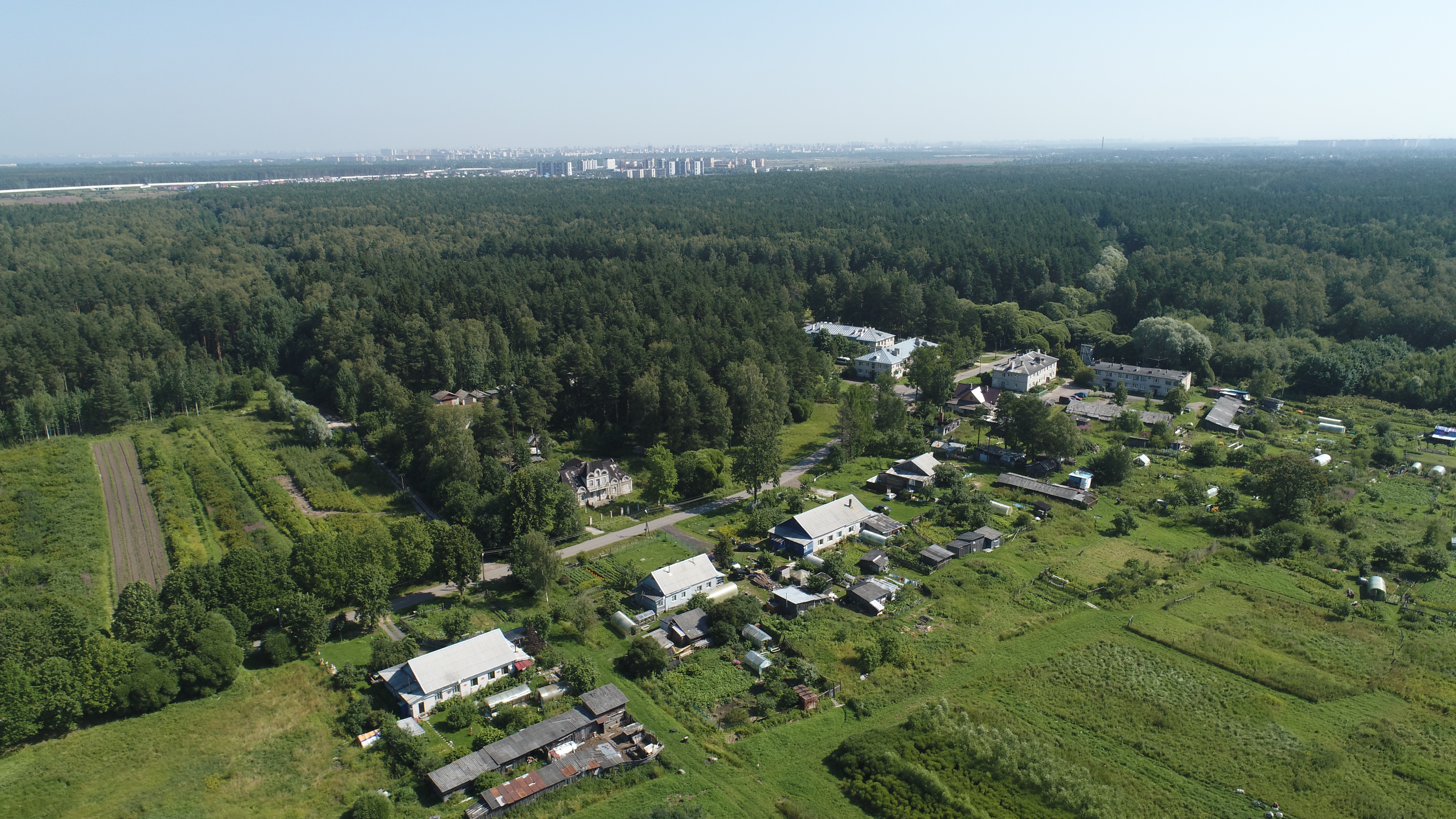 Рисунок № 1 – Деревня Лесопитомник3.12. Земли сельскохозяйственного использованияСогласно схемы территориального планирования Ленинградской области, утвержденной Постановлением Правительства Ленинградской области от 29.12.2012 № 460 (с изменениями от 21.12.2015 № 490 и от 22.12.2017 № 592) на территории муниципального образования Аннинское городское поселение Ломоносовский муниципальный район Ленинградской области отсутствуют зоны преимущественно сельскохозяйственного использования (агропромышленного районирования).4. Обоснование размещения объектов местного значения поселенияОбщие сведенияВ изменениях генерального плана муниципального образования Аннинское городское поселение Ломоносовского муниципального района Ленинградской области предусмотрено изменение функционального назначения территорий, занимаемых объектами, не соответствующими экономическим, социальным, экологическим и градостроительным условиям развития соответствующих территорий.Сведения о границах территорий и функциональных зон приведены в соответствие с существующим положением по состоянию на 2019 год, при этом:Исходный год принят по следующим причинам:– границы муниципального образования Аннинское городское поселение Ломоносовского муниципального района Ленинградской области приведены в соответствие с областным законом Ленинградской области от 15.06.2010 № 32-оз «Об административно-территориальном устройстве Ленинградской области и порядке его изменений», сведения о границе внесены в Единый государственный реестр недвижимости;– границы функциональных зон откорректированы в соответствии с приказом Управления Росреестра по Ленинградской области от 16.03.2018 № П/056 «Об использовании местной системы координат МСК-47 на территории Ленинградского кадастрового округа». В связи с проведенными работами изменились площади существующих территорий и функциональных зон по состоянию на 2019 год, именно этим определяется их отличие от тех же показателей площадей по состоянию на 2014 год (существующее положение в действующем генеральном плане).Все принимаемые изменения связаны с важными социально-экономическими проектами, реализуемыми на территории муниципального Аннинское городское поселение Ломоносовского муниципального района Ленинградской области, которые будут способствовать дальнейшему устойчивому развитию территории муниципального образования, сохранению окружающей среды и объектов культурного наследия, создания условий для привлечения инвестиций, в том числе путем предоставления возможности выбора наиболее эффективных видов разрешенного использования земельных участков.Также границы функциональных зон уточнены с учётом границ земельных участков, поставленных на кадастровый учёт и видов разрешенного использования таких земельных участков.Сведения о существующих границах населенных пунктов внесены в единый государственный реестр недвижимости (письмо филиала ФГБУ «Федеральная кадастровая палата федеральной службы государственной регистрации, кадастра и картографии» по Ленинградской области от 01.03.2012 
№ 1559, приложение 20 тома 3 «Исходно-разрешительная документация).Граница гп. Новоселье учтена в едином государственном реестре недвижимости (письмо филиала ФГБУ «Федеральная кадастровая палата Росреестра по Ленинградской области» от 18.04.2019 № исх/06057, приложение 21 тома 3 «Исходно-разрешительная документация»).4.1. Сведения о вносимых изменениях в границы населенных пунктовТаблица 4.1.1 - Перечень земельных участков, включаемых в границы населенного пункта Рюмки:1 - собственность ООО «Управляющая компания «Орион»;2 - аренда Русская Православная Церковь;3 – собственность муниципального образования "Аннинское городское поселение" Ломоносовского муниципального района Ленинградской области;4 – земли неразграниченной государственной собственности.Отношение кадастровой стоимости земельных участков к среднерайонной составляет 8,42 рубля за квадратный метр к 7,96 рубля по состоянию на 2017 год. Необходимо отметить, что на текущий момент в Ленинградской области планируется проведение повторной оценки кадастровой стоимости земельных участков.4.2. Планировочная организация территорииИдея архитектурно-планировочного решения строится на основных градообразующих характеристиках территории муниципального образования Аннинское городское поселение Ломоносовского муниципального района Ленинградской области и природных ландшафтов. Одним из факторов, определяющих масштабы территориальной модели поселения, является принцип охраны окружающей среды и максимальное сохранение природных ландшафтов.Одна из основных тенденций – это строительство индивидуальных жилых домов, малоэтажной, среднеэтажной и многоэтажной жилой застройки. Кроме того, в муниципальном образовании Аннинское городское поселение Ломоносовского муниципального района Ленинградской области расположены садоводства, которые имеют устойчивую тенденцию перехода в населенные пункты с сезонным и постоянным проживанием.Одна из основных задач – обеспечение этих территорий всеми элементами обслуживания, включая инженерно-транспортную структуру.Внесение изменений предусматривает создание общественных и спортивных центров, организацию системы зелёных насаждений, создание рациональной транспортной инфраструктуры, благоустройство санитарно-защитных зон вокруг производственных объектов.При развитии жилищного строительства одним из первоочередных мероприятий должно быть строительство учреждений социальной сферы, а именно обеспечение детей дошкольными общеобразовательными организациями и общеобразовательными организациями.Внесением изменений в генеральный план предлагается сохранение структуры жилой застройки в целом по муниципальному образованию Аннинское городское поселение Ломоносовского муниципального района Ленинградской области.В результате предлагаемых уточнений граница муниципального образования Аннинское городское поселение Ломоносовского муниципального района Ленинградской области не менялась, площадь поселения составляет 6 147,98 га. Графическая часть генерального плана разработана с применением программного продукта MapInfo 16.0. в системе координат кадастрового округа.4.3. Изменения функционального зонированияГенеральным планом муниципального образования Аннинское сельское поселение Ломоносовского муниципального района Ленинградской области, утвержденным решением совета депутатов Аннинское сельское поселение Ломоносовского муниципального района Ленинградской области 05.08.2010 № 46, в редакции решений совета депутатов Аннинское сельское поселение Ломоносовского муниципального района Ленинградской области от 18.08.2011 № 48, от 16.12.2014 
№ 30 предложено зонирование территории по ее функциональному назначению.Таблица 4.3.1 – Существующие наименования функциональных зон:Внесениями изменений в генеральный план предлагается корректировка наименований и границ функциональных зон с учётом:Региональные нормативы градостроительного проектирования Ленинградской области, утвержденные постановлением Правительства Ленинградской области от 04.12.2017 № 524;Приказ Минэкономразвития России от 09.01.2018 № 10 «Об утверждении Требований к описанию и отображению в документах территориального планирования объектов федерального значения, объектов регионального значения, объектов местного значения и о признании утратившим силу приказа Минэкономразвития России от 07.12 2016 № 793»;Приказ Минэкономразвития России от 01.09.2014 № 540 «Об утверждении классификатора видов разрешенного использования земельных участков»;СП 42.13330.2016. Градостроительство. Планировка и застройка городских и сельских поселений.Таблица  4.3.2 – Планируемые наименования функциональных зон:Границы функциональных зон отображены на карте «Карта функциональных зон поселения». Функциональные зоны отображены в соответствии с требованиями Приказа Минэкономразвития России от 09.01.2018 № 10.Жилые зоныЗона застройки индивидуальными жилыми домами – зона малоэтажной жилой застройки для размещения отдельно стоящих жилых домов, предназначенных для проживания одной семьи (дом, пригодный для постоянного проживания, высотой не выше трех надземных этажей).Зона застройки блокированными жилыми домами – зона блокированной жилой застройки для размещения отдельно стоящих жилых домов, предназначенных для проживания одной семьи (дом, пригодный для постоянного проживания, высотой до 3-х этажей включительно).Зона малоэтажной многоквартирной жилой застройки – зоны жилой застройки, предназначенные для размещения малоэтажных многоквартирных жилых домов, пригодных для постоянного проживания, высотой до четырех надземных этажей включительно, (включая мансардный), а также размещения объектов социального и культурно-бытового обслуживания населения местного значения, иных объектов согласно градостроительным регламентам высотой до 4 надземных этажей включительно.Зона среднеэтажной жилой застройки – зона предназначена  для размещения многоквартирных жилых домов высотой не выше восьми надземных этажей, предназначенных для разделения на квартиры, каждая из которых пригодна для постоянного проживания, малоэтажных многоквартирных жилых домов, пригодных для постоянного проживания, высотой до 4 надземных этажей включительно (включая мансардный), а также размещения объектов социального и культурно-бытового обслуживания населения местного значения, иных объектов согласно градостроительным регламентам.Зона многоэтажной жилой застройки – зона предназначена для размещения многоэтажных жилых домов этажностью 9-12 надземных этажей включительно, предназначенных для разделения на квартиры, каждая из которых пригодна для постоянного проживания, многоквартирных жилых домов высотой не выше восьми надземных этажей, пригодных для постоянного проживания, а также размещения объектов социального и культурно-бытового обслуживания населения местного значения, иных объектов согласно градостроительным регламентам.Общественно-деловые зоныВ общественно-деловых зонах, предназначенных для формирования системы общественных центров с наиболее широким составом функций, высокой плотностью застройки при минимальных размерах земельных участков размещаются предприятия торговли и общественного питания, учреждения управления, бизнеса, науки, культуры и другие объекты городского и районного значения, а также места приложения труда и другие объекты, не требующие больших земельных участков и устройства санитарно-защитных разрывов не менее 50 м.В соответствии с Приказом Минэкономразвития России от 09.01.2018 № 10 в многофункциональной общественно-деловой зоне могут быть размещены объекты делового, общественного и коммерческого назначения, объекты торговли, объекты общественного питания, объекты коммунально-бытового назначения, объекты, необходимые для осуществления производственной и предпринимательской деятельности, дошкольные общеобразовательные организации, общеобразовательные организации, организации дополнительного образования, объекты, реализующие программы профессионального и высшего образования, объекты научных организаций, объекты культуры и искусства, объекты здравоохранения, объекты специального назначения, объекты физической культуры и спорта, объекты культовых зданий и сооружений, объекты специализированной общественной застройки иных видов.Производственные зоны, зоны инженерной и транспортной инфраструктурВ состав производственных зон, зон инженерной и транспортной инфраструктуры включаются:- производственные зоны – зоны размещения промышленных предприятий, требующие устройства санитарно-защитных зон шириной более 50 м.Зоны транспортной и инженерной инфраструктуры предусмотрены для размещения сооружений и коммуникаций железнодорожного, автомобильного транспорта, размещения объектов водного транспорта, улично-дорожной сети, также объектов водоснабжения, водоотведения, теплоснабжения, газоснабжения, электроснабжения, объектов связи.Зоны сельскохозяйственного использованияВ зоне сельскохозяйственного использования предполагается размещение зоны для ведения личного подсобного хозяйства, крестьянско-фермерского хозяйства.В зоне садоводческих, огороднических или дачных некоммерческих объединений граждан разрешается осуществление деятельности, связанной с выращиванием плодовых, ягодных, овощных, бахчевых или иных сельскохозяйственных культур и картофеля; размещение садового дома, предназначенного для отдыха и не подлежащего разделу на квартиры.Также выделена производственная зона сельскохозяйственных предприятий.Зоны рекреационного назначенияЗона озелененных территорий общего пользования включает в себя территории занятые лесопарками, парками, садами, скверами, бульварами, городскими лесами.Зона отдыха включает в себя места для занятия спортом, природно-познавательным туризмом, туристическим обслуживанием, рыбалкой, причалы для маломерных судов.Основными направлениями использования, охраны, защиты и воспроизводства лесов в Ломоносовском муниципальном районе в целом (включая Аннинское городское поселение) являются:– увеличение покрытой лесной растительностью площади (при повышении доли хвойных пород);–  удовлетворение потребности в древесине для местных нужд;– увеличение объема платежей в бюджетную систему Российской Федерации (главным образом за счет контроля за деятельностью лесозаготовителей-арендаторов и усиления использования защитных и рекреационных функций лесов муниципального района).По видам целевого назначения леса находящиеся на территории поселения относятся к защитным лесам, выполняющим функции защиты природных и иных объектов – защитные полосы лесов. А также ценные противоэрозионные леса. На территории Аннинского городского поселения планируется создать рекреационную зону площадью 66,69 га. В соответствии со ст. 41 Лесного Кодекса Российской Федерации леса могут использоваться для осуществления рекреационной деятельности в целях организации отдыха, туризма, физкультурно-оздоровительной и спортивной деятельности.Зоны специального назначенияЗона специального назначения включает в себя территории кладбищ, зона озелененных территорий специального назначения и зону режимных территорий.Границы функциональных зон установлены с учетом границ зон с особыми условиями использования территорий. Функциональные зоны в границах населенных пунктов отображены на: – карте функциональных зон поселения;– карте планируемого размещения объектов местного значения поселения в области физической культуры и массового спорта, образования, здравоохранения, прочих социально-культурных и бытовых объектов.Границы населенных пунктовДля целей эффективного управления развитием территорий населенных пунктов, границы населенных пунктов должны отвечать следующим критериям:–	 обеспечение территорий для комплексного развития населенных пунктов, включая потребности развития всех функциональных зон: жилых, общественно-деловых, рекреационных и других;– соблюдение приоритета проведения границ по естественным природным или планировочным рубежам, не допущение разрезания контуров земельных участков;–	 обеспечение возможности трассировки перспективных транспортных и инженерных коммуникаций.Предлагаемые изменениями в генеральный план границы населенных пунктов включают территории, необходимые для их развития, в том числе, для осуществления жилищного строительства, размещения объектов обслуживания, производственных объектов, а также территории общего пользования (дороги, проезды, территории объектов и сооружений инженерной инфраструктуры и других). Предложения по расширению границ населенных пунктов осуществлены с учетом предложений органов местного самоуправления поселения и на основе материалов государственного кадастрового учета, а также Схемы территориального планирования Ломоносовского муниципального района Ленинградской области.4.4. Сведения о вносимых измененияхВ изменениях генерального плана муниципального образования Аннинское городское поселение Ломоносовского муниципального района Ленинградской области предусмотрено изменение функционального назначения территорий, занимаемых объектами, не соответствующими экономическим, социальным, экологическим и градостроительным условиям развития соответствующих территорий.Сведения о границах территорий и функциональных зон приведены в соответствие с существующим положением по состоянию на 2019 год, при этом:– границы муниципального образования Аннинское городское поселение Ломоносовского муниципального района Ленинградской области приведены в соответствие с областным законом Ленинградской области от 15.06.2010 № 32-оз «Об административно-территориальном устройстве Ленинградской области и порядке его изменений», сведения о границе внесены в Единый государственный реестр недвижимости;– границы функциональных зон откорректированы в соответствии с приказом Управления Росреестра по Ленинградской области от 16.03.2018 № П/056 «Об использовании местной системы координат МСК-47 на территории Ленинградского кадастрового округа». В связи с проведенными работами изменились площади существующих функциональных зон по состоянию на 2019 год, именно этим определяется их отличие от тех же показателей площадей по состоянию на 2014 год.Все принимаемые изменения связаны с государственными и муниципальными программами, реализуемыми на территории муниципального образования Аннинское городское поселение Ломоносовского муниципального района Ленинградской области, которые будут способствовать дальнейшему устойчивому развитию территории муниципального образования Аннинское городское поселение Ломоносовского муниципального района Ленинградской области, сохранению окружающей среды и объектов культурного наследия, создания условий для привлечения инвестиций, в том числе путем предоставления возможности выбора наиболее эффективных видов разрешенного использования земельных участков.Также функциональные зоны уточнены с учётом границ земельных участков, поставленных на кадастровый учёт и видов разрешенного использования таких земельных участков.4.5. Определение долгосрочной стратегии и этапов развития поселения муниципального образования Аннинское городское поселение Ломоносовского муниципального района Ленинградской областиГенеральный план муниципального образования Аннинское городское поселение Ломоносовского муниципального района Ленинградской области разработан с учетом обозначенных ключевых направлений развития, намеченных в Стратегии социально-экономического развития Ленинградской области до 2030 года.В перспективе до 2030 года намечены глобальные тренды, связанные с последствиями демографического перехода и увеличением ожидаемой продолжительности здоровой жизни, нарастанием процессов урбанизации, появлением «умных городов», ростом международной миграции, усилением социального неравенства, изменением общественных и индивидуальных ценностей и образа жизни, распространением социальных инноваций, цифровизацией всех сфер деятельности, трансформацией системы образования. Увеличение продолжительности жизни будет сопровождаться запросом на технологии, связанные с активным образом жизни и занятостью лиц старшего возраста, услугами высокотехнологичного здравоохранения и персонализированной медицины. Последствия демографического перехода, усиление миграции и углубление социального неравенства повысят потребность в предоставлении качественных и доступных медицинских услуг. Экономические глобальные тренды связаны с трансформацией традиционных и возникновением новых глобальных цепочек создания стоимости в связи с переходом к экономике знаний и относительным снижением стоимости материальных ресурсов, формированием новых моделей инновационной деятельности, кастомизацией производства и потребления, возникновением и распространением новых бизнес-моделей, а также структурными изменениями на рынке труда. Способности к созданию новой продукции и организационным нововведениям становятся одним из ключевых факторов обеспечения гибкости и адаптивности производства к спросу, успешной интеграции в цепочке создания стоимости и долгосрочной конкурентоспособности предприятий и экономики в целом. Возникает потребность в обеспечении благоприятной среды для предпринимательства. На федеральном уровне определены 12 направлений развития, которые объединены общей целью обеспечить прорывное научно-технологическое и социально-экономическое развитие России, повышение уровня жизни, создание условий и возможностей для самореализации и раскрытия таланта каждого человека. Национальные проекты разбиты на три большие группы: «Человеческий капитал», «Комфортная для жизни среда» и «Экономический рост». 1. Человеческий капитал: здравоохранение, образование, демография, культура. Ключевые цели этой группы проектов: – увеличить ожидаемую продолжительность здоровой жизни, повысить долю граждан, ведущих здоровый образ жизни и систематически занимающихся физической культурой и спортом, обеспечить рост суммарного коэффициента рождаемости, создать систему диспансеризации и мониторинга здоровья населения; – снизить смертность трудоспособного населения, в том числе от болезней системы кровообращения и новообразований, снизить младенческую смертность, обеспечить граждан профосмотрами не реже раза в год, оптимизировать работу медицинских организаций и обеспечить их оптимальную доступность для населения;– ликвидировать в российских школах обучение в третью смену, вовлечь учащихся в различные формы сопровождения и наставничества, создать новые места в общеобразовательных организациях, повысить уровень профессионального мастерства педагогов в рамках дополнительного образования;– увеличить посещаемость организаций культуры, в том числе виртуально, оснастить школы искусств, создать сельские культурно-досуговые объекты и внедрить передвижные многофункциональные культурные центры для обслуживания сел, создать современные кинозалы.2. Экономический рост: международная кооперация и экспорт, производительность труда и поддержка занятости, малое и среднее предпринимательство и поддержка индивидуальной предпринимательской деятельности, цифровая экономика и наука.3. Комфортная для жизни среда: безопасные и качественные автомобильные дороги, жилье и городская среда, экология. Реализация проектов этого направления должна привести к достижению следующих целей: – повышение доли автомобильных дорог регионального значения, которые соответствуют нормативным требованиям, сокращение дорог, работающих в режиме перегрузки, уменьшение количества мест концентрации дорожно-транспортных происшествий и, как следствие, снижение смертности в результате дорожно-транспортных происшествий; – создание комплексной системы обращения с твердыми бытовыми отходами и инфраструктуры для обращения с отходами I-II классов опасности, улучшение качества воздуха и воды, сохранение лесов и биологического разнообразия (в том числе создание особо охраняемых природных территорий), создание уникальных водных объектов, развитие экотуризма; – снижение доли непригодного жилищного фонда за счет нового жилищного строительства и создания условий для населения для приобретения жилья, формирование комфортной городской среды.Стратегической целью является увеличение суммарного коэффициента рождаемости Ленинградской области до 1,296 к 2024 году, до 1,5 к 2030 году.Набор решений для достижения цели: Внедрить финансовую помощь в повышенном размере при рождении первого ребенка (ежемесячную выплату); предоставлять из областного бюджета единовременные выплаты при рождении первого, второго и последующих детей в размере аналогичном выплатам, предоставляемым в Санкт-Петербурге; довести размер пособия по уходу за ребенком до величины прожиточного минимума, продлить период выплат;Гарантировать для жителей агломерационной зоны места в детских садах для ребенка при его регистрации в Ленинградской области: не выдавать разрешения на строительство жилых комплексов без опережающего строительства социальной инфраструктуры, не вводить в эксплуатацию построенное жилье, не обеспеченное социальной инфраструктурой, вводить за счет застройщиков детские сады (в перспективе – без выкупа, прямая передача);Ликвидировать очереди на зачисление детей в возрасте от трех до семи лет в дошкольные образовательные учреждения в агломерационной зоне путем расширения форм и способов получения дошкольного образования; создать дополнительные места для детей до трех лет; создать семейные группы по присмотру и уходу за детьми разного возраста; обеспечить субсидирование части стоимости посещения частных детских садов, яслей, групп; компенсировать родителям отсутствие мест в детских садах;Расширить социальную корзину новорождённого, включающую необходимые товары по уходу за ребенком до 1 года;Внедрить по всей Ленинградской области «суперсервис» (комплексные услуги) по жизненной ситуации «Рождение ребенка», когда необходимые документы, пособия, услуги семья получает без посещения органов власти или многофункционального центра, в электронном виде и проактивной форме;Сформировать в районах массовой застройки социальную инфраструктуру детства в соответствии с нормами обеспеченности, в том числе с привлечением бизнеса;Создать комплекс услуг по уходу за детьми разного возраста в шаговой доступности, в том числе оказание педиатрических и неонатологических услуг в офисах врачей общей практики;Организовать школу предпринимательства для молодых и многодетных семей, центр карьеры и занятости мам-одиночек с детьми в возрасте до 3 лет; внедрить гибкие формы занятости для женщин, имеющих детей; установить для женщин – индивидуальных предпринимателей, имеющих детей в возрасте до 14 лет, льготы по уплате налогов вплоть до их отмены;Создать систему профилактики семейного неблагополучия: оказание поддержки будущим и молодым мамам, семьям в кризисной, трудной жизненной ситуации;Запустить программы охраны здоровья матери и ребенка, а также сохранения репродуктивного здоровья женщин;Стратегической целью является сокращение числа умерших в трудоспособном возрасте мужчин в 1,4 раза, женщин в 1,1 раза к 2024 году, в том числе от болезней системы кровообращения на 20,0 %, новообразований - на 3,0 % к 2024 году.Ключевой приоритет Ленинградской области в сфере здравоохранения – снизить смертность населения в трудоспособном возрасте от онкологических и сердечно-сосудистых заболеваний. Сегодня в Ленинградской области доля умерших по данным на 2017 год от сердечно-сосудистых заболеваний составляет 44,3 % в общем числе умерших, от новообразований – 17,2 %.Основные действия (задачи) Ленинградской области в следующие 6-12 лет будут направлены на построение системы мониторинга здоровья населения по направлениям «онкология» и «система кровообращения», что позволит сократить уровень госпитализации, в большинстве случаев проводить лечение за меньшую стоимость, и, как следствие, снизить смертность. Иные направления и мероприятия (решение экологических проблем, реновация Ленинградского областного онкологического диспансера, строительство частных и государственных специализированных центров и других) будут реализованы в рамках государственных программ Ленинградской области и частных инициатив.«Здоровый образ жизни»: стратегия действий Ленинградской области в сфере здоровьесбережения Ключевой приоритет Ленинградской области в сфере повышения ответственности граждан за свое здоровье – увеличение ожидаемой продолжительности здоровой жизни. Сегодня Ленинградская область занимает 44 место среди регионов России по приверженности населения здоровому образу жизни. Доля граждан, систематически занимающихся физической культурой и спортом – 
36,5 % (в среднем по России - 39,8 %), доля посещений врачей с профилактической целью – 35 % (в среднем по России – 40 %). Исследования показывают, что максимальное влияние на укрепление здоровья оказывают физическая активность и профилактические мероприятия.Стратегической целью является увеличение доли граждан, систематически занимающихся физической культурой и спортом, до 55 %. Основные действия (задачи) Ленинградской области будут направлены на создание разнообразных возможностей и стимулирование жителей региона вести здоровой образ жизни, повышения физической активности, расширения профилактических мероприятий, что позволит увеличить численность трудоспособного населения, снять избыточную нагрузку на объекты здравоохранения, снизить смертность населения от естественных причин. Формирование здорового образа жизни должно идти в тесной связке с программами развития здравоохранения, физической культуры и спорта, сельского хозяйства и пищевой промышленности.Набор решений для достижения цели:1) Создать во всех муниципальных районах и городском округе рекреационную инфраструктуру для занятия массовыми видами спорта; организовать беговые дорожки, лыжные трассы, велосипедные трассы; реализовать проект «Дворовый тренер»;2) Поддерживать предпринимательские инициативы субъектов малого и среднего бизнеса, в том числе через гранты, в сфере развития массового спорта, создания рекреационной инфраструктуры, организации экологических троп, маршрутов для скандинавской ходьбы и пешеходных маршрутов;3) Обеспечить во всех населенных пунктах Ленинградской области численностью более 200 человек, в том числе за счет благоустройства парков, современную рекреационную инфраструктуру для занятия физкультурой и спортом в шаговой доступности: универсальные игровые площадки (футбол/волейбол/баскетбол/теннис), площадки с тренажерами, дистанции (велодорожки), сезонные катки; включить нормы обеспеченности объектами для занятия уличной физкультурой и спортом в нормы градостроительного проектирования;4) Запустить программы бизнес-акселерации по «выращиванию» субъектов малого бизнеса, осуществляющих деятельность в сфере здорового образа жизни; предоставлять преференции и сопровождать такие бизнес-проекты;5) Максимально использовать ресурсы некоммерческих и общественных организаций, волонтеров для массовых регулярных (и агрессивных) кампаний по привлечению населения к здоровому образу жизни, занятиям спортом и правильному питанию;6) Привлечь в Ленинградскую область сетевые фитнес-клубы;7) Увеличить обеспеченность населения объектами физической культуры спорта, исходя из единовременной пропускной способности, до 50 %, в том числе за счет строительства всесезонных физкультурно-оздоровительных комплексов и многофункциональных спортивных центров;8) Расширить спектр оказываемых на базе Центров общественного здоровья профилактических мероприятий.«Продовольственная безопасность»: стратегия действий Ленинградской области в сельском хозяйстве Ключевой приоритет Ленинградской области в сельском хозяйстве – сохранить лидерские позиции по производству продуктов питания в Северо- Западном макрорегионе. Стратегической целью является стабилизация темпов роста производства сельскохозяйственной продукции не ниже 2 % в год и наращивание экспорта продуктов питания в 2 раза к 2024 году. «Современный транспортный комплекс»: стратегия действий Ленинградской области по развитию общественного транспорта Ключевой приоритет Ленинградской области в сфере транспорта и организации транспортного обслуживания – комфортная и быстрая доставка пассажиров как между поселениями и районными центрами, так и между Ленинградской областью и Санкт-Петербургом.Система внутрирайонных и межмуниципальных автобусных перевозок нуждается в оптимизации, до сих пор существуют населенные пункты, не обеспеченные регулярным пассажирским сообщением с административными центрами. Объемы и межрегиональных автобусных перевозок (в первую очередь с Санкт-Петербургом) не являются достаточными для удовлетворения потребностей быстро развивающихся пригородных районов.Стратегической целью является рост качества транспортного обслуживания населения.Основные действия Ленинградской области разделены на 3 блока: Блок 1. Для зон массовой жилой застройки, прилегающих к Санкт-Петербургу: развитие автодорожной инфраструктуры, строительство путепроводов, строительство автостанций, автовокзалов и современных транспортно- пересадочных узлов, регулирование автомобильных перевозок, развитие систем оплаты проезда и синхронизация их с Санкт-Петербургом, приоритезация движения общественного транспорта над личным (исключая велосипедный). «Комфортные поселения»: стратегия действий Ленинградской области по формированию комфортной городской среды.Ключевой приоритет Ленинградской области в сфере формирования комфортных условий проживания населения – повысить уровень благоустройства и инфраструктурной обеспеченности городских и сельских поселений, создать привлекательные и безопасные условия для жизни людей вне зависимости от интенсивности градостроительного развития территории.Городская среда – объекты базовой социальной (детские сады, школы, поликлиники и других), транспортной, коммунальной инфраструктуры, архитектурный и ландшафтный облик населенных пунктов, благоустройство, объекты туристического интереса и системы безопасности. Стратегической целью является повышение качества среды проживания во всех населенных пунктах Ленинградской области.Определены приоритеты в функциональном наполнении различных типов населенных пунктов, в том числе территорий массовой жилой застройки.Набор решений для достижения цели:Для всех населенных пунктов Ленинградской области 1) Реализовывать ежегодно комплекс первоочередных мероприятий по благоустройству дворовых, общественных территорий в рамках федеральных, региональных и местных программ; 2) Усилить меры контроля за соблюдением требований обеспеченности зелеными насаждениями общего пользования (создание парков и зеленных зон);3) Установить энергоэффективные световые приборы уличного и внутридворового освещения;4) Привести в нормативный вид фасады зданий.Для территорий массовой жилой застройки, прилегающие к границам Санкт-Петербурга решить следующие задачи:1) К 2022 году полностью решить вопрос с достройкой проблемных объектов многоэтажного жилищного строительства;2) Внедрить меры поддержки для инвесторов, реализующих проекты строительства торгово-деловых центров (в первую очередь на базе проектируемых транспортно-пересадочных узлов);3) Создать необходимое количество отделений полиции, пожарных депо;4) Не производить выдачу разрешений на строительство и на ввод в эксплуатацию жилых комплексов застройщикам, задерживающим строительство детских садов и школ. 5) Обеспечить не менее 90 % потребности жителей территории в местах в детских садах, школах, первичном звене здравоохранения (офисы врачей общей практики, кабинеты терапевтов);Блок 2. Для обособленных населенных пунктов с потенциалом расширения: 1) Комплексно обустроить до 2022 года центры выбранных пилотных населенных пунктов; распространить реализацию лучших практик на все административные центры населенных пунктов Ленинградской области; 2) Установить в каждом населенном пункте, имеющем историческую застройку, пешеходную зону в центре. Сформировать непрерывные пешеходные маршруты с минимизацией помех для маломобильных групп населения; повысить приоритет пешеходного движения, четко разграничить проезжую часть, тротуары, открытые пространства для свободного перемещения людей; создать велодорожки; 3) Разработать и внедрить уникальный дизайн-код каждого населенного пункта, качественную уличную навигацию (вывески, указатели, схемы, расписания); установить единые требования к внешнему облику информационных конструкций, информационно-рекламного оформления зданий и улиц, размещения рекламы и так далее;4) Сформировать уличный фронт застройки исторической части населенных пунктов, заполнить разрывы уличного фронта с использованием новых помещений под объекты сферы услуг, общественного питания, торговли (как в помещениях, так и уличной торговли), привлечь предпринимателей для открытия качественных сервисов в исторической части;5) Сформировать программы локальной событийности для концентрации активности жителей в центральной части населенных пунктов. Организовать в центрах населенных пунктов постоянно действующие еженедельные ярмарки с приоритетом продукции местных производителей;6) Вовлечь жителей населенных пунктов в процесс формирования решений по развитию городской среды через проведение мероприятий и «инициативное бюджетирование»;7) Провести реновацию существующих физкультурно-оздоровительных комплексов под современные виды спорта (фитнес-центры), в том числе с передачей в управление частному бизнесу.Блок 3. Для контактной зоны с Санкт-Петербургом муниципальному образованию Аннинское городское поселение Ломоносовского муниципального района Ленинградской области, в частности, определено: – градостроительное развитие с учетом разнообразных типов жилой, общественно-деловой и промышленной застройки, строительство автомобильной дороги Новоселье – Телези;– согласование с Санкт-Петербургом сбалансированных расчетных показателей обеспеченности объектами социальной инфраструктуры в границах населенных пунктов;– форсированное развитие социальной инфраструктуры с учетом текущей и прогнозируемой потребностей населения;– запрет на расширение границ населенных пунктов;– по экономической специализации муниципальное образование Аннинское городское поселение Ломоносовского муниципального района Ленинградской области отнесено к сельскохозяйственному направлению.Как отмечается в стратегии социально-экономического развития Ломоносовского муниципального района до 2030 года соседство с Санкт-Петербургом включает агломерационный эффект, что создает предпосылки для:– ускорения социально-экономического развития;– изменения системы расселения и развитие рынка сезонного жилья, садоводств, сезонное население (потребители услуг) и развитие жилищного строительства (Санкт-Петербург становится источником расселения на окружающих территориях);–  близость Ломоносовского муниципального района к Санкт-Петербургу влияет на развитие потребительского рынка – территория Ломоносовского муниципального района рассматривается для инвестирования в развитие потребительского рынка преимущественно в зонах влияния «вылетных» транспортных магистралей;– близость к Санкт-Петербургу обусловила уникальную пространственную организацию территории Ломоносовского муниципального района, сочетающую наличие выходов к акватории Финского залива в соседстве с городом Сосновый Бор и его потенциалом атомной энергетики, в соседстве с международным аэропортом Пулково и развитием единой транспортной системы с Санкт-Петербургом, с наличием крупнейшего в южной части Ленинградской области центра загородного спортивного отдыха «Туутари-Парк», с культурно-историческим наследием (в том числе крепость Копорье), с системой расселения, развивающейся в тесной связи с планировочным развитием Санкт-Петербурга, включая значительное число садоводств, развитие коттеджной застройки;– образование несанкционированных свалок от повышенного числа сезонного населения и отдыхающих в теплый период года, сезонный рост транспортной нагрузки;– конкуренция со стороны потребительского рынка г. Санкт-Петербурга притягивающие потоки потребителей, проживающих в 20-минутной транспортной доступности);– отток квалифицированных кадров из района в связи с близостью Санкт-Петербурга;- конкуренция за трудовые ресурсы со стороны предприятий и организаций Санкт-Петербурга.В соответствии с Инвестиционной стратегией Ленинградской области на период до 2025 года Ломоносовский муниципальный район отнесен к районам с высоким уровнем инвестиционной привлекательности (наиболее привлекательные для инвестиций).Стратегия социально-экономического развития Ломоносовского муниципального района до 2030 года разработана с учетом новых внешних вызовов и стабильно сохраняющегося влияния кризисных последствий на мировую, национальную и региональную экономику. Основные сценарии стратегического развития Ломоносовского муниципального района корреспондируют со сценариями, принятыми в Стратегии развития Ленинградской области до 2030 года.Определение миссии и стратегической цели Ломоносовского муниципального района базируется на синтезе комплексной реализации приоритетных направлений социально-экономического развития Ломоносовского муниципального района (с учетом интересов жителей района и полномочий местного самоуправления), Ленинградской области и Северо-Западного федерального округа. Прогноз социально-экономического развития муниципального образования Аннинское городское поселение Ломоносовского муниципального района Ленинградской области на 2019-2021 годы разработан в базовом варианте, который предполагает стабилизацию формирующихся позитивных трендов, консервативную инвестиционную политику предприятий и организаций, сдержанный потребительских спрос.В целом в среднесрочной перспективе на 2019-2021 годы прогнозируется позитивная динамика социально-экономического развития муниципального образования Аннинское городское поселение Ломоносовского муниципального района Ленинградской области. В среднесрочной перспективе на территории муниципального образования Аннинское городское поселение Ломоносовского муниципального района Ленинградской области планируется реализация крупных инвестиционных проектов, планируется размещение новых производств, новых торговых и социальных объектов и увеличение количества рабочих мест для жителей поселения. Предусмотрены мероприятия по улучшению жилищных условий и демографической ситуации в муниципальном образовании Аннинское городское поселение Ломоносовского муниципального района Ленинградской области, развитие социальной инфраструктуры поселения, создание и совершенствование системы предоставления муниципальных услуг.В сложных экономических условиях в муниципальном образовании Аннинское городское поселение Ломоносовского муниципального района Ленинградской области продолжилось социально-экономическое развитие, в том числе:– по строительству и вводу в эксплуатацию новых многоквартирных домов;– по строительству объектов торговли;– промышленных предприятий и объектов;– по строительству социальных объектов (школы, дома культуры в 
гп. Новоселье).В результате чего постепенно увеличивается численность постоянного населения (за счет миграционного прироста).Демографическая ситуация в 2017-2018 годах осталась без изменения с незначительным превышением показателя рождаемости над смертностью по оценке за первое полугодие 2018 года.Таким образом, в стратегических документах сформулированы основные направления развития муниципального образования Аннинское городское поселение Ломоносовского муниципального района Ленинградской области:– интенсивное развитие жилой среды в условиях агломерационного эффекта 
Санкт-Петербурга при ограничениях развития в границах населенных пунктов;– улучшение демографических показателей в связи с притоком молодого населения в новое жилье;– создание комфортной среды проживания для населения; – создание полноценной сбалансированную с прилегающими территориями инфраструктуру обслуживания населения объектами социальной, транспортной и инженерной инфраструктуры, включая отдаленные населенные пункты от урбанизированного центра поселения;– создание новых мест приложения труда, включая инновационную деятельность на территории поселения для привлекательности проживания и удержания трудоспособного населения на территории муниципального образования.4.6. Демографический прогнозСовременное состояние. Численность населения муниципального образования Аннинского городское поселения на 01.01.2018 составляет 10 379 человек. В отличие от общей тенденции сокращения населения в Ломоносовском муниципальном районе, в муниципальном образовании Аннинское городское поселение Ломоносовского муниципального района Ленинградской области имеет высокие положительные показатели прироста населения. Анализ динамики численности населения показал, что с 2000 года она увеличилось на 60 % (таблица  4.6.1). Однако в связи с особенностями в законодательстве, когда не все население приобретающее жилье (за исключением второго, используемого сезонно) регистрируется по его местонахождению, расчетное постоянно проживающее население в поселении составит порядка 11,8 тысяч человек, включая тех кто приобрел квартиры, введенные в 2019 году. Темпы прироста населения до 2013 года хотя и были очень незначительными, но все же сохраняли положительную тенденцию. С 2013 года с началом масштабного строительства многоквартирных домов в гп. Новоселье население растет более высокими темпами – более чем на 35 % по количеству только зарегистрированных постоянно проживающих.Таблица 4.6.1 - Динамика численности населения (на начало года, человек):Таблица 4.6.2 - Численность постоянно зарегистрированного населения в поселении по населенным пунктам на 01.01.2019:До 2018 года сохранялась тенденция естественной убыли населения в связи с преобладанием жителей с сельским укладом жизни, в структуре возрастного состава которого растет процент лиц пенсионного возраста. С ростом численности городского населения в развивающемся гп. Новоселье наметились положительные тенденции в естественном приросте населения.Таблица 4.6.3 – Показатели естественного и механического движения населения: Численность населения в поселении растет в целом за счет механического притока. Увеличение миграционного прироста происходит благодаря растущему спросу и развитию недорогого жилищного строительства. Благоприятное географическое расположение поселения в зоне агломерации крупного мегаполиса, примыкание к выходу на кольцевую автомобильную дорогу, что позволяет сократить время транспортной доступности до г. Санкт-Петербурга – это те факторы, которые влияют на рост спроса на развитие жилой зоны в муниципальном образовании Аннинское городское поселение Ломоносовского муниципального района Ленинградской области. Интенсивность миграционного прироста в прогнозном периоде будет увеличивается за счет введения в эксплуатацию новых многоквартирных домов. В расчетном периоде прогнозируется естественный прирост населения, что обеспечивается благодаря тому, что жильё на территории поселения приобретают в основном молодые семьи и семьи среднего возраста. Структура населения изменяется в сторону увеличения доли населения в работоспособном возрасте.Возрастная структура населения трансформировалась с 2014 года в пользу увеличения лиц моложе трудоспособного возраста и уменьшения лиц старше трудоспособного возраста. Таблица 4.6.4 – Возрастная структура населения на 01.01.2019:Отраслевая специализация и занятость населенияВсего на территории муниципального образования Аннинское городское поселение Ломоносовского муниципального района Ленинградской области зарегистрировано 82 предприятия производственной и непроизводственной сферы. С ростом численности проживающих на территории муниципального образования растет дефицит рабочих мест. Из числа трудоспособного населения, за исключением инвалидов в трудоспособном возрасте, лиц обучающихся с отрывом от производства, лиц занятых в домашнем хозяйстве, безработных, в муниципальном образовании Аннинское городское поселение Ломоносовского муниципального района Ленинградской области по отчетным данным работает 639 человек или 10 %. Остальные работают за пределами поселения, в основном на предприятиях и учреждениях г. Санкт-Петербурга.Основная специализация производственной деятельности в поселении - сельское хозяйство, строительство.Основным сельскохозяйственным предприятием муниципального образования Аннинское городское поселение Ломоносовского муниципального района Ленинградской области поселение является ЗАО «Победа». Специализация ЗАО «Победа» – растениеводство и производство молока. Таблица 4.6.5 – Предприятия, зарегистрированные на территории муниципального образования Аннинское городское поселение Ломоносовского муниципального района Ленинградской областиС ростом численности населения прогнозируется рост числа предприятий непроизводственной сферы и соответственно рабочих мест. Вероятно возникнут новые предприятия малого бизнеса. Для развития обслуживающих предприятий в генеральном плане резервируются территории в гп. Новоселье вдоль кольцевой автомобильной дороги.Со строительством и вводом только одного крупного торгового центра ИКЕА уже на 1 очередь строительства число рабочих мест возрастет на 2017 мест. Прогнозируется в расчетный срок, что численность занятых в поселении несколько возрастёт ориентировочно еще на 10% от числа работающего населения.	Основное же работающее население будет занято за пределами поселения, в силу специфики своего экономико-географического положения в поясе активной урбанизации рядом с г. Санкт-Петербург. Перспективная численность населенияПрогноз численности населения осуществлен, исходя из демографической емкости территории, то есть предельно допустимого числа жителей, которых можно расселить в существующем сохраняемом и планируемом жилом фонде на данной территории. Такой метод расчета объясняется высоким спросом на  недорогое комфортное жилье, расположенное в экологически чистой среде и в близкой доступности от центральных районов крупного мегаполиса – г. Санкт-Петербурга.Демографическая емкость территории определена с учетом функционально-пространственной организации территории:разработан проектный план градостроительного развития территории поселения; учтен растущий спрос на комфортный, доступный для приобретения жилой фонд в экологически чистом месте и в непосредственной близости от 
г. Санкт-Петербург, что способствует увеличению темпов строительства на территории муниципального образования Аннинское городское поселение относительно раннее планируемых;определены площадки нового комплексного жилищного строительства;определена типология, структура и объемы новой жилой застройки; определен жилой фонд, размещаемый на территории поселения, с учетом принятых в генеральном плане параметров на основе требований региональных нормативов градостроительного проектирования в Ленинградской области;произведен расчет населения, которое можно расселить в расчетном жилом фонде.В пределах расчетного срока численность населения по демографической емкости территории определена в размере 116,42 тысяч человек, для расселения которых необходимо задействовать территории жилых зон площадью 1 172,0 га.Таблица 4.6.6 – Расчетная численность постоянно зарегистрированного населения в поселении по населенным пунктам:Наиболее быстрыми темпами будут застраиваться территории и соответственно расти численность населения в п. Аннино, д. Большие Томики, д. Куттузи, д. Пески, 
д. Рюмки, гп. Новоселье, как единый урбанизированный узел поселения, наиболее близко расположенный в г. Санкт-Петербург. Есть также значительные территориальные ресурсы для развития д. Иннолово, 
д. Кемпелево, д. Лесопитомник.Прогнозируется, что освоение территориальных ресурсов будет происходить за счет механического притока, в составе которого будут преобладать люди в трудоспособном возрасте с детьми и таким образом демографическая структура населения   улучшиться. Прогнозная возрастная структура населения для проектной численности (116 420 человек) представлена в таблице № 4.6.7В дальнейшем с высокими темпами заселения в новом жилом фонде можно ожидать тенденции на 1 очередь увеличения удельного веса детской возрастной группы вследствие повышения рождаемости и миграционного притока населения, в структуре которого будет преобладать молодой детородный возраст. На расчетный срок в дальнейшем ожидается некоторое повышение процента лиц пенсионного возраста в общей структуре постоянного населения.Таблица 4.6.7 – Возрастная структура населения в %:* Возрастная структура населения уточнена по исходным данным администрации муниципального образования на 01.06.2019. 4.7. Развитие и размещение объектов жилищного фондаСуществующее положениеНа 01.01.2019 согласно данным администрации муниципального образования Аннинское городское поселение Ломоносовского муниципального района Ленинградской области, зарегистрированное население составляет 10379 человек, из них в населенных пунктах 10 064 человека, остальные в дачных и садовых некоммерческих товариществах. В настоящее время с учетом введенных домов в 2019 году современная численность населения принята расчетной – 11,8 тыс. человек. Жилой фонд населенных пунктов состоит из многоквартирного фонда 264,04 тысяч м² (с учетом введенных в 2019 году жилых домов) и порядка 125,4 м² общей площади составляет индивидуальный фонд. Средняя жилищная обеспеченность в поселении составила 33,2 м² общей площади на человека, в том числе в многоквартирном фонде – 30 м² общей площади на человека. В индивидуальном фонде - 37,6 м² общей площади на человека.Аварийный жилой фонд составил 2,81 тысяч м² общей площади, в том числе в 
гп. Новоселье – 2,26 тыс. м² общей площади, д. Лесопитомник – 0,35 тыс. м² общей площади, п. Аннино – 0,2 тыс. м² общей площади.Активное строительство в поселении началось с 2013 году в гп. Новоселье, 
п. Аннино, д. Куттузи.  Жилищное строительство преимущественно ведется многоэтажными  домами – 90%. с 2013 года построено и введено 177,4 тысяч м² общей площади многоквартирного фонда или 29,57 тыс. м² общей площади в среднем в год. По вводу индивидуального фонда исходных данных нет.По населенным пунктам с 2013 г. построен многоквартирный жилой фонд:– гп. Новоселье – 142,1 тыс. м² общей площади,– п. Аннино – 5,4 тыс. м² общей площади,– д. Куттузи – 25,9 тыс. м² общей площади,– д. Большие Томики – 4,1 тыс. м² общей площади.В течении расчетного срока активное развитие жилой зоны планируется по прежнему в гп. Новоселье, п. Аннино и д Куттузи с учетом реализуемых и утвержденных проектов планировки (многоэтажная 9-12 этажей, среднеэтажная 5-8 этажей и малоэтажная многоквартирная 2-4 этажа жилая застройка). В остальных населенных пунктах –преимущественно застройка индивидуальными жилыми домами, исходя из имеющихся территориальных резервов населенных пунктов. В первую очередь прогнозируется более активное индивидуальное строительство в населенных пунктах, примыкающих к наиболее высоко урбанизированным территориям поселения, а именно гп. Новоселье, п. Аннино, д. Куттузи вдоль региональной трассы. Большая часть ДНТ и СНТ, расположенных в границах населенных пунктах планируется перевести в индивидуальный жилищный фонд с учетом согласия жителей товариществ.В рамках реализации областного закона Ленинградской области от 17.07.2018 № 105-оз «О бесплатном предоставлении отдельным категориям граждан земельных участков для индивидуального жилищного строительства на территории Ленинградской области», а также областного закона Ленинградской области от 17.07.2018 № 75-оз "О бесплатном предоставлении гражданам, имеющим трех и более детей, земельных участков в собственность на территории Ленинградской области и о внесении изменений в областной закон "О бесплатном предоставлении отдельным категориям граждан земельных участков для индивидуального жилищного строительства на территории Ленинградской области" выделены земельные участки по 10 соток на территории д. Иннолово, д. Рюмки, д. Большие Томики. Кроме того, в целях дополнительного выделения участков для указанной выше категорий граждан, начата разработка проекта планировки и межевания территории индивидуальной жилой застройки в д. Алакюля.Проектные предложения Активное жилищное строительство планируется продолжится на первую очередь с практически полным освоением территории в этот период в границах гп. Новоселье. Учитывается растущий спрос населения на недорогое жилье рядом с г. Санкт-Петербургом в экологически чистых местах и с непосредственным выходом на кольцевой автомобильной дороги из гп. Новоселье.Активное строительство на расчетный срок многоквартирного жилого фонда планируется в п. Аннино, д. Куттузи.Населенные пункты с активным освоением территории под строительство индивидуальной жилой застройки: д. Алакюля, п. Аннино, д. Иннолово, д. Кемпелево, д. Пески, д. Пигелево, д. Рюмки.Как перспективная, так и сохраняемая жилая застройка предполагает увеличение существующего показателя заселения.В многоквартирном существующем фонде с 30 кв.м. на человека до 31,5 с учетом соответствующего уменьшения числа проживающих, за счет расселения в домах нового строительства.В новом строительстве жилищная обеспеченность в многоквартирном жилом фонде принята дифференцировано. В гп. Новоселье, осваиваемом в первую очередь строительства, с учетом квартирографии разработанных проектов жилых домов и среднего размера квартир, расчетная жилищная обеспеченность принята на современном уровне 30 м² общей площади на человека в многоквартирном фонде. В других населенных пунктах на расчетный срок, в соответствии с Региональными нормативами градостроительного проектирования Ленинградской области для зоны А, жилищная обеспеченность в новом многоквартирном строительстве жилья принята на уровне 37 м² общей площади на человека.Жилищная обеспеченность в существующем индивидуальном жилом фонде принята на расчетный срок 37,5 м² общей площади. На расчетный срок в новом индивидуальном строительстве – 50 м² общей площади на человека.Расчеты объемов жилья произведены на базе показателей по типам новой застройки:Многоэтажная жилая застройка – 9-12 этажные жилые дома с максимальной плотностью брутто 9000 м² общей площади/га,Среднеэтажная жилая застройка – 5-8 этажные жилые дома с максимальной плотностью брутто7000 м² общей площади/га,Малоэтажная жилая застройка – 2-4 этажные жилые дома, с максимальной плотностью брутто 4500 м² общей площади/га,Индивидуальная  жилая застройка  - индивидуальные жилые дома, отдельно стоящие одно-, двухквартирные жилые дома коттеджного типа на одну - две семьи в 1-3 этажа с придомовыми участками, блокированные домами с приквартирными участками при каждой квартире (таунхаусы) с максимальной плотностью брутто 1400 м² общей площади на гектар  или  28 человек на гектар.Таблица 4.7.1 – Динамика жилищного фонда муниципального образования муниципального образования Аннинское городское поселение Ломоносовского муниципального района Ленинградской области:Средний показатель жилищной обеспеченности на расчетный срок в целом по поселению на одного зарегистрированного жителя рассчитан на основании положений региональных норм градостроительного проектирования Ленинградской области, утвержденными в актуальной редакции.Расчетная численность населения, исходя из емкости территории в границах населенных пунктов составит на расчетный срок 116,42 тысяч человек.4.8. Объекты социального обслуживанияПредложения по организации культурно-бытового обслуживания населенияВ соответствии с проектной инициативой стратегии Ленинградской области "Комфортные поселения" - к 2030 году городские и сельские населенные пункты должны стать комфортными для проживания и доступными в качестве места работы, удовлетворяющими современные потребности жителей в удобном жилье, коммунальных, бытовых, финансовых, социальных услугах, услугах сферы торговли, культуры, спорта и досуга, экологии, связи.Спецификой муниципального образования Аннинское городское поселение Ломоносовского муниципального района Ленинградской области является довольно дисперсное размещение населенных пунктов, что требует дополнительной проработки вопросов увязки радиусов обслуживания с временем доступности объектов обслуживания.Размещение объектов обслуживания предполагается преимущественно в зонах жилой застройки, в отдельно стоящих зданиях, а также встроенных помещениях первых этажей жилых зданий. Объекты периодического спроса целесообразно концентрировать как в центральной части населенного пункта с целью формирования полноценного центра с наиболее значимыми объектами администрации, управления, культуры и прочими учреждениями, так и в специализированных подцентрах – медицинском, спортивном, рекреационном и т.п. Территориально объекты периодического спроса целесообразно размещать в подцентрах межселенного обслуживания поселения: п. Аннино, гп. Новоселье, д. Куттузи, д. Кемпелево, д. Иннолово.Объекты эпизодического спроса концентрируются в административном центре     поселения п. Аннино и гп. НовосельеТребуемая номенклатура объектов и расчетная емкость по основным видам обслуживания – воспитание-образование, здравоохранение, культура, спорт, торговля, бытовое и коммунальное обслуживание, администрация и управление – определены и рассчитаны согласно региональным и местным нормативам градостроительного проектирования Ленинградской области, утвержденными в актуальной редакции 2017 года.Расчет потребности в объектах обслуживания на 116,42 тысяч человек приведен в таблице 4.8.1.  Таблица 4.8.1 - Расчет нормативной потребности в объектах социальной инфраструктуры:Расчет емкости организаций и учреждений обслуживания населения   показан с учетом региональных и местных нормативов градостроительного проектирования.Учреждения и предприятия обслуживания муниципального образования Аннинское городское поселение Ломоносовского муниципального района Ленинградской области (согласно рекомендациям СНиП 2.07.01-89*, региональным и местным нормативам градостроительного проектирования) следует размещать из расчета обеспечения жителей поселения услугами первой необходимости в пределах пешеходной доступности не более 30 минут. Для организации обслуживания необходимо предусматривать помимо стационарных зданий передвижные средства и сооружения сезонного использования, выделяя для них соответствующие площадки. Размещение учреждений и предприятий обслуживания в пределах муниципального образования Аннинское городское поселение Ломоносовского муниципального района Ленинградской области, с учетом определенной выше нормативной потребности, осуществляется следующим образом:4.8.1. Развитие учреждений и предприятий обслуживания населения местного значения городского поселенияВ соответствии с полномочиями органов местного самоуправления к учреждениям и предприятиям обслуживания населения местного значения поселения относятся учреждения культурно-досугового типа, библиотеки, спортивные объекты, учреждения торговли и общественного питания. При формировании системы обслуживания населения должны предусматриваться уровни обеспеченности учреждениями и объектами, в том числе повседневного, периодического и эпизодического обслуживания:повседневного обслуживания – учреждения и предприятия, посещаемые населением не реже одного раза в неделю или те, которые должны быть расположены в непосредственной близости к местам проживания и работы населения;периодического обслуживания – учреждения и предприятия, посещаемые населением не реже одного раза в месяц;эпизодического обслуживания – учреждения и предприятия, посещаемые населением не реже одного раза в месяц (специализированные учебные заведения, больницы, универмаги, театры, концертные и выставочные залы и др.).Размещение объектов физкультуры и спортаНа территории поселения создано муниципальное бюджетное учреждение «Центр физической культуры, спорта и здоровья МО Аннинское городское поселение». Построены и сданы в эксплуатацию: зимние корты в п. Аннино и гп. Новоселье, отремонтированы и оснащены помещения для занятий вольной борьбой в гп. Новоселье, в 2014 году в рамках региональной программы построен и сдан в эксплуатацию современный школьный стадион. В 2015 году с помощью региона построена и сдана в эксплуатацию скейтплощадка для экстремальных видов спорта, которая оснащена современным оборудованием. Оборудованы спортивные площадки общего пользования. На территории поселения в 2016 году открылся современный Ледовый дворец.Существующие территории физкультурно-спортивных сооружений составляет 1,38 га.Площадь существующих спортивных залов – 540 кв. м пл. пола.В проекте намечено разместить:Физкультурно-спортивные сооружения плоскостные, территории15 га в гп. Новоселье,4,3 га в д. Куттузи,0,5 га в д. Иннолово,0,5 га в д. Пески0,5 га в д. Большие Томики,0,3 га в д. Лесопитомник,0,2 га в д. Капорское.Спортивные залыКомплекс спортивных залов в п. Аннино,гп. Новоселье 7 объектов, включая встроенныед. Куттузи – 5 объектов включая встроенныед. Капорское,д. Кемпелево,д. Иннолово,д. Пески, д. Лесопитомник.БассейныОбъекты общей емкостью 495 м² зеркала воды в п. Аннино,Объекты общей емкостью 495 м² зеркала воды в гп. Новоселье,Объекты общей емкостью 1 380 м² зеркала воды в д. Кутттузи,Объект в д. Кемпелево,Объект д. Лесопитомник,Объект д. Иннолово.Для популяризации велосипедного спорта в гп. Новоселье и д. Куттузи необходимо обустройство асфальтированных велосипедных дорожек.Для популяризации лыжного спорта в гп Новоселье необходимо обустройство освещенной лыжной трассы в лесопарковой зоне.Размещение объектов культурно-досугового типа и библиотечного обслуживанияВ поселении размещаются в настоящее время:дом культуры посёлка Аннино (здание в 2012 году было капитально отремонтировано);вновь отстроенное здание библиотеки п. Аннино;учреждение культуры (сельский клуб на 150 зрительских мест с библиотекой в гп. Новоселье).Предлагается разместить:Библиотеки7 объектов с детским отделением в гп. Новоселье;2 объекта в д. Куттузи.Дома культуры, клубы2 объекта в гп. Новоселье;1 объект в д. Куттузи.Музей1 объект в гп. Новоселье.Парк культуры и отдыха1 объект в гп. Новоселье;1 объект в п. Аннино.Покрытие потребности в кинозалах возможно за счет частных инвестиций в общественно-развлекательные центры в д. Куттузи и гп. Новоселье.Объекты для работы с детьми и молодежьюДля уменьшения радиуса доступности предлагается разместить дополнительно к существующим встроенные помещения для культурно-массовой работы в жилой многоквартирной зоне в д. Иннолово, д. Куттузи, д. Лесопитомник.Объекты торговли и общественного питания, бытового обслуживанияПотребность в объектах, относящихся к коммерческой инфраструктуре, регулируется в основном рыночным спросом. При росте спроса на представленные виды объектов, показатели по ним могут превышать нормативные.Размещение объектов торговли, общественного питания и коммунально-бытового обслуживания предусматривается в первых (иногда и вторых) этажах жилых домов и нежилого фонда, расположенных в наиболее людных местах городского поселения.Помимо традиционного базирования в центре поселения п. Аннино, д. Куттузи, в гп. Новоселье, при размещении новых крупномасштабных торговых объектов необходимо учитывать усилившееся тяготение к крупным жилым массивам и остановочным пунктам общественного транспорта, с высоким сосредоточением населения, а также к вылетным магистралям. Торговые комплексыРезервируются территории для размещения крупных отдельно стоящих торговли:– в п. Аннино 2 объекта продовольственных и непродовольственных товаров;– в д. Куттузи – 4 объекта продовольственных и непродовольственных товаров;– в гп. Новоселье 14 объектов продовольственных и непродовольственных товаров. Остальная требуемая потребность в объектах сферы торговли будет покрываться за счет встроенных, встроено-пристроенных магазинов в жилом фонде в «шаговой доступности» и общественно- деловых центрах;Предусматривается разместить территорию торгового центра ИКЕА рядом с кольцевой автомобильной дорогой вокруг Санкт-Петербурга (КАД).Рынки2 объекта (всего 2 005 м² торговой площади) в гп. Новоселье,1 объект (300 м² торговой площади) в п. Аннино,1 объект (490 м² торговой площади) в д. КуттузиАптеки должны размещаться с учетом нормативного радиуса доступности при многоэтажной, среднеэтажной жилой застройке - 500 м; при малоэтажной, блокированной жилой застройке – 800 м. Могут быть размещены как в жилой, так и в общественной застройке.Предприятия бытового обслуживания населенияПредприятия бытового обслуживания предлагается разместить в общественных центрах крупных узлов поселения, а также в населенных пунктах, наиболее отдаленных от центра поселения:– п. Аннино (45 рабочих мест), – д. Кемпелево (6 рабочих мест),– д. Куттузи (96 рабочих мест), – д. Лесопитомник (5 рабочих мест),– гп. Новоселье (418 рабочих мест).Предприятия общественного питанияРазмещение и емкость предприятий общественного питания регулируется спросом на данный вид обслуживания. Возможно размещение этого вида объектов как в общественно-деловых и торговых центрах, так и в отдельно стоящих, во встроено-пристроенных помещениях в 1х этажах жилых домов.  Рекомендуемое местоположение: гп. Новоселье, п. Аннино, д. Куттузи, 
д. Пески, д. Иннолово, д. Большие Томики, д. Кемпелево, д. Капорское, д. Лесопитомник.Мотели, гостиницы2 объекта (1 мотель) в гп. Новоселье, 1 объект в п. Аннино,1 объект в д. Куттузи.4.8.2. Объекты муниципального районного значенияУчитывая высокие темпы строительства жилья в муниципальном образовании Аннинское городское поселение, и соответственно высокие темпы прироста численности населения, в генплане уточнен расчет по объектам обслуживания населения, включая объекты регионального и муниципального районного значения для учета на соответствующих стадиях проектирования.Организации образования районного муниципального значенияСистема образования муниципального образования Аннинское городское поселение Ломоносовского муниципального района Ленинградской области представлена:– на территории поселения в п. Аннино расположены одна средняя общеобразовательная школа, одно дошкольное образовательное учреждение детский сад № 26. – на территории гп. Новоселье в 2016 году введены в эксплуатацию два детских сада № 10, № 14.Общая емкость детских образовательных организаций в настоящий момент составляет фактически 373 места.Общая емкость общеобразовательных организаций по паспорту составляет 710 мест.При общей потребности 6 986 мест и вместимости одного дошкольного образовательного учреждения от 140 до 280 человек на территории поселения будет размещаться ориентировочно 36 объектов с учетом существующих объектов. Проектное количество детских дошкольных организаций Максимально допустимый уровень территориальной доступности:– многоэтажная жилая застройка - 300 м;– среднеэтажная жилая застройка – 400 м;– малоэтажная жилая застройка – 500 м.Возможно размещение частных детских садов в целях соблюдения нормативного радиуса доступности на территории д. Пески, д. Пигелево, д. Рюмки. При общей потребности в общеобразовательных организациях на 10 594 мест и вместимости одного объекта от 550 до 825 мест предусматривается разместить 15 объектов с учетом реконструкции существующей школы с 710 мест по лицензии до 980 мест в п. Аннино. Новые 14 объектов общей емкостью 9 614 мест предлагается разместить следующим образом:– 1 объект в п. Аннино,– 9 объектов в гп. Новоселье,– 3 объекта в д. Куттузи,– 1 объект в д. Лесопитомник.Максимально допустимый уровень территориальной доступности для населенных пунктов зоны А:– общеобразовательные организации I и II ступеней обучения - 400 м;– общеобразовательные организации III ступени обучения - 500 м.Организации дополнительного образования представлены Аннинской музыкальной школой с отделением в гп. Новоселье, где обучаются дети по классам баяна, фортепиано, скрипки, гитары. В 2016 году открыто художественное отделение.В гп. Новоселье действует Центр детского творчества Ломоносовского района «Творческая мастерская».Минимальная обеспеченность организациями дополнительного образования детей, внешкольными организациями – 10 % от общего числа учащихся общеобразовательных организаций.Максимально допустимый уровень территориальной доступности организаций дополнительного образования детей:– для городских населенных пунктов – 1 000 м;– для сельских населенных пунктов - не более 30 минут транспортной доступности (в одну сторону).Предлагается разместить:– 3 объекта (музыкальная школа, школа искусств, спортивная школа) общей емкостью не менее 680 мест в гп. Новоселье;– 2 объекта в д. Куттузи общей емкостью не менее 182 мест.4.8.3. Объекты регионального значенияОбъекты здравоохраненияПотребность в амбулаторно-поликлинической помощи составит 1830 посещений в год.  Частично потребность в этом виде медицинских услуг покрывается в областном центре. Потребность в стационарной медицинской помощи соответствует 690 койкам. Частично потребность специализированными видами медицинского обслуживания покрывается за счет областной больницы.В соответствии с изменениями в Схеме территориального планирования, утвержденными от 22.12.2017 постановлением Правительства Ленинградской области № 592 в проекте размещаются следующие объекты здравоохранения:Строительство больнично-поликлинического комплекса в городском поселке Новоселье (1-й этап: поликлиника на 600 посещений в смену, 2-й этап: здание стационара мощностью 600 коек; здания вспомогательных служб); Строительство ФАП 1 типа в д. Иннолово. Основные характеристики: площадь: до 120 м². Назначение: оказание первичной доврачебной медико-санитарной помощи и паллиативной медицинской помощи. Характеристики зон с особыми условиями использования территорий: зоны с особыми условиями использования территорий не устанавливаются.По расчету рекомендуется предусмотреть расширение емкости больницы на 90 коек в гп. Новоселье.Целесообразно дополнительно разместить новые объекты амбулаторно-поликлинического комплекса поселения в гп. Новоселье на 280 и 350 посещений в смену и одну поликлинику в д. Куттузи на 350  посещений в смену. Рекомендуется разместить фельдшерско-акушерский пункт - в 
д. Лесопитомник, д. Пески, д. Кемпелево с   учетом нормативного уровня территориальной доступности. Необходимая территория – по заданию на проектирование.4.9. Зеленые насаждения общего пользованияНаличие в поселении зеленых насаждений является одним из наиболее благоприятных экологических факторов. Зеленые насаждения выполняют эстетическую и оздоровительную функции, способствуют улучшению микроклимата, снижают запыленность и загазованность воздуха, уменьшают уровень шума.Почвенно-климатические условия Ломоносовского муниципального района Ленинградской области вполне благоприятны для развития растительности, здесь сохранились значительные по площади лесные массивы, которые формируют лесопарковую зону Санкт-Петербурга.Территория проектирования характеризуется антропогенным ландшафтом и большей частью представляет собой сельскохозяйственные угодья: поля, поросшие травянистой и редкой кустарниковой растительностью, Глуховский лесопарк, Шунгеровский лесопарк. При проектировании учитывается природное окружение. Леса играют важную роль в планировочной организации территории, способствуют улучшению экологической обстановки. Для исключения негативного влияния рекреации необходимо проведение соответствующего обустройства территории лесопарка (организованной дорожно-тропиночной сети, оборудованных мест отдыха, мусоросборников и так далее).Планируемая система озеленения поселения включает разнообразные по назначению объекты озеленения, равномерно размещенные по территории, которые образуют композиционно и функционально взаимосвязанную единую совокупность внутригородских и внешних насаждений. Основными узлами этой системы являются парки и скверы, то есть зеленые насаждения общего пользования, зоны рекреации. Озеленение микрорайонов, детских, учебных и спортивных учреждений составляют зеленые насаждения ограниченного пользования. Связующим звеном насаждений между собой и окружающими лесами служат насаждения улиц, санитарно-защитных зон, промышленно-складских территорий, то есть зеленые насаждения специального назначения, выполняющие защитные и санитарно-гигиенические функции.Для отдыха населения могут быть использованы лесопарковые территории, примыкающие к жилой застройке. Для исключения негативного влияния рекреации необходимо проведение соответствующего обустройства территории лесопарка (организованной дорожно-тропиночной сети, оборудованных мест отдыха, мусоросборников и так далее).Зеленые насаждения специального назначения включают озелененные территории улиц, санитарно-защитных зон. Зеленые насаждения улиц предназначены для защиты зданий и пешеходов от шума, пыли и выхлопных газов. Рекомендованы линейные посадки: 1-2 ряда деревьев и кустарника в живых изгородях на разделительных полосах. Охранные зоны автомобильных дорог, различных инженерных коммуникаций подлежат озеленению насаждениями фильтрующего типа, которые выполняют роль механического и биологического фильтра загрязненного воздушного потока. По этим же коридорам происходит проветривание санитарно-защитных зон. Вдоль КАД предусматриваются изолирующие посадки плотной структуры (полосы или небольшие массивы), которые создают механическую преграду для загрязненных потоков воздуха.Таким образом, в генеральном плане муниципального образования Аннинское городское поселение Ломоносовского муниципального района Ленинградской области предусматривается создание четкой системы озеленения, обеспечивающей оптимальные условия жизнедеятельности населения. 4.10. Места захороненияСуществующее кладбище в д. Рюмки имеет площадь 3,6 га. Изменениями в генеральный план предлагается увеличить территорию кладбища за счет включения в границу д. Рюмки. Под захоронения предполагается использовать территорию зоны специального назначения, создаваемую на землях сельскохозяйственного назначения по соседству – к северо-востоку от д. Рюмки. Общая площадь территории, используемая непосредственно под захоронения, составит 7,96 га.В соответствии с планируемым развитием жилого фонда муниципального образования Аннинское городское поселение Ломоносовского муниципального района Ленинградской области, приток постоянного населения будет состоять из молодых и многодетных семей. Увеличение площади захоронений на планируемый период не требуется.Территория сельского кладбища имеет санитарно-защитную зону – 50 м (согласно СанПиН 2.2.1/2.1.1.1200-03 «Санитарно-защитные зоны и санитарная классификация предприятий, сооружений и иных объектов», для сельских кладбищ).4.11. Развитие транспортной инфраструктурыВнешний транспортСовременное состояние транспортной инфраструктуры Ломоносовский муниципальный район Ленинградской области обладает высоким транспортным потенциалом, предопределенным существующей и намеченной к развитию системой транспортных коммуникаций и объектов, сформировавшихся на значительной по размерам территории, примыкающей к южному берегу Финского залива от Бронки до юго-западного района Санкт-Петербурга. Коммуникации и объекты принадлежат в основном железнодорожному, автомобильному и отчасти воздушному транспорту.Из магистральных линий Октябрьской железной дороги ближайшей является лишь одна: Гатчина-Балтийская – Нарва – Таллин, проходящая касательно по отношению к прилегающему району в восточной его части (участок Лигово – Горелово). Наибольшее значение в транспортном обслуживании района имеет пригородная линия Балтийского направления Санкт-Петербург – Ораниенбаум – Калище, входящая в состав Ленинградского железнодорожного узла и проходящая вдоль берега Финского залива. Ближайшие платформы: Сосновая Поляна, Володарская и Стрельна.Основу транспортного каркаса прилегающей территории составляет федеральная дорога Санкт-Петербург – Ивангород (Таллинское шоссе), региональная дорога Санкт-Петербург – 1 Мая (Петергофское шоссе), проходящая по изгибам береговой линии Финского залива, являющаяся меридиональной осью района. Непосредственно к территории поселения с северо-восточной стороны примыкает Волхонское шоссе. Интенсивность движения транспорта на подходах к Санкт-Петербургу достигает:Таллинское шоссе – 12 000 приведенных автомобилей в сутки (800 – в максимальный час в наиболее загруженном направлении);Петергофское шоссе – 7 000 приведенных автомобилей в сутки (500);Красносельское шоссе – 8 800 приведенных автомобилей в сутки (600);Волхонское шоссе – 7 800 приведенных автомобилей в сутки (500).Красносельское шоссе является частью автодороги Стрельна – Пески – Яльгелево.Среднесуточная интенсивность движения в районе п. Аннино – 2 200 автомобилей в сутки, на участке Аннино – Яльгелево – 1500 автомобилей в сутки. С юга к вышеуказанной дороге примыкает автодорога Аннино – Разбегаево, среднесуточная интенсивность движения – 2 800 автомобилей в сутки. Технические параметры дорог (ширина проезжей части на большинстве участков 6-7 м) с трудом обеспечивают их пропускную способность. Многие участки дорог, особенно Петергофское шоссе, проходят по центральным улицам населенных пунктов, что затрудняет их реконструкцию. В результате движение по дорогам характеризуется низким скоростным режимом.Разрядить ситуацию позволил ввод в эксплуатацию в оду южного участка строящейся кольцевой автомобильной дороги вокруг Санкт-Петербурга от Бронки до Таллинского шоссе.Ввод кольцевой автомобильной дороги вокруг г. Санкт-Петербурга (А-118) в эксплуатацию осуществлен с одновременным сооружением транспортной развязки в разных уровнях на ее пересечении с Красносельским шоссе в виде полного «клеверного листа». По данным, предоставленным Управлением Ленинградской области по транспорту, по территории муниципального образования Аннинское городское поселение Ломоносовского муниципального района Ленинградской области в настоящее время пролегают пять автобусных маршрутов:№ 635 Пр. Ветеранов – Новоселье , , АТП «Барс»;№ 636 Д. Рютселя – Ломоносов, , ООО «Такси-2;№ 462 Ж/д пл. Володарка – Стрельна, лесопитомник, , «Питер-Авто»;№ 468 Ж/д пл. Володарка – Аннино, , «Питер-Авто»;№ 488 ж/д пл. Володарка – садоводство «Кировец», , ГУП «Пассажиравтотранс». В настоящее время автомобильные дороги общего пользования регионального значения, находящиеся на территории Ломоносовского муниципального района, поставлены на государственный кадастровый учет.Проектные решенияРазвитие транспортной инфраструктуры на территории муниципального образования Аннинское городское поселение Ломоносовского муниципального района Ленинградской области представлено на карте схеме зон планируемого размещения объектов капитального строительства транспортной инфраструктуры.Проектирование магистральной улично-дорожной сети осуществлялось исходя из следующих основных положений:Магистральная улично-дорожная сеть должна отвечать основным направлениям внешних и внутренних транспортных связей, к которым относятся:связи с юго-западными и южными районами Санкт-Петербурга;связи с примыкающими к поселению восточной промышленно-коммунальный зоной и общественно-деловой зоной, располагаемой вдоль кольцевой автомобильной дороги. Достижение надлежащей плотности улично-дорожной сети, обеспечивающей нормативную пешеходную доступность остановок сети общественного транспорта.Существующую автомобильную дорогу общего пользования муниципального значения 41К - 140 Стрельна - Пески - Яльгелево планируется передать на баланс Ленинградской области, поскольку она обладает всеми признаками регионального маршрута. Протяженность трассы 41К-140 (Стрельна - Пески – Яльгелево) составляет 14,200 км. Автодорога представляет собой автодорожный выход из Санкт-Петербурга, часть автодорожного маршрута, связывающего город Стрельну с федеральной автомобильной дорогой «Нарва».Разработанная улично-дорожная сеть, отвечающая изложенным положениям, состоит из поселковых дорог, главных улиц и улиц в жилой застройке и других, второстепенных элементов.Объекты постоянного хранения автомобильного транспортаРазвитие муниципального образования Аннинское городское поселение Ломоносовского муниципального района Ленинградской области в сфере обеспечения пассажирских перевозок не может обойтись без собственной производственно-технической базы – автобусного парка. Таковой вместимостью 100 машиномест и территорией  намечен в западной части гп. Новоселье за тоннельным проколом. Принятое размещение этого объекта продиктовано стремлением обеспечить минимальные, так называемые, «нулевые пробеги» автобусов, что является существенным элементом экономичности их работы.Обеспеченность объектами транспортной инфраструктуры определяется, исходя из минимального предельного значения расчетного показателя уровня автомобилизации населения муниципальных образований Ленинградской области, в 500 индивидуальных легковых автомобилей на 1 000 человек постоянного и временного (сезонного) населения. Организация транспортного обслуживания населенияВ качестве основных видов общественного пассажирского транспорта, обслуживающих все виды перевозок населения поселения, принят автобус. Существенная роль в перевозках будет принадлежать легковому автотранспорту, принадлежащему гражданам, и, отчасти, юридическим лицам.При разработке документации по планировке территории в границах поселения следует руководствоваться социальным стандартом транспортного обслуживания населения, утвержденным распоряжением Министерства транспорта Российской Федерации от 31.01.2017 № НА-19-р (в редакции 13.04.2018) «Об утверждении социального стандарта транспортного обслуживания населения при осуществлении перевозок пассажиров и багажа автомобильным транспортом и городским наземным электрическим транспортом». Внедрение указанного стандарта является одной из задач государственной программы Ленинградской области «Развитие транспортной системы Ленинградской области», утвержденной постановлением Правительства Ленинградской области от 14.11.2013 № 397.Таблица 4.11.1 – Предельные расстояния кратчайшего пешеходного пути от границ участков объектов до остановочных пунктов:Остановочный пункт размещается в зоне застройки индивидуальными жилыми домами в случае, если на указанном в таблице 4.11.1 пешеходном расстоянии от остановочного пункта расположены индивидуальные жилые дома с суммарной численностью населения не менее 25 человек.Остановочный пункт, обслуживаемый магистральным маршрутом, размещается в зоне застройки индивидуальными/многоквартирными жилыми домами на расстоянии кратчайшего пешеходного подхода не более 1 200 метров, в случае если общая численность населения в зоне застройки индивидуальными/многоквартирными жилыми домами составляет не менее 600 человек.При этом под магистральным маршрутом понимается маршрут регулярных перевозок по регулируемым тарифам, по которому осуществляются перевозки в пределах муниципального образования, ежедневно, с началом работы не позднее 6 часов и окончанием работы не ранее 23 часов, с интервалом не более 10 минут в течение всего времени работы, обеспечивающий передвижение между двумя любыми остановочными пунктами, обслуживаемыми магистральными маршрутами, не более чем с двумя пересадками.Все остановочные пункты, автовокзалы и автостанции, которые обслуживаются маршрутами регулярных перевозок, отвечают требованиям, установленным подпунктами 7.4.9 - 7.4.21 «СП 59.13330.2012. Свод правил. Доступность зданий и сооружений для маломобильных групп населения. Актуализированная редакция СНиП 35-01-2001» и Порядком обеспечения условий доступности для пассажиров из числа инвалидов транспортных средств автомобильного транспорта и городского наземного электрического транспорта, автовокзалов, автостанций и предоставляемых услуг, а также оказания им при этом необходимой помощи.АвтобусПрактически вся магистральная улично-дорожная сеть поселения должна быть оснащена линиями автобусного транспорта.Выборка максимальных значений суммарного часового пассажиропотока, приходящегося на автобусный транспорт при обеспечении поселения местами приложения труда, дает следующие показатели:– сообщение внутри поселения – 2 170 пассажиров;– сообщение с зоной Ломоносов – Стрельна – 1 125 пассажиров;– сообщение с Санкт-Петербургом – 1 440 пассажиров.С учетом этого частота движения автобусов составит:– сообщение внутри поселения – 43,4 (при средней вместимости подвижного состава 50 пассажиров);– сообщение с зоной Ломоносов – Стрельна – 22,5 (при средней вместимости подвижного состава 60 пасс.);– сообщение с Санкт-Петербургом – 24 (при средней вместимости подвижного состава 80 пасс.).Доступность транспортных средств для маломобильных групп населенияВсе транспортные средства, используемые для осуществления перевозок пассажиров и багажа автомобильным транспортом и городским наземным электрическим транспортом по маршрутам регулярных перевозок, оснащаются устройствами для перевозки маломобильных групп населения, отвечающими требованиям, установленным ГОСТ Р 51090-97 «Средства общественного пассажирского транспорта. Общие технические требования доступности и безопасности для инвалидов» и Порядком обеспечения условий доступности для пассажиров из числа инвалидов транспортных средств автомобильного транспорта и городского наземного электрического транспорта, автовокзалов, автостанций и предоставляемых услуг, а также оказания им при этом необходимой помощи.Использование показателей качества транспортного обслуживания населения в части территориальной доступности остановочных пунктов, автовокзалов и автостанций позволит систематизировать сведения о качестве транспортного обслуживания населения, уровне развития транспортной инфраструктуры поселения и обосновать принимаемые решения в части увеличения показателей качества обслуживания населения.По состоянию на 2019 требованиям стандарта удовлетворяют только остановочные пункты в границах гп. Новоселье. Вывод: Остановочные пункты за границами гп. Новоселье предлагается реконструировать, а именно, оснастить существующие остановочные пункты таблицами с наименованиями и расписанием рейсов, укрытия от дождя и ветра, устройства для обслуживания маломобильных граждан.Организация транспортного сообщения населенных пунктов муниципального образования Аннинское городское поселениеДля организации ожидания, высадки и посадки пассажиров в гп. Новоселье планируется размещение новых остановочных пунктов, на расстоянии 400 м, в соответствии со стандартом ОСТ-218.1-002-2003 «Автобусные остановки на автомобильных дорогах. Общие технические требования». Расстояние между существующими остановочными пунктами соответствует стандартам.На сегодняшний день по маршруту п. Новоселье - ж/д станция Сергиево ежедневно проходит 129 автобус, по выходным дням 488 через п. Новоселье до ж/д станция Сергиево. Перевозку по маршруту Санкт-Петербург (станция метро Проспекта Ветеранов) - п. Новоселье осуществляет 635 автобус. Для улучшения доступности регулярных перевозок рекомендуется запустить дополнительные автобусы.С планируемым увеличением численности населения в п. Аннино, д. Куттузи, 
д. Иннолово, рекомендуется размещение дополнительных остановочных пунктов. Существующие остановочные пункты нуждаются в реконструкции. Расстояние между существующими остановочными пунктами соответствует стандартам. Перевозки осуществляются ежедневно. На территории муниципального образования Аннинское городское поселение Ломоносовского муниципального района Ленинградской области на сегодняшний день осуществляются перевозки:- Маршрут п. Аннино - ж/д станции Сергиево осуществляет автобус 461 ежедневно 8 раз в день через д. Пески. Так же от Аннино до г. Ломоносова проходит автобус 653А с интервалом движения 20 минут, ежедневно;- Маршрут Санкт-Петербург (станция метро Проспект Ветеранов) - д. Иннолово осуществляют автобусы 105А – ежедневно, с интервалом движения 25 минут; 81- ежедневно, с интервалом движения 15-20 минут, в выходные дни-30 минут;- От станции метро Московская (Санкт-Петербург) отправляется автобус 449 до 
д. Куттузи, с интервалом движения 30-60 минут;- От ж/д станции Красное село через д. Рюмки, д. Пески проходят автобусы: 458,458Б (в будние дни) до д. Разбегаево. Ежедневно от ж/д станции Горелово до 
д. Иннолово выполняет маршрут автобус 458А более 10 раз в день;- От ж/д станции Красное село через д. Пески выполняют маршруты 442 и 442А автобусы до п. Аннино ежедневно, более 10 раз в день, от Туутари-парк через Аннино до г. Ломоносов -  636 автобус, ежедневно, не более 5 раз в день.В населенных пунктах с численностью населения менее 250 человек (д. Большие Томики, д. Алакюля, д. Капорское, д. Кемпелево, д. Лесопитомник,м д. Пески, 
д. Пигелево, д. Рапполово, д. Рюмки, д. Тиммолово) рекомендуется привести в норму транспортное обслуживание населения, а именно:  разместить остановочные  пункты и обеспечить жителей  не менее одним рейсом в сутки по отправлению и не менее одним рейсом в сутки по прибытию, с  возможностью поездки с пересадками до терминалов внешнего транспорта или административного центра  не реже двух дней в неделю.4.12. Развитие инженерной инфраструктурыНастоящий раздел подготовлен на основе программы комплексного развития систем коммунальной инфраструктуры муниципального образования Аннинское городское поселение Ломоносовского муниципального района Ленинградской области, утвержденной решением совета депутатов муниципального образования Аннинское городское поселение Ломоносовского муниципального района Ленинградской области от 31.10.2017 № 61.ЭлектроснабжениеСуществующее положениеЭлектроснабжение потребителей осуществляется от Ленинградской энергосистемы через электроподстанции ПС 110/10 кВ № 175 «Новоселье», ПС 110/10 кВ № 191 «Аннино» («Красная Подстава»), ПС 110/10 кВ № 395 «Большевик», ПС 110/10 кВ № 535 «ЮЗОС».ПС № 175 «Новоселье» введена в эксплуатацию в 2016 году, на ней установлены 2 трансформатора по 25 МВ·А каждый. На ПС 110/10 кВ № 395 «Большевик» установлен один трансформатор 10 МВ·А, подстанция присоединена в рассечку ВЛ 110 кВ «ПС № 39 Ломоносовская – ПС № ЮЗОС».На ПС 110/10 кВ № 191» «Аннино» (Красная Подстава») установлены два трансформатора мощностью по 25 МВ·А. Подстанция запитывается по отпайке от ВЛ 110 кВ «ПС № 316 Встреча – ПС № 39 Ломоносовская» и отпайке от ВЛ 110 кВ «ПС № 502 Мартышкино – ПС № 153 Русско-Высоцкое».На ПС 110/10 кВ № 535 «ЮЗОС» установлены два трансформатора мощностью по 63 МВ·А. ПС «ЮЗОС» запитывается по двум ВЛ от ПС «9» Западная и по двум ВЛ от ПС № 39 «Ломоносов». От ПС «ЮЗОС» отходит двухцепная ВЛ 110 кВ на ПС № 364 «Горелово-2» и одноцепная ВЛ 110 кВ на ПС № 222 «Горелово» (отпайка от ВЛ «ПС № 395 Большевик – ПС № 535 ЮЗОС»).Также по территории поселения проходят линии электропередачи, не участвующие в электроснабжении поселения напрямую: ВЛ 330 кВ «ЛАЭС – ПС № 9 Западная». ВЛ 330 кВ «ЛАЭС – ПС № 1 Восточная», ВЛ 330 кВ «ПС № 9 Западная – ПС Южная».Распределение электроэнергии по поселению осуществляется на напряжении 10/0,4 кВ. Часть ВЛ 10 и 0,4 кВ имеют большой процент износа и требуют замены. Кабельные линии электропередачи 10 и 0,4 кВ находятся в хорошем состоянии. Часть трансформаторных подстанций имеют один трансформатор и находятся в неудовлетворительном состоянии.Проектные предложенияОсновными направлениями развития электросетевого хозяйства поселения должны стать: обеспечение технологического присоединения объектов капитального строительства на территории поселения к энергетической системе; техническое перевооружение, модернизация, продление срока службы и обеспечение работоспособности электроподстанций и высоковольтных линий; расширение применения энергосберегающих технологий, машин и материалов у конечных потребителей электроэнергии, в том числе у сельскохозяйственных предприятий и объектов жилищно-коммунального хозяйства; повышение надежности и качества отпускаемой электроэнергии.Электрические нагрузкиРасчет электрической нагрузки жилой застройки определена по удельным показателям в соответствии с «Инструкцией по проектированию городских электрических сетей» РД 34.20.185-94. Расчетная электрическая нагрузка жилых домов приведена к шинам 0,4 кВ. Для многоквартирных жилых домов удельная расчетная электрическая нагрузка принята 15,8 Вт/м², для индивидуальной жилой застройки – 18,4 Вт/м². Таблица 4.12.1 – Электрические нагрузки жилой застройки:* в связи с обращением АО «СевНИИГиМ» письмом от 11.06.2019 
№ 209-01-15/19 в настоящем проекте электрическая нагрузка для жилой застройки
гп. Новоселье учитывается в размере 52,9 МВт. Таблица  4.12.2 – Электрические нагрузки новой жилой застройки:Электрические нагрузки общественных зданий рассчитаны на основе укрупненных удельных нагрузок по таблице 2.2.1. «Инструкции по проектированию городских электрических сетей» РД 34.20.185-94. Таблица  4.12.3 – Расчетная электрическая нагрузка общественных зданийЭлектрические нагрузки по промышленным предприятиям приняты ориентировочно 120 МВт (по данным Программы комплексного развития коммунальной инфраструктуры муниципального образования Аннинское городское поселение Ломоносовского муниципального района Ленинградской области). Полные электрические нагрузки сетей 10 кВ муниципального образования Аннинское городское поселение Ломоносовского муниципального района Ленинградской области определяются умножением суммы расчетных нагрузок, на коэффициент, учитывающий совмещение максимумов нагрузок (коэффициент участия в максимуме нагрузок). Коэффициент мощности для линий 10 кВ в период максимума нагрузки принимается равным 0,92. Таблица 4.12.4 – Полная электрическая нагрузка поселения на шинах 10 кВ** полная электрическая нагрузка определена с учетом коэффициента мощности равным 0,92, приведен в «Инструкции по проектированию городских электрических сетей» РД 34.20.185-94, пункт 2.4.1.В соответствии с предварительным заключением ПАО энергетики и электрификации «Ленэнерго» от 30.07.2019 № ЛЭ/16-50/1249 для электроснабжения объектов капитального строительства рассматриваемой территории возможно технологическое подключение к новому центру питания ПС 110 кВ в 2023 году. В настоящий момент заключен договор ОД-24925-15/22250-Э-15 от 31.12.2015 об осуществление технологического присоединения мощности 76 МВт.Учет мероприятий по электроснабжению федерального значения Распоряжение Правительства Российской Федерации от 01.08 2016 № 1634-р «Об утверждении схемы территориального планирования Российской Федерации в области энергетики» (с изменениями, утвержденными распоряжением Правительства Российской Федерации от 10.11.2018 № 2447-р) предусматривает реконструкцию трех линий электропередачи:ВЛ 330 кВ Ленинградская АЭС – Восточная;ВЛ 330 кВ Западная – Ломоносовская;КВЛ 330 кВ Западная – Пулковская.Для осуществления данных мероприятий не требуется установления функциональных зон и данные линии электропередачи не участвуют в электроснабжении муниципального образования Аннинское городское поселение Ломоносовского муниципального района Ленинградской области напрямую.Учет мероприятий по электроснабжению регионального значения Решения по развитию электроснабжения муниципального образования Аннинское городское поселение Ломоносовского муниципального района Ленинградской области приняты с учетом схемы и программы развития (далее - СИПР) электроэнергетики Ленинградской области (утверждена распоряжением Губернатора Ленинградской области от 29.04.2019 № 328-рг «Об утверждении схемы и программы развития электроэнергетики Ленинградской области на 2019 - 2023 годы и признании утратившим силу распоряжения Губернатора Ленинградской области от 20.04.2018 №227-рг». Схема и программа развития электроэнергетики Ленинградской области предусматривает:Реконструкцию ПС 110 кВ Новоселье (ПС 175): для присоединения новых потребителей запланирована замена двух трансформаторов с 25 МВ·А на 80 МВ·А каждый;реконструкцию ПС 110 кВ Большевик (ПС 395): для присоединения новых потребителей запланирована замена 1 трансформатора на 10 МВ·А на два трансформатора по 16 МВ·А каждый;Мероприятия по развитию системы электроснабжения:Строительство высоковольтных линий и кабельных линий электропередачи на территории населенных пунктов;Строительство и реконструкцию трансформаторных подстанций 10/0,4 кВ на территории населенных пунктов.ТеплоснабжениеЦентрализованным теплоснабжение в муниципальном образовании охвачены населенные пункты: гп. Новоселье. п. Аннино, д. Куттузи и д. Лесопитомник, в которых работают системы теплоснабжения от котельных, работающих газу, за исключением котельной в д. Лесопитомник, которая работает на угле.Таблица 4.12.5 – Характеристики существующих источников теплоснабженияПроектные предложенияРаздел выполнен на основании задания, технико-экономических показателей, с учётом рекомендаций СП 124.13330.2012 «Тепловые сети» (актуализированная редакция СНиП 41–01–2003), СП 42.13330.2011 «Градостроительство. Планировка и застройка городских и сельских поселений» (актуализированная редакция СНиП 2.07.01–89*), СП 131.13330.2012 «Строительная климатология» (актуализированная версия СНиП 23–01–99*).Климатические данные:расчетная температура наружного воздуха для проектирования отопления и вентиляции – минус 26 °С;средняя температура за отопительный период – минус 1,8 °С;продолжительность отопительного периода – 220 суток.Тепловые нагрузки на отопление, вентиляцию и горячее водоснабжение жилых и общественных зданий определены на основании норм проектирования, климатических условий, а также по укрупненным показателям в зависимости от величины общей площади зданий и сооружений, согласно СП 124.13330.2012 «Тепловые сети».Централизованным теплоснабжением обеспечивается вся много-, средне-, и малоэтажная застройка, теплообеспечение индивидуальной застройки предполагается децентрализованное от автономных (индивидуальных) теплогенераторов. Ожидаемые потребности тепла, подсчитанные по укрупненным показателям, с учетом применения в строительстве конструкций с улучшенными теплофизическими свойствами и использования энергосберегающих мероприятий, приведены в таблице 4.12.6.Таблица  4.12.6 – Прогнозируемые потребности теплы для объектов жилищного нового строительства* ГВС – горячее водоснабжениеПри реализации изменений в генеральный план планируется обеспечить централизованным теплоснабжением всю многоквартирную жилую и общественную застройку на территории поселения. Планируемые генеральным планом многоквартирные жилые дома и общественные объекты, расположены в п. Аннино, д. Куттузи, д. Лесопитомник и гп. Новоселье. Для п. Аннино и д. Лесопитомник планируется строительство новых котельных. Для новой жилой застройки гп. Новоселье и д. Куттузи для новой жилой застройки планируется строительство новых блочно-модульных котельных, которые будут запланированы в соответствии с проектами застройки. Количество блочно-модульных котельных и их характеристики будут определены на стадии разработки документации по планировке территории.Таблица 4.12.7 – Прогнозируемые потребности теплоты по населенным пунктам с существующими и планируемыми системами теплоснабженияДля существующей многоквартирной застройки деревень Большие Томики, Иннолово и Капорское предлагается строительство котельных в каждом из вышеперечисленных населенных пунктов.Таблица 4.12.8. – Прогнозируемые потребности теплоты по населенным пунктам с планируемыми системами теплоснабженияОтопление индивидуальной жилой застройки планируется от индивидуальных источников теплоснабжения.ГазоснабжениеГазоснабжение муниципального образования осуществляется природным и сжиженным газом. Природный газ поступает в поселение через:ГРС «Новоселье» расположенной в южной части гп. Новоселье, которая запитывается от магистрального газопровода «Петродворец – Ломоносов». Производительность ГРС – 1,3 тыс.м³/ч, фактическая – 0,74 тыс. м³/ч.;ГРС «ГППЗ Большевик», которая запитана от магистрального газопровода «Кипень – Ломоносов». Производительность ГРС – 31 тыс.м³/ч, фактическая – 4,4 тыс.м³/ч.Газифицированы п. Аннино, п. Большие Томики, гп. Новоселье, д. Иннолово.Аварийных участков газопроводов нет. Ведется постоянное обслуживание и контроль за состоянием системы газопроводов, сооружений и технических устройств на них.Проектные предложенияДанный раздел выполнен с учетом рекомендаций СП 62.13330.2011 (актуализированная редакция СНиП 42–01–2002 «Газораспределительные системы»), СП 42-101-2003 «Общие положения по проектированию и строительству газораспределительных систем из металлических и полиэтиленовых труб».Генеральным планом предусматривается сохранение основных направлений использования природного газа:на хозяйственно-бытовые нужды населения (приготовление пищи и горячей воды);технологические цели коммунально-бытовых и промышленных предприятий;отопление и горячее водоснабжение жилых и общественных зданий (энергоноситель для теплоисточников).Основная цель функционирования системы газоснабжения жилищно-коммунального сектора в рамках общей стратегии развития поселения: обеспечение бесперебойного и качественного предоставления услуг. Проектом предусматривается газоснабжение всех населенных пунктов, в связи с чем потребуется строительство распределительных сетей и газораспределительных пунктов. Расход газа на жилищно-коммунальные нужды населения принят в соответствии со СП 42-101-2003 и составит:165 м³/год на человека для потребителей индивидуальной жилой застройки;120 м³/год на человека для потребителей, обеспеченных централизованным теплоснабжением.Таблица 4.12.9 – Прогнозируемые потребности газа для объектов нового строительства:Таблица 4.12.10 – Прогнозируемые потребности природного газа для жилищного сектора:Таблица 4.12.11- Прогнозируемые потребности природного газа, всего:* по данным программы комплексного развития систем коммунальной инфраструктуры муниципального образования Аннинское городское поселение Ломоносовского муниципального района Ленинградской области.В соответствии со схемой газоснабжения муниципального образования Аннинское городское поселение Ломоносовского муниципального района Ленинградской области, утвержденной постановлением администрации муниципального образования Аннинское городское поселение от 21.10.2015 № 501 «Об утверждении схемы газоснабжения МО «Аннинское городское поселение» Ломоносовский район Ленинградская область» и утвержденной с АО «Газпром газораспределение Ленинградская область» 04.08.2015 № 85-ГСН/СХ/15, планируется газифицировать все населенные пункты поселения.С этой целью необходимо разработать схемы газоснабжения всех населенных пунктов, которые предусматривают строительство распределительных газопроводов по территории всех населенных пунктов существующей и планируемой застройки, строительство газораспределительных пунктов на территории д.Иннолово, 
д. Капорское, д. Кемпелево, д. Лесопитомник, гп. Новоселье, д. Пески, д. Пигелево, 
д. Рюмки, д. Тиммолово.Для закольцовки газопроводов на территории муниципального образования Аннинское городское поселение предлагается строительство газопроводов:от д. Рюмки до гп. Новоселье, включая д.Лесопитомник,п. Аннино – д. Пески – газопровод «гп. Новоселье – д. Лесопитомник»,от ГРС ГПЗ «Большевик» через д. Олики – д. Алакюля – д. Рапполово – 
д. Тиммолово – д. Капорское – д. Пигелево – д. Куттузи – п. Аннино.ВодоснабжениеСуществующее положениеНа территории муниципального образования Аннинское городское поселение Ломоносовского муниципального района Ленинградской области действуют локальные централизованные системы водоснабжения в п. Аннино, гп. Новоселье, д. Куттузи, 
д. Лесопитомник и д. Капорское. Общая протяженность водопроводных сетей составляет 33,4 км.Централизованные системы водоснабжения п. Аннино и д. Куттузи подключены к централизованной системе водоснабжения Санкт-Петербурга, эксплуатацию которой осуществляет ГУП «Водоканал Санкт-Петербурга».Водоснабжение гп. Новоселье осуществляется от трех независимых источников:1. от разводящей сети п. Сергеево (Красносельское шоссе) Санкт-Петербурга, который в свою очередь запитан от магистральных водоводов диаметром 1 200 и 1 000 мм, проложенных вдоль улицы Свердлова и входящих в ведомство «Юго-Западный Водоканал» Санкт-Петербурга;2. от магистральной сети в районе п. Сергеево (Волхонское шоссе на Красное село) Санкт-Петербург диаметром ввода 1 000 мм, находящийся в ведении «Юго-Западный Водоканал» Санкт-Петербурга;3. от системы «Невский водовод» (АО «ЛОКС») присоединение в районе Ропшинского шоссе Ломоносовского муниципального района Ленинградской области диаметром водовода 1 000 мм.В 2018 году введены в эксплуатацию: реконструированная насосная станция (кадастровый номер сооружения 47:14:0505005:995 – приложение 22) с увеличением запаса питьевой воды до 10 000 м³ (построено два резервуара запаса воды (кадастровый номер сооружения 47:14:0505005:994 – приложение № 23) в объеме по 5 000 м³ каждый и подземная камера переключения). Разрешение на ввод в эксплуатацию реконструированной площадки водопроводных сооружений получено 20.06.2018 года (приложение № 24).Для водоснабжения гп. Новоселье между эксплуатирующей компанией 
ООО «Лемэк» и ресурсоснабжающей организацией ГУП «Водоканал СПб» заключен договор с на осуществление холодного водоснабжения в объеме 9 500 м³/сут (в т.ч. 
6 000 м³/сут согласовано письмом Дирекцией по подключению ГУП «Водоканал СПБ»  04.02.2019) и со снабжающей компанией АО «ЛОКС» – на осуществление холодного водоснабжения в объеме 7 000 м³/сут (приложение № 25).Водоснабжение жилой застройки д. Капорское осуществляется от собственной артезианской скважины производительностью 3 м³/ч, на которой установлена водонапорная башня объемом 25 м³. Деревня Большие Томики частично подключена к централизованной системе п. Аннино: построена водопроводная сеть к земельным участкам, предоставленным гражданам на бесплатной основе. В д. Рюмки в 2016 году введена в эксплуатацию муниципальная водозаборная скважина. Водоснабжение деревни Лесопитомник осуществляется от системы водоснабжения д. Горбунки Горбунковского сельского поселения Ломоносовского муниципального района Ленинградской области.В остальных населенных пунктах муниципального образования Аннинское городское поселение Ломоносовского муниципального района Ленинградской области система хозяйственно-питьевого водоснабжения отсутствует: д. Алакюля, д. Иннолово, 
д. Кемпелево, д. Пески. д. Пигелево, д. Рапполово, д. Тиммолово.Проектные решенияПредприятия, предоставляющие услуги по водоснабжению, должны четко формулировать свои обязательства по качеству оказываемых услуг, а именно:–	 круглосуточная подача воды;–	 нормативное содержание незаменимых компонентов и загрязняющих веществ;– подача воды в оптимальных объемах.Удельные среднесуточные нормы водопотребления приняты в соответствии со СНиП 2.04.02-84* «Водоснабжение. Наружные сети».Таблица 4.12.12 – Удельные суточные нормы водопотребления:* удельное водопотребление включает расходы воды на хозяйственно-питьевые и бытовые нужды в общественных зданиях.Коэффициент суточной неравномерности принимается равным 1,3.Расходы воды на поливку улиц и зеленых насаждений определены по норме 70 л/ сут. на одного жителя.Неучтенные расходы приняты в размере 10 % от расхода воды на нужды населения.Пожарные расходы водыРасходы воды для нужд наружного пожаротушения города принимаются в соответствии с СП 8.13130.2009.Расход воды на наружное пожаротушение составит 50 л/сут. (2 пожара по 25 л/сут.). Таблица 4.12.13 – Прогнозные расходы воды питьевого качества:Расходы воды промышленных и сельскохозяйственных предприятий не учитываются, так как их водоснабжение не планируется осуществлять от муниципальных водопроводов.  Реки, на которых возможно устройство речных водозаборов, на территории муниципального образования Аннинское городское поселение Ломоносовского муниципального района Ленинградской области поселение отсутствуют. Таким образом, в поселении отсутствует возможность организации водоснабжения за счет использования собственных водозаборов за счет эксплуатации поверхностных вод.Ресурсы подземных вод на территории поселения изучены достаточно плохо, водозаборные скважины работают на неутвержденных запасах и, следовательно, запасы питьевых подземных вод требуется утвердить на настоящий момент. Организация водоснабжения населенных пунктов за счет эксплуатации подземных источников водоснабжения предлагается лишь для деревни Капорское и деревни Рюмки до момента подключения их к централизованной системе водоснабжения. Далее водозаборные скважины предлагается сохранить в качестве резервных источников водоснабжения.Проектом изменения генерального плана предусматривается дальнейшее развитие централизованных систем водоснабжения муниципального образования Аннинское городское поселение Ломоносовского муниципального района Ленинградской области. Системы водоснабжения принимаются централизованные, объединенные хозяйственно-питьевые, противопожарные низкого давления с тушением пожаров с помощью автонасосов из пожарных гидрантов.От системы «Невского водопровода».Водоснабжение городского поселка Новоселье предлагается сохранить от системы «Невского водовода». Запланированная реконструкция ВНС, расположенная в районе гп. Новоселье, в настоящее время осуществлена. Производительность водопроводной насосной станции составляет 23,0 тыс.м³/сут. с гарантирующем запасом питьевой воды до 10,0 тыс.м³/сут. Для увеличения мощности водонасосной станции предусмотрена возможность установления дополнительных насосов.В 2018 году скорректирована инвестиционная программа организации коммунального комплекса по развитию, реконструкции и модернизации систем коммунального водоснабжения на территории гп. Новоселье муниципального образования Аннинское городское поселение Ломоносовского муниципального района Ленинградской области на 2013 – 2028 годы. В рамках программы перспективная нагрузка для городского поселка Новоселье на 2028 год определена в 23 тыс.м³/сут. По состоянию на начало 2019 года подключенная нагрузка составляет 2,3 тыс.м³/сут, в том числе для водоснабжения общественных и торговых зданий 0,2 тыс.м³/сут.Дополнительное увеличение мощность в размере 6,0 тыс.м³/сут подтверждено Дирекцией по подключению ГУП «Водоканал СПБ» письмо № 48-27-17612/18-01 от 04.02.2019 года (Приложение № 26).В настоящем проекте увеличение объема водоснабжения территории городского поселка Новоселье прогнозируется до 20,0 тыс.м³/сут на полное развитие, что соответствует планам развития системы водоснабжения гп. Новоселье эксплуатирующей компанией ООО «Лемэк» в соответствии с представленной пояснительной запиской (приложение № 27). Для увеличения объема подачи воды до прогнозируемого объема потребуется:–	дополнительная установка насосного оборудования на существующей насосной станции;–	увеличение лимита водоснабжения от «Невского водовода». Данное увеличение возможно в связи с тем, что суммарная мощность трех существующих вводов имеет расчетную пропускную способность 43 тыс.м³/сут.От централизованной системы водоснабжения Санкт-Петербурга.Водоснабжение поселка Аннино и деревни Куттузи планируется сохранить от централизованной системы водоснабжения Санкт-Петербурга. Увеличение объема водоснабжения для двух населенных пунктов прогнозируется до 9 тыс.м³/сут на полное развитие.При наличии возможности увеличения подачи воды из централизованной системы водоснабжения Санкт-Петербурга предлагается:Строительство систем водоснабжения для деревень Большие Томики, Пески и Рюмки с подключением к системе водоснабжения поселка Аннино;Строительство водовода от д. Куттузи до д. Пигелево и далее до деревень Капорское и Кемпелево;В дальнейшем возможно строительство водовода и до деревень Тиммолово, Рапполово и Алакюля;Увеличение объема водоснабжения для всех 11 указанных населенных пунктов прогнозируется до 13 тыс.м³/сут на полное развитие. Для обеспечения водоснабжением жителей д. Рюмки до момента подключения к централизованной системе водоснабжения предлагается строительство локальной водозаборной скважины, которая затем станет резервным источников водоснабжения для системы водоснабжения 11 населенных пунктов муниципального образования Аннинское городское поселение Ломоносовского муниципального района Ленинградской области. Запрос направлен в ГУП «Водоканал Санкт-Петербурга» от 05.07.2019 № 05-03/267.Согласно письму ООО «Инженерно-энергетический комплекс» (от 19.06.2017 исх. № 753, от 19.04.2018 исх. № 754) имеется техническая возможность для п. Аннино, 
д. Большие Томики, д. Лесопитомник организация водоснабжения за счет подключения к системе водоснабжения ГУП «Водоканал Санкт-Петербурга».От системы водоснабжения деревни Горбунки.Водоснабжение д. Лесопитомник планируется сохранить по существующей схеме от системы водоснабжения д. Горбунки Горбунковского сельского поселения Ломоносовского муниципального района Ленинградской области. В целях обеспечения санитарно-эпидемиологической надежности на всех водопроводах хозяйственно-питьевого назначения должны быть устроены зоны санитарной охраны (ЗСО). Для всех без исключения водопроводов хозяйственно-питьевого водоснабжения поселения должны быть разработаны проекты ЗСО, определяющие границы трех поясов источников воды, зоны водопроводных сооружений и водоводов, перечень инженерных мероприятий по организации зон и описание санитарного режима. Проект ЗСО должен разрабатываться с использованием данных санитарно-топографических, инженерно-геологических и топографических материалов. Проект ЗСО должен быть согласован с органами санитарно-эпидемиологической службы, геологии (при использовании подземных вод), а также с другими заинтересованными ведомствами и утверждаться в установленном порядке.Обустройство зон санитарной охраны должно проводиться согласно требованиям СанПиН 2.1.4-1110-02 «Зоны санитарной охраны источников водоснабжения и водопроводов питьевого назначения». Водоотведение Существующее положениеВ муниципальном образовании услугами централизованной системы водоотведения пользуются только жители п. Аннино, гп. Новоселье и д. Куттузи, на территории которых проложены самотечные коллекторы. Хозяйственно-бытовые стоки с территории п. Аннино собираются на канализационную насосную станцию (далее по тексту КНС) и перекачиваются в колодец-гаситель, расположенный на территории д. Куттузи, куда также собираются и сточные воды с территории д. Куттузи. Далее стоки самотеком подаются на Юго-Западные очистные сооружения (далее по тексту - ЮЗОС) Санкт-Петербурга.На территории гп. Новоселье хозяйственно-бытовые стоки собираются самотечными коллекторами, которые подают их на КНС-2 и далее на КНС-1 и затем на КНС-3, которая в свою очередь перекачивает сточные воды на Юго-Западные очистные сооружения (далее по тексту – ЮЗОС). В 2016 году ООО «Лемэк» ввел в эксплуатацию новый канализационный коллектор диаметром 700 мм имеющий пропускную способность 49 м³/сут, имеющий точку подключения от коммунально-бытовой канализации ГУП «Водоканал» диаметром 900 мм, отводящий сточные воды от Красного Села.Проектные предложенияОсновные направления развития систем водоотведения:прекращение сброса недостаточно очищенных сточных вод;строительство канализационных очистных сооружений объемом 
10,0 тыс. м³/сут;строительство и реконструкция канализационных самотечных и напорных коллекторов, используя современные материалы и технологии.Расчетные расходы сточных вод, как и расходы воды, определены исходя из степени благоустройства жилой застройки и сохраняемого жилого фонда. При этом удельные нормы водоотведения принимаются равными нормам водопотребления. Неучтенные расходы стоков предусмотрены в размере 10 %.Таблица 4.12.14 - Прогнозные расходы хозяйственно-бытовых стоков:Сточные воды от сельскохозяйственных и промышленных предприятий не учитываются, так как не планируется их прием в муниципальную систему водоотведения. В муниципальном образовании Аннинское городское поселение Ломоносовского муниципального района Ленинградской области предусматривается дальнейшее развитие централизованных систем водоотведения, предусматривающее подключение новых абонентов, расположенных на территории всех населенных пунктов городского поселения. В соответствии с решениями программы комплексного развития систем коммунальной инфраструктуры муниципального образования Аннинское городское поселение Ломоносовского муниципального района Ленинградской области отвод бытовых сточных вод планируется производить на безальтернативной основе в централизованную систему водоотведения Санкт-Петербурга с очисткой на ЮЗОС. Запрос направлен в ГУП «Водоканал Санкт-Петербурга» от 05.07.2019 № 05-03/267.Для гарантированного обеспечения гп. Новоселье отводом и очисткой бытовых сточных вод ООО «Лемэк» планирует строительство канализационных очистных сооружений производительностью 10 000 м³/сут с внедрением новых технологий для обеспечения качества очистки сточных вод в соответствии с действующими нормативами (положительное заключение государственной экспертизы 
№ 47-14-4-0136-13 от 15.05.2013 года).Согласно письму ООО «Инженерно-энергетический комплекс» (от 19.06.2017 исх. № 753, от 19.04.2018 исх. № 754) имеется техническая возможность для п. Аннино, 
д. Большие Томики, д. Лесопитомник организация водоотведения от потребителей в сети ГУП «Водоканал Санкт-Петербурга». Для увеличения объемов водоотведения необходимо предусмотреть реконструкцию колодца-гасителя и самотечного канализационного коллектора от колодца-гасителя до границы радела с ГУП «Водоканал Санкт-Петербурга».Для организации централизованного отвода хозяйственно-бытовых сточных вод от неканализованых населенных пунктов предлагается строительство напорных и самотечных коллекторов до централизованных систем водоотведения на территории муниципального образования Аннинское городское поселение Ломоносовского муниципального района Ленинградской области.СвязьСуществующее положениеСуществующая АТС на 500 номеров расположена в здании общественного центра, подключена к районной АТС Ломоносовского муниципального района (муниципальное образование Санкт-Петербурга – город Ломоносов). В поселение приходит кабельная канализация от станции метро Автово. Ряд абонентов имеют телефоны с городскими номерами.Телевизионное и радиовещание осуществляется с телебашни г. Санкт-Петербурга. Охват полный. Сеть кабельного телевидения отсутствует. Подвижная сотовая телефонная связь обеспечивается всеми основными операторами. Территория муниципального образования Аннинское городское поселение Ломоносовского муниципального района Ленинградской области в достаточной степени охвачена современными сетями мобильной связи. Наиболее благополучной, с точки зрения наличия качества связи и современного телекоммуникационного оборудования, является северная часть территории поселения, расположенная вдоль трассы А-121.Административный центр поселения обеспечен широкополосным интернетом, причем доступ к данной услуге осуществляется несколькими операторами. Проектные предложенияПроектом предусматривается реконструкция существующей АТС с увеличением ёмкости до 25 000 номеров. Рекомендуется использование телефонных абонентских линий АТС для доступа к сети Интернет, путем их уплотнения средствами цифровой абонентской линии (digital subscriber line). Наряду с этим проектом определена прокладка оптических кабелей с вводом в каждое здание для обеспечения широкополосного доступа. Предусматриваются выносы АТС и узлы доступа к мультисервисной сети, располагаемые в контейнерах или в выделенных помещениях общественных и жилых зданий.Прокладку и обустройство кабельной канализации предлагается выполнить в районах многоэтажной застройки и, частично, в районах одноэтажной застройки.  Кабельная канализация и опоры воздушных линий должны обеспечивать прокладку требуемого количества симметричных и оптических кабелей связи в соответствии с ведомственными нормами проектирования.  Трассы кабельной канализации и воздушных кабельных линий связи, необходимость и место расположения выносов (абонентских блоков) АТС, узлов доступа мультисервисной сети определяются проектами планировки территории с учётом проекта сети связи поселения. Предусматривается:строительство здания (выделение группы помещений) для размещения центра хранения и обработки данных;сооружение отделений почтовой связи из расчета одно на 15000 человек;установка таксофонов с услугами местной, внутризоновой, междугородной и международной телефонной связи.оборудование пунктов коллективного доступа в Интернет;развёртывание сети кабельного телевидения;установка уличных (подъездных) громкоговорителей проводного вещания, без разводки линий вещания по квартирам.Предусматривается размещение 3 почтовых отделений, являющихся одновременно пунктами коллективного доступа в Интернет. Дополнительные пункты коллективного доступа в Интернет организуются на базе Интернет-клубов и кафе.4.13. Инженерная подготовка территорииВ соответствии с архитектурно-планировочными решениями и природно-климатическими условиями рассматриваемой проектом территории муниципального образования Аннинское городское поселение Ломоносовского муниципального района Ленинградской области предусматриваются следующие мероприятия по инженерной подготовке территории:Организация и очистка поверхностного стока;Понижение уровня грунтовых вод;Благоустройство водных объектов.Цель настоящего раздела – на основании анализа специфических инженерно-строительных характеристик предусмотреть комплекс мероприятий по инженерной подготовке и защите территории с учетом имеющихся защитных и прочих инженерно-технических сооружений с целью обеспечения стабильных условий функционирования городского поселения, повышения уровня общего благоустройства территорииСхема планируемого размещения объектов капитального строительства и мероприятий в области инженерной подготовки территории выполнена на топографическом плане масштаба 1:10000.Организация и очистка поверхностного стокаСуществующее положениеВ настоящее время на территории муниципального образования Аннинское городское поселение Ломоносовского муниципального района Ленинградской области поселения существуют фрагменты сети ливневой канализации. Данные сети находятся в неудовлетворительном состоянии, не работают или же не справляются с задачей отвода поверхностных сточных вод. На территории гп. Новоселье действуют локально очистные сооружения.Поверхновсегостно-ливневые стоки отводятся в прямые ливневые выпуски в реку Кикенка. Всего существует 8 прямых выпусков. Также на территории поселения существует несколько ливневых выпусков в мелиоративные канавы.Исходя из вышеизложенного, проектом намечается строительство новой централизованной сети ливневой канализации в населенных пунктах поселения. Данное мероприятие также необходимо в связи с подверженностью территории подтоплению.Проектные предложенияСвоевременное организованное отведение поверхностных сточных вод (дождевых, талых, поливомоечных) способствует обеспечению надлежащих санитарно-гигиенических условий для эксплуатации городских территорий, наземных и подземных сооружений. Организация поверхностного стока в комплексе с вертикальной планировкой территории является одним из основных мероприятий по инженерной подготовке территории.Отведение поверхностных сточных вод с территорий застройки предусматривается путем устройства смешанной системы водоотведения, которая включает в себя как сеть открытых лотков (кюветов), так и закрытых коллекторов. Закрытые водостоки предусматриваются в районах капитальной и коттеджной застройки, а также на территории промышленных и коммунально-складских зон.  Расположение водостоков принято с учетом того, что длина свободного пробега воды по лотку проезжей части улиц от водораздела до первого водоприемного колодца при продольном уклоне до 0,005 равна , при уклоне более 0,005 – . Средний диаметр закрытых водостоков принимается 700 мм. Начальная глубина заложения закрытых водостоков принимается не менее 1,4 м, что обусловлено глубиной промерзания грунта.В районах индивидуальной застройки, а также на территории зеленых зон предусмотрены открытые водостоки. В качестве открытых водостоков приняты кюветы трапецеидального сечения и лотки. Ширина по дну – 0,5 м, глубина – 0,6-1,0 м, заложение откосов 1:2. Крепление откосов предусматривается одерновкой. Открытые водостоки будут выполнять функцию дрен. На участках территории с уклонами более 0,03 ‰ во избежание размыва проектируется устройство бетонных лотков прямоугольного сечения. Ширина лотков 0,4-0,6 м, глубина – 0,6 м.Трассировка водоотводящей сети производилась с учетом бассейнов стока. Водоотвод предусматривается самотеком. В соответствии с решениями программы комплексного развития систем коммунальной инфраструктуры муниципального образования Аннинское городское поселение Ломоносовского муниципального района Ленинградской области строительство самотечной ливневой канализации и очистных сооружений ливневых стоков планируется в п. Аннино, д. Куттузи, д. Лесопитомник, гп. Новоселье, строительство насосных станций для ливневых стоков – в д. Большие Томики, 
д. Капорское, д. Кемпелево, д. Тиммолово, строительство очистных сооружений ливневого стока планируется на территории гп. Новоселье в количестве 4 объектов.Всего в муниципальном образовании Аннинское городское поселение Ломоносовского муниципального района Ленинградской области планируется строительство 37,8 км закрытых водостоков ливневой сети (из них 26 км на первую очередь строительства) и 22,8 км открытых водостоков (из них 9,4 км на первую очередь строительства).Водоприемниками поверхностных сточных вод являются река Кикенка, ручей Каргинский, а также другие ручьи и осушительные канавы поселения.По требованиям, предъявляемым в настоящее время к использованию и охране поверхностных вод, все стоки перед выпуском в водоем должны подвергаться очистке на специальных сооружениях по очистке поверхностных сточных вод.Для распределения и направления дождевого стока на очистные сооружения должны быть предусмотрены распределительные камеры на водостоках. Распределение стоков должно проводиться с учетом того, что очистные сооружения будут принимать наиболее загрязненную часть поверхностного стока, при этом очистке должно подвергаться не менее 70% годового объема поверхностного стока. При этом на очистные сооружения направляется первая, наиболее загрязненная часть стоков. Пиковые расходы, относящиеся к наиболее интенсивной части дождя и наибольшему стоку талых вод, через распределительные камеры сбрасываются без очистки.Тип очистных сооружений – секционные закрытого типа с возможностью наращивания мощности за счет увеличения числа секций, при малых расходах – кассетные. Целесообразность очистных сооружений закрытого типа заключается в том, что СЗЗ сокращается до 50 м, что немаловажно в условиях дефицита территориальных ресурсов.В состав очистных сооружений могут входить следующие модули – горизонтальные отстойники, кассетные съемные фильтры с синтетическим заполнителем (1 ступень), площадной песчано-гравийный фильтр (2 ступень) и прочие материалы.В настоящее время имеется большое количество научно-производственных предприятий (НПП «Полихим», ЗАО «Севзапналадка», фирма «OyLabkoAb» (Финляндия) и другие), специализирующихся на разработке технологий очистки ливневых вод, производстве установок и станций полной заводской готовности различной производительности и степени очистки, в том числе в подземном исполнении.Всего на территории муниципального образования Аннинское городское поселение Ломоносовского муниципального района Ленинградской области предусматривается строительство восьми очистных сооружений ливневой канализации. Очищенные до нормативно чистых стоки возможно использовать для промышленно-технических целей, полива зеленых насаждений.В проекте дана принципиальная схема отвода и очистки поверхностного стока, соответствующая масштабу и стадии проектирования.Гидравлические расчеты очистных сооружений, которые включают определение расчетных расходов загрязненной части стока дождевых и талых вод, уточнение границ водосборных площадей, расчетные концентрации загрязнений поверхностных вод, определение степени очистки стоков, должны выполняться отдельной организацией на стадии специального проекта.Правильно организованная система водоотведения поверхностного стока, дополненная при необходимости локальными дренажами, позволит не допустить подтопления территории, будет способствовать организованному водоотводу поверхностных стоков с проезжих частей, внутриквартальных площадей.Понижение уровня грунтовых вод.В связи с тем, что практически вся территория муниципального образования Аннинское городское поселение Ломоносовского муниципального района Ленинградской области подвержена подтоплению и заболачиванию в результате высокого залегания грунтовых вод, проектом предлагается проведение ряда мероприятий, способствующих понижению уровня грунтовых вод и отведению поверхностного и дренажного стока, а именно:ремонт существующей осушительной мелиоративной сети на территории поселения;строительство сели ливневой канализации;проведение дренажных работ с выпуском дренажных вод в сеть ливневой канализации;расчистка русел реки Кикенка.Благоустройство водных объектов.В настоящее время произведена расчистка русел реки Кикенка. Расчистка русла реки Кикенка произведена на протяжении 8,8 км, расчистка ручьев – 11,1 км.С целью понижения уровня грунтовых вод, а также с целью обустройства рекреационных зон поселения, проектом предлагается проведение мероприятий по благоустройству водных объектов поселения, а именно:- проведение дноуглубления и расчистки прудов поселения. На первую очередь – 8,5 га (пруд в п. Аннино); на расчетный срок – 16,4 га.- благоустройство береговой половы водных объектов муниципального образования Аннинское городское поселение Ломоносовского муниципального района Ленинградской области.4.14. Охрана окружающей среды. Санитарная очистка территорииИзменения основных факторов, влияющих на охрану окружающей среды в настоящем проекте, не изменяются. В соответствии с схемой санитарной очистки территории муниципального образования Аннинское городское поселение Ломоносовского муниципального района Ленинградской области планирование новых объектов не предусмотрено.4.15. Зоны с особыми условиями использования территорийЗоны с особыми условиями использования территорий – охранные, санитарно-защитные зоны, зоны охраны объектов культурного наследия (памятников истории и культуры) народов Российской Федерации, защитные зоны объектов культурного наследия, водоохранные зоны, зоны затопления, подтопления, зоны санитарной охраны источников питьевого и хозяйственно-бытового водоснабжения, зоны охраняемых объектов, приаэродромная территория, иные зоны, устанавливаемые в соответствии с законодательством Российской Федерации.На территории муниципального образования Аннинское городского поселения Ломоносовского муниципального района Ленинградской области находятся следующие зоны с особыми условиями использования территории:– санитарно-защитные зоны.– водоохранные зоны.– прибрежные защитные полосы водных объектов.– зона санитарной охраны источников питьевого водоснабжения.– санитарный разрыв от железных дорог.– придорожные полосы автомобильных дорог.– охранная зона объектов электросетевого хозяйства.– охранная зона объекта культурного наследия.Фактическая застройка муниципального образования Аннинское городское поселение Ломоносовского муниципального района Ленинградской области сложилась без учета ограничений, связанных с установлением таких зон.Границы зон с особыми условиями использования территории отображены на карте «Карта зон с особыми условиями использования территории».Санитарно-защитная зона В целях обеспечения безопасности населения и в соответствии с Федеральным законом «О санитарно-эпидемиологическом благополучии населения» вокруг объектов и производств, являющихся источниками негативного воздействия на среду обитания и здоровье человека, устанавливается специальная территория с особым режимом использования – санитарно-защитная зона (СЗЗ), размер которой обеспечивает уменьшение воздействия загрязнения на атмосферный воздух (химического, биологического, физического) до значений, установленных гигиеническими нормативами, а для предприятий I и II класса опасности – как до значений, установленных гигиеническими нормативами, так и до величин приемлемого риска для здоровья населения.Размеры санитарно-защитной зоны устанавливаются в соответствии с главой VII и приложениями 1-6 СанПиН 2.2.1/2.1.1.1200-03 «Санитарно-защитные зоны и санитарная классификация предприятий, сооружений и иных объектов».Размер санитарно-защитной зоны для предприятий может быть изменен в зависимости от характеристики выбросов и устанавливается на основании расчетов рассеивания загрязнения атмосферного воздуха и физических воздействий на атмосферный воздух (шум, вибрация, электромагнитные поля (ЭМП) и других).Режим территории санитарно-защитной зоны определен в разделе 5 СанПиН 2.2.1/2.1.1.1200-03 «Санитарно-защитные зоны и санитарная классификация предприятий, сооружений и иных объектов».В санитарно-защитной зоне не допускается размещать: – жилую застройку, включая отдельные жилые дома,– ландшафтно-рекреационные зоны, – зоны отдыха, территории курортов, санаториев и домов отдыха, – территорий садоводческих товариществ и коттеджной застройки, – коллективных или индивидуальных дачных и садово-огородных участков, – спортивные сооружения, детские площадки, образовательные и детские учреждения, лечебно-профилактические и оздоровительные учреждения общего пользования.Санитарно-защитная зона или какая-либо ее часть не может рассматриваться как резервная территория объекта и использоваться для расширения промышленной или жилой территории без соответствующей обоснованной корректировки границ санитарно-защитной зоны.Допускается размещать в границах санитарно-защитной зоны промышленного объекта или производства:– нежилые помещения для дежурного аварийного персонала, помещения для пребывания работающих по вахтовому методу (не более двух недель), здания управления, конструкторские бюро, здания административного назначения, научно-исследовательские лаборатории, поликлиники, спортивно-оздоровительные сооружения закрытого типа, бани, прачечные, объекты торговли и общественного питания, мотели, гостиницы, гаражи, площадки и сооружения для хранения общественного и индивидуального транспорта, пожарные депо, местные и транзитные коммуникации, линии электропередачи, электроподстанции, нефте- и газопроводы, артезианские скважины для технического водоснабжения, водоохлаждающие сооружения для подготовки технической воды, канализационные насосные станции, сооружения оборотного водоснабжения, автозаправочные станции, станции технического обслуживания автомобилей.Существующие санитарно-защитные зоны на территории муниципального образования Аннинское городское поселение Ломоносовского муниципального района Ленинградской области:Таблица 4.15.1 - Перечень предприятий – загрязнителей и их санитарно-защитные зоны (м)Санитарно-защитная зона является обязательным элементом промышленного предприятия и объекта, являющегося источником химического, биологического или физического воздействия. Все вновь размещаемые предприятия обязаны разработать проект организации СЗЗ, то есть зоны, в которой уровень загрязнения или уровень воздействия выше нормативов, принятых для селитебных территорий. Предоставление земельных участков в границах СЗЗ производится при наличии заключения территориальных органов Госсанэпиднадзора об отсутствии нарушений санитарных норм и правил.Достаточность ширины СЗЗ должна быть подтверждена выполненными по согласованным и утвержденным в установленном порядке методам расчета рассеивания выбросов в атмосфере для всех загрязняющих веществ, распространения вибрации, шума и электромагнитных полей с учетом вклада действующих, намеченных к строительству или проектируемых предприятий.Ограничения градостроительной деятельности, связанные с СЗЗ, носят временный характер и подлежат корректировке.В границах нормативных СЗЗ новые жилые зоны не планируются. До момента проведения мероприятий по сокращению СЗЗ, в границах нормативных СЗЗ необходимо соблюдать режимы использования территорий, установленные в СанПиН 2.2.1/2.1.1.1200–03 «Санитарно-защитные зоны и санитарная классификация предприятий, сооружений и иных объектов» Новая редакция.Сокращение СЗЗ предприятий возможно за счет усовершенствования технологии производства, изменения планировочной организации территории предприятия, замены технологического оборудования, установки газо- и пылеулавливающих установок.При экономической нецелесообразности проведения мероприятий по сокращению СЗЗ, рекомендуется предусматривать перепрофилирование производства с уменьшением класса санитарной опасности для окружающей среды.Водоохранные зоны и прибрежные защитные полосыВ соответствии с Водным Кодексом Российской Федерации водоохранными зонами являются территории, которые примыкают к береговой линии водного объекта, и на которой устанавливается специальный режим осуществления хозяйственной и иной деятельности, в том числе градостроительной, в целях предотвращения загрязнения, засорения, заиления водных объектов и истощения их вод, а также сохранения среды обитания водных биологических ресурсов и других объектов животного и растительного мира. В границах водоохранных зон устанавливаются прибрежные защитные полосы, на территориях которых вводятся дополнительные ограничения хозяйственной и иной деятельности. Для реки, ручья протяженностью менее 10 км от истока до устья водоохранная зона совпадает с прибрежной защитной полосой. Согласно водному законодательству, вдоль береговой линии водных объектов общего пользования устанавливается полоса земли (береговая полоса), предназначенная для общего пользования шириной 20 м, а для рек, ручьев протяженностью не более 10 км – шириной 5 м.Каждый гражданин вправе пользоваться береговой полосой водных объектов общего пользования посредством передвижения и пребывания около них, в том числе для осуществления любительского и спортивного рыболовства и причаливания плавательных средств. Согласно данным Невско-Ладожского бассейнового водного управления (письмо от 24.07.2009 № Р6-34-2869) минимальные размеры водоохранных зон (ВЗ) водных объектов, их прибрежных защитных (ПЗП) и береговых полос (БП) на территории муниципального образования Аннинское городское поселение Ломоносовского муниципального района Ленинградской области таковы:В соответствии со статьей 65 Водного кодекса Российской Федерации в границах водоохранных зон запрещаются:– использование сточных вод в целях регулирования плодородия почв;– размещение кладбищ, скотомогильников, объектов размещения отходов производства и потребления, химических, взрывчатых, токсичных, отравляющих и ядовитых веществ, пунктов захоронения радиоактивных отходов;– осуществление авиационных мер по борьбе с вредными организмами;– движение и стоянка транспортных средств (кроме специальных транспортных средств), за исключением их движения по дорогам и стоянки на дорогах и в специально оборудованных местах, имеющих твёрдое покрытие;– размещение автозаправочных станций, складов горюче-смазочных материалов, станций технического обслуживания, используемых для технического осмотра и ремонта транспортных средств, осуществление мойки транспортных средств;– размещение специализированных хранилищ пестицидов и агрохимикатов, применение пестицидов и агрохимикатов;– сброс сточных, в том числе дренажных вод;– разведка и добыча общераспространённых полезных ископаемых.В границах прибрежных защитных полос наряду с ограничениями, установленными для водоохранных зон, запрещаются:– распашка земель;– размещение отвалов размываемых грунтов;– выпас сельскохозяйственных животных и организация для них летних лагерей, ванн.В границах водоохранных зон допускаются:– проектирование, строительство, реконструкция, ввод в эксплуатацию, эксплуатация хозяйственных и иных объектов при условии оборудования таких объектов сооружениями, обеспечивающими охрану водных объектов от загрязнения, засорения, заиления и истощения вод в соответствии с водным законодательством и законодательством в области охраны окружающей среды.Зоны санитарной охраны источников питьевого водоснабженияВ соответствии с СанПиН 2.1.4.1110-02 и СНиП 2.04.02-84* источники хозяйственно-питьевого водоснабжения должны иметь зоны санитарной охраны (ЗСО).Основной целью создания и обеспечения режима в ЗСО является санитарная охрана от загрязнения источников водоснабжения и водопроводных сооружений, а также территорий, на которых они расположены. Зоны санитарной охраны организуются в составе трех поясов. Первый пояс (строгого режима) включает территорию расположения водозаборов, площадок всех водопроводных сооружений. Второй и третий пояса (пояса ограничений) включают территорию, предназначенную для предупреждения загрязнения воды источников водоснабжения.Санитарная охрана водоводов обеспечивается санитарно-защитной полосой. В каждом из трех поясов, а также в пределах санитарно-защитной полосы, соответственно их назначению, устанавливается специальный режим и определяется комплекс мероприятий, направленных на предупреждение ухудшения качества воды, которые определены СанПиН 2.1.4.1110-02 «Зоны санитарной охраны источников водоснабжения и водопроводов питьевого назначения» и СНиП 2.04.02-84» «Водоснабжение. Наружные сети и сооружения» (табл. 9.2).Граница первого пояса ЗСО водопроводных сооружений (резервуары чистой воды) от стен запасных и регулирующих емкостей, фильтров и контактных осветлителей – не менее 30 м, от насосных станций – не менее 15 м.Ширину санитарно-защитной полосы водовода следует принимать не менее 10 м по обе стороны водопровода при отсутствии грунтовых вод и не менее 50 м при наличии грунтовых вод. В ее пределах должны отсутствовать источники загрязнения почвы и грунтовых вод. Не допускается прокладка водоводов по территории свалок, кладбищ, скотомогильников, а также прокладка магистральных водоводов по территории промышленных и сельскохозяйственных предприятий. Зона санитарной охраны водоочистных сооружений устанавливается в размере не менее 30 м.В 1 поясе ЗСО запрещается все виды строительства, выпуск любых стоков, размещение жилых и хозяйственно-бытовых зданий, проживание людей, загрязнение питьевой воды через оголовки и устья скважин, люки и переливные трубы резервуаров.В 1 поясе ЗСО допускается ограждение и охрана, озеленение, отвод поверхностного стока на очистные сооружения, твердое покрытие на дорожках, оборудование зданий канализацией с отводом сточных вод на канализационные очистные сооружения, оборудование водопроводных сооружений с учетом предотвращения загрязнения питьевой воды через оголовки и устья скважин.Во 2 и 3 поясах ЗСО запрещается закачка отработанных вод в подземные горизонты, подземное складирование твердых отходов и разработка недр земли, размещение складов горюче–смазочных материалов, накопителей промышленных стоков, шламохранилищ, кладбищ.Во 2 и 3 поясах ЗСО допускается выявление, тампонирование или восстановление всех старых, бездействующих или неправильно эксплуатируемых скважин, представляющих опасность в загрязнении водоносных горизонтов, благоустройство территории (оборудование канализацией, устройство водонепроницаемых выгребов, организация отвода поверхностного стока). В 3 поясе, при использовании защищенных подземных вод, выполнения специальных мероприятий по защите водоносного горизонта от загрязнения: размещение складов горюче-смазочных материалов, ядохимикатов, накопителей промышленных стоков, шламохранилищ и других.Санитарный разрыв от линий железнодорожного транспортаВ непосредственной близости от территории поселения планируется строительство железнодорожного обхода Бронка – Горелово. В СанПиН 2.2.1/2.1.1.1200-03 для линий железнодорожного транспорта устанавливаются санитарные разрывы. Санитарный разрыв определяется минимальным расстоянием от источника вредного воздействия до границы жилой застройки, ландшафтно-рекреационной зоны, зоны отдыха, курорта. Величина разрыва устанавливается в каждом конкретном случае на основании расчетов физических факторов (шума, вибрации и так далее).Согласно п. 8.20 СП 42.13330.2016. «Градостроительство» жилую застройку необходимо отделять от железных дорог санитарным разрывом, значение которого определяется расчетом с учетом санитарных требований. В такой зоне новое жилищное строительство запрещено.Придорожные полосы автомобильных дорогПридорожные полосы автомобильных дорог – территории, которые прилегают с обеих сторон к полосе отвода автомобильной дороги и в границах которой устанавливается особый режим использования земельных участков (частей земельных участков) в целях обеспечения требований безопасности дорожного движения, а также нормальных условий реконструкции, капитального ремонта, содержания автомобильной дороги, ее сохранности с учётом перспектив развития автомобильной дороги. В соответствии с Федеральным законом от 08.12.2007 № 257 «Об автомобильных дорогах и дорожной деятельности в Российской Федерации и о внесении изменений в отдельные законодательные акты Российской Федерации» придорожные полосы устанавливаются для автомобильных дорог (за исключением автомобильных дорог, расположенных в границах населенных пунктов) в зависимости от класса и (или) категории автомобильных дорог с учётом перспектив их развития в размере:– 75 м для автомобильных дорог первой и второй категорий;– 50 м для автомобильных дорог третьей и четвертой категорий;– 25 м для автомобильных дорог пятой категорий.Однако такие полосы не устанавливаются в границах населенных пунктов. Следовательно, в границах населенных пунктов муниципального образования Аннинское городское поселение Ломоносовского муниципального района Ленинградской области придорожные полосы не устанавливаются.Размер придорожных полос автомобильных дорог регионального значения а/д Стрельна — Пески — Яльгелево (41К-140), а/д Аннино — Разбегаево (41К-139) и проектируемого Подъезда от КАД до А-180 Нарва – 75 м с обеих сторон от границы полосы отвода.Санитарный разрыв от автомобильных дорогВ соответствии с Постановлением Главного государственного санитарного врача Российской Федерации от 25.09.2007 № 74 (в редакции от 06.10.2009) «О введении в действие новой редакции санитарно-эпидемиологических правил и нормативов СанПиН 2.2.1/2.1.1.1200-03 «Санитарно-защитные зоны и санитарная классификация предприятий, сооружений и иных объектов» для автомагистралей устанавливаются санитарные разрывы. Санитарный разрыв определяется минимальным расстоянием от источника вредного воздействия до границы жилой застройки, ландшафтно-рекреационной зоны, зоны отдыха, курорта. Санитарный разрыв имеет режим санитарно-защитной зоны, но не требует разработки проекта его организации. Величина разрыва устанавливается в каждом конкретном случае на основании расчетов рассеивания загрязнений атмосферного воздуха и физических факторов (шума, вибрации и других). Санитарные разрывы устанавливаются не на всем протяжении автомобильной дороги, а лишь в тех случаях, когда рядом расположена жилая застройка.При разработке проектов капитального ремонта, реконструкции либо строительства автомобильных дорог регионального и федерального значения для создания благоприятных условий в границах населенных пунктов необходимо предусматривать раздел, содержащий расчет размера санитарного разрыва такой автомобильной дороги, мероприятия по исключению негативного влияния автомобильной дороги на прилегающую территорию (монтаж шумозащитных экранов, озеленения специального назначения, установка окон в жилых домах с повышенной звукоизоляцией).Для исключения негативного воздействия от КАД вокруг Санкт-Петербурга в зоне жилой застройки предусмотрен комплекс шумозащитных мероприятий, такие как установление функциональных зон, исключающих жилую застройку, мероприятия по озеленению территории, для жилых зон – монтаж шумозащитных экранов, внедрение звукоизоляционных материалов при строительстве зданий и т.п., которые позволят уменьшить зону сверхнормативного воздействия шума до 60-70 м, что и определяет размер зоны санитарного разрыва тех территорий, где кольцевая автомобильная дорога вокруг Санкт-Петербурга проходит рядом с жилой застройкой. На следующих стадиях проектирования (проект планировки и проект застройки территорий) для жилых зон вдоль кольцевой автомобильной дороги вокруг Санкт-Петербурга следует предусмотреть мероприятия, такие как установление линии жилой застройки вне зоны санитарного разрыва от автодороги и т.п., исключающие негативное воздействие от автомобильной дороги на жилую застройку.Согласно п. 8.17 СП 42.13330.2016. «Градостроительство» для предотвращения неблагоприятных воздействий при эксплуатации объектов транспорта, связи, инженерных коммуникаций устанавливаются санитарно-защитные зоны от этих объектов до границ территорий жилых, общественно-деловых и рекреационных зон.Территории в границах отвода сооружений и коммуникаций транспорта, связи, инженерного оборудования и их технических зон подлежат благоустройству и озеленению с учетом технических и эксплуатационных характеристик этих объектов.Для предотвращения негативного воздействия на загрязнение атмосферного воздуха и физических факторов (шума, вибрации, электромагнитных полей и др.) от автомобильных дорог необходимо предусмотреть защитные мероприятия.Охранные зоны объектов электросетевого хозяйства Порядок установления охранных зон объектов электросетевого хозяйства, а также особые условия использования земельных участков, расположенных в пределах охранных зон, обеспечивающих безопасное функционирование и эксплуатацию указанных объектов, определяют «Правила установления охранных зон объектов электросетевого хозяйства и особые условия использования земельных участков, расположенных в границах таких зон», утвержденные постановлением Правительства Российской Федерации от 24.02.2009 № 160.Проходящие по территории муниципального образования Аннинское городское поселение Ломоносовского муниципального района Ленинградской области линии электропередачи имеют следующие охранные зоны:– линия 330 кВ – 30 м;– линия 110 кВ – 20 м;– линия 10 кВ – 5 м.Регламенты использования территории охранной зоны электросетевого хозяйства:В охранных зонах электрических сетей в целях обеспечения безопасных условий эксплуатации и исключения возможности повреждения линий электропередачи и иных объектов электросетевого хозяйства устанавливаются особые условия использования территорий.В охранных зонах электрических сетей запрещается осуществлять любые действия, которые могут нарушить безопасную работу объектов электросетевого хозяйства, в том числе привести к их повреждению или уничтожению, и (или) повлечь причинение вреда жизни, здоровью граждан и имуществу физических или юридических лиц, а также повлечь нанесение экологического ущерба и возникновение пожаров, в том числе:– набрасывать на провода и опоры воздушных линий электропередачи посторонние предметы, а также подниматься на опоры воздушных линий электропередачи;– размещать любые объекты и предметы (материалы) в пределах, созданных в соответствии с требованиями нормативно-технических документов проходов и подъездов для доступа к объектам электросетевого хозяйства, а также проводить любые работы и возводить сооружения, которые могут препятствовать доступу к объектам электросетевого хозяйства, без создания необходимых для такого доступа проходов и подъездов;– находиться в пределах огороженной территории и помещениях распределительных устройств и подстанций; открывать двери и люки распределительных устройств и подстанций; производить переключения и подключения в электрических сетях (указанное требование не распространяется на работников, занятых выполнением разрешённых в установленном порядке работ); разводить огонь в пределах охранных зон вводных и распределительных устройств, подстанций, воздушных линий электропередачи, а также в охранных зонах кабельных линий электропередачи;– размещать свалки;– производить работы ударными механизмами, сбрасывать тяжести массой свыше 5 тонн, производить сброс и слив едких и коррозионных веществ и горюче-смазочных материалов (в охранных зонах подземных кабельных линий электропередачи);– складировать или размещать хранилища любых, в том числе горюче-смазочных, материалов;– размещать детские и спортивные площадки, стадионы, рынки, торговые точки, полевые станы, загоны для скота, гаражи и стоянки всех видов машин и механизмов, за исключением гаражей-стоянок автомобилей, принадлежащих физическим лицам, проводить любые мероприятия, связанные с большим скоплением людей, не занятых выполнением разрешённых в установленном порядке работ (в охранных зонах воздушных линий электропередачи);– использовать (запускать) любые летательные аппараты, в том числе воздушных змеев, спортивные модели летательных аппаратов (в охранных зонах воздушных линий электропередачи);– бросать якоря с судов и осуществлять их проход с отданными якорями, цепями, лотами, волокушами и тралами (в охранных зонах подводных кабельных линий электропередачи);– осуществлять проход судов с поднятыми стрелами кранов и других механизмов (в охранных зонах воздушных линий электропередачи).В пределах охранных зон без письменного решения о согласовании сетевых организаций юридическим и физическим лицам также запрещаются:– строительство, капитальный ремонт, реконструкция или снос зданий и сооружений;– горные, взрывные, мелиоративные работы, в том числе связанные с временным затоплением земель;– посадка и вырубка деревьев и кустарников;– дноуглубительные, землечерпальные и погрузочно-разгрузочные работы, добыча рыбы, других водных животных и растений придонными орудиями лова, устройство водопоев, колка и заготовка льда (в охранных зонах подводных кабельных линий электропередачи);– проход судов, у которых расстояние по вертикали от верхнего крайнего габарита с грузом или без груза до нижней точки провеса проводов переходов воздушных линий электропередачи через водоемы менее минимально допустимого расстояния, в том числе с учетом максимального уровня подъема воды при паводке;– проезд машин и механизмов, имеющих общую высоту с грузом или без груза от поверхности дороги более 4,5 метра (в охранных зонах воздушных линий электропередачи);– земляные работы на глубине более 0,3 метра (на вспахиваемых землях на глубине более 0,45 метра), а также планировка грунта (в охранных зонах подземных кабельных линий электропередачи);– полив сельскохозяйственных культур в случае, если высота струи воды может составить свыше 3 м (в охранных зонах воздушных линий электропередачи);– полевые сельскохозяйственные работы с применением сельскохозяйственных машин и оборудования высотой более 4 м (в охранных зонах воздушных линий электропередачи) или полевые сельскохозяйственные работы, связанные с вспашкой земли (в охранных зонах кабельных линий электропередачи);– устраивать причалы для стоянки судов, барж и плавучих кранов, бросать якоря с судов и осуществлять их проход с отданными якорями, цепями, лотами, волокушами и тралами (в охранных зонах подводных кабельных линий электропередачи).Охранные зоны объектов газоснабжения В соответствии с постановлением Правительства от 20.11.2000 № 878 «Об утверждении правил охраны газораспределительных сетей» для находящейся на территории муниципального образования Аннинское городское поселение Ломоносовского муниципального района Ленинградской области газораспределительной сети установлены следующие охранные зоны:для трасс подземных газопроводов – в виде территории, ограниченной условными линиями, проходящими на расстоянии 3 метров от газопровода со стороны провода и 2 метров – с противоположной стороны;для отдельно стоящих газорегуляторных пунктов – в виде территории, ограниченной замкнутой линией, проведенной на расстоянии 10 метров от границ этих объектов.На земельные участки, входящие в охранные зоны газораспределительных сетей, в целях предупреждения их повреждения или нарушения условий их нормальной эксплуатации налагаются ограничения (обременения), которыми запрещается:а) строить объекты жилищно-гражданского и производственного назначения;б) сносить и реконструировать мосты, коллекторы, автомобильные и железные дороги с расположенными на них газораспределительными сетями без предварительного выноса этих газопроводов по согласованию с эксплуатационными организациями;в) разрушать берегоукрепительные сооружения, водопропускные устройства, земляные и иные сооружения, предохраняющие газораспределительные сети от разрушений;г) перемещать, повреждать, засыпать и уничтожать опознавательные знаки, контрольно-измерительные пункты и другие устройства газораспределительных сетей;д) устраивать свалки и склады, разливать растворы кислот, солей, щелочей и других химически активных веществ;е) огораживать и перегораживать охранные зоны, препятствовать доступу персонала эксплуатационных организаций к газораспределительным сетям, проведению обслуживания и устранению повреждений газораспределительных сетей;ж) разводить огонь и размещать источники огня;з) рыть погреба, копать и обрабатывать почву сельскохозяйственными и мелиоративными орудиями и механизмами на глубину более 0,3 метра;и) открывать калитки и двери газорегуляторных пунктов, станций катодной и дренажной защиты, люки подземных колодцев, включать или отключать электроснабжение средств связи, освещения и систем телемеханики;к) набрасывать, приставлять и привязывать к опорам и надземным газопроводам, ограждениям и зданиям газораспределительных сетей посторонние предметы, лестницы, влезать на них;л) самовольно подключаться к газораспределительным сетям.Зона ограничения застройки в окрестностях аэродромаПриаэродромная территория аэропорта Пулково частично расположена в границах муниципального образования Аннинское городское поселение Ломоносовского муниципального района Ленинградской области.5. СВЕДЕНИЯ ОБ ОБЪЕКТАХ федерального значения и объектах регионального значения, планируемых для размещения на территории поселения5.1. Сведения об объектах федерального значения, планируемых к размещению на территории муниципального образования5.2. Сведения об объектах регионального значения, планируемых к размещению на территории муниципального образования В соответствии со схемой территориального планирования Ленинградской области, утвержденной постановлением Правительства Ленинградской области от 29 декабря 2012 года № 460:Организация заказника «Новосельский лес и долина реки Кикенки»;Реконструкция ПС 110 кВ № 191 Красная Подстава. Основные характеристики: Установка 2 трансформаторов по 16 МВ·А взамен существующих. Деревня Иннолово;Строительство Новоладожского водовода. В 2 нитки общей протяженностью 133,2 км, санитарно-защитная полоса не менее 20 м;Строительство продолжения улицы Пионерстроя с устройством транспортной развязки на пересечении с автомобильной дорогой федерального значения А-118 «Кольцевая автомобильная дорога вокруг города Санкт-Петербург»;Строительство подъезда от автомобильной дороги федерального значения А-118 «Кольцевая автомобильная дорога вокруг города Санкт-Петербург» до автомобильной дороги федерального значения А-180 «Нарва»;Реконструкция ПС 110 кВ № 191 Красная Подстава. Основные характеристики: установка АЧР, замена ячеек 110 кВ. Деревня Иннолово;ВЛ 110 кВ – отпайка на ПС 110/10 кВ «Яльгелево» (строительство). Основные характеристики: протяжённость линии: 2,5 км. Назначение: повышение надёжности электроснабжения потребителей района; присоединение новых потребителей. Характеристики зон с особыми условиями использования территории: охранная зона – 20 м. Деревня Яльгелево. ВЛ 110 кВ затрагивает территорию муниципального образования Аннинское городское поселение Ломоносовского муниципального района Ленинградской области городское поселение;Зоны преимущественно сельскохозяйственного использования Ломоносовская. Основные характеристики: площадь: 25530 га. Назначение: агропромышленные комплексы для производства товарной сельскохозяйственной продукции и размещения предприятий по её переработке. Преимущественная специализация: птицеводство; овощеводство; фермерство; производство эко-продукции. Характеристики зон с особыми условиями использования территорий: зоны с особыми условиями использования территорий не устанавливаются;Строительство больнично-поликлинического комплекса в городском поселке Новоселье (1-й этап: поликлиника на 600 посещений в смену;2-й этап: здание стационара мощностью 600 коек; здания вспомогательных служб); Строительство фельдшерско-акушерского пункта 1 типа в д. Иннолово. Основные характеристики: площадь: до 120 м². Назначение: оказание первичной доврачебной медико-санитарной помощи и паллиативной медицинской помощи. Характеристики зон с особыми условиями использования территорий: зоны с особыми условиями использования территорий не устанавливаются;ПС 110/10 кВ «Новоселье». Основные характеристики: установка 2 трансформаторов по 80 МВ∙А. Назначение: обеспечение электроснабжения жилой и общественно-деловой застройки. Характеристики зон с особыми условиями использования территорий: санитарно-защитная зона; размер санитарно-защитной зоны устанавливается в зависимости от типа (открытые, закрытые), мощности на основании расчетов физического воздействия на атмосферный воздух, а также результатов натурных измерений; режим использования территории в пределах санитарно-защитной зоны в соответствии с СанПиН 2.2.1/2.1.1.1200-03 (новая редакция);ВЛ 110 кВ – заходы на ПС 110/10 кВ «Новоселье». Основные характеристики: протяжённость линий: 2 х 1 км. Назначение: обеспечение электроснабжения жилой и общественно-деловой застройки. Характеристики зон с особыми условиями использования территорий: охранная зона, размер 20 м; режим использования территории в соответствии с Правилами установления охранных зон объектов электросетевого хозяйства и особых условий использования земельных участков, расположенных в границах таких зон, утверждёнными постановлением Правительства Российской Федерации от 24.02.2009 № 160 (с изменениями);ПС 110/10 кВ № 191 «Красная подстава» (реконструкция). Основные характеристики: установка АЧР. В районе д. Иннолово.5.3. Сведения об объектах местного значения муниципального района, планируемых для размещения на территории поселенияВ соответствии со схемой территориального планирования Ломоносовского муниципального района Ленинградской области, утвержденной решением совета депутатов муниципального образования Ломоносовский муниципальный района Ленинградской области от 25.09.2013 № 24:Строительство дошкольной образовательной организации на 155 мест в 
гп. Новоселье;Строительство общеобразовательной организации (школы) ориентировочная ёмкость 550-825 мест в гп. Новоселье;Строительство общеобразовательных школ в соответствии с потребностями, определенными генеральным планом городского поселения (в гп. Новоселье, п. Аннино, д. Большие Томики, д. Куттузи);В материалах по обоснованию содержатся предложения по размещению на территории поселения трех конно-спортивных ферм и мотеля.В соответствии с проектом изменений схемы территориального планирования Ломоносовского муниципального района Ленинградской области:Строительство межпоселкового распределительного газопровода 
д. Рюмки – д. Лесопитомник – гп. Новоселье (в рамках государственно-частного партнерства (АО СевНИИГиМ));Строительство межпоселкового распределительного газопровода от ГРС «Большевик ГПЗ» до п. Аннино – д. Куттузи – д. Пигелево – д. Капорское – 
д. Кемпелево –  д. Тиммолово – д. Рапполово – д. Алакюля;Строительство межпоселкового распределительного газопровода от распределительных сетей вблизи д. Телези до д. Куттузи;Строительство автомобильного подъезда к д. Рапполово (через 
д. Тиммолово) от автомобильной дороги Стрельна – Пески – Яльгелево;Строительство автомобильного подъезда к д. Пигелево;Строительство автомобильного подъезда к д. Лесопитомник от автомобильной дороги Стрельна – Пески – Яльгелево;Строительство дошкольных образовательных организаций: 4 в 
гп. Новоселье (2 по 145 мест и 2 по 190 мест), 3 в д. Куттузи (встроенно-пристроенный на 167 мест и 2 по 130 мест);Реконструкция Аннинской средней общеобразовательной школы (количество мест определяется в документации по планировке территории);Строительство общеобразовательных учреждений в гп. Новоселье (3 по 550 мест) и в д. Куттузи (на 525 и 260 мест);Промышленная зона вблизи гп. Новоселье, вблизи д. Пески, и п. Аннино (класс опасности V, площадь 161,16 га).6. ПЕРЕЧЕНЬ И ХРАКТЕРИСТИКА ОСНОВНЫХ ФАКТОРОВ РИСКА ВОЗНИКНОВЕНИЯ ЧРЕЗВЫЧАЙНЫХ СИТУАЦИЙ ПРИРОДНОГО И ТЕХНОГЕННОГО ХАРАКТЕРАПеречень и характеристика основных факторов риска возникновения чрезвычайных ситуаций природного и техногенного характера в настоящем проекте не изменяются.Мероприятия действующего генерального плана по размещению на территории муниципального образования Аннинское городское поселение Ломоносовского муниципального района Ленинградской области городское поселение трех пожарных депо – 2-х пожарных депо емкостью не менее чем на 6 и на 8 пожарные машины каждое в гп. Новоселье и пожарного депо на 6 автомобилей в д. Куттузи, а также размещение (при отсутствии) при каждом населенном пункте искусственных пожарных водоемов (всего 36 шт.), а также пожарных гидрантов (всего 22 шт.) сохраняются без изменений.Одно из пожарных депо на территории гп. Новоселье будет размещено на земельном участке с кадастровым номером 47:14:0504001:24 ориентировочной площадью 1,6 га в соответствии с технологическим заданием для проектирования объекта: пожарное депо в гп. Новоселье Ломоносовского муниципального района Ленинградской области (приложение № 28). Территория, подверженная риску возникновения чрезвычайной ситуации техногенного характера уменьшена:– для магистрального газопровода высокого давления диаметром 330 мм – до 20 м от оси газопровода;– для магистрального газопровода высокого давления диаметром 219 мм – до 10 м от оси газопровода, в соответствии с СП 62.13330.2011* Газораспределительные системы. Актуализированная редакция СНиП 42-01-2002 (с Изменениями № 1, 2).7. ТЕХНИКО-ЭКОНОМИЧЕСКИЕ ПОКАЗАТЕЛИ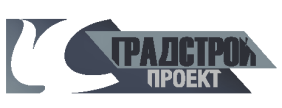 ОБЩЕСТВО С ОГРАНИЧЕННОЙ ОТВЕТСТВЕННОСТЬЮ «ИНСТИТУТ ГРАДОСТРОИТЕЛЬНОГО ПЛАНИРОВАНИЯ ИПРОЕКТИРОВАНИЯ»Руководитель проектаВоробьев П.А.Архитектурно-планировочныеразделыКлюшин А.С.Градостроительная экономикаЕнина О.С.Природные условия и ресурсы. 
Состояние окружающей среды. 
Зоны с особыми условиями использования территорий. Планировочные ограниченияРухлова А.Н.Объекты культурного наследия. Развитие туризмаГолуб А.Ю.Земельные ресурсыГуреева Т.А.Транспортная инфраструктураТитов Д.С.Инженерная инфраструктураТитов Д.С.№ п/пНаименование документаИнв. №Текстовые материалыТекстовые материалыТекстовые материалы1Положение о территориальном планированииб/гГрафические материалыГрафические материалыГрафические материалы1Карта планируемого размещения объектов местного значения поселения в области физической культуры и массового спорта, образования, здравоохранения, прочих социально-культурных и бытовых объектовб/г2Карта границ населенных пунктов, входящих в состав поселенияб/г3Карта функциональных зон поселенияб/г4Карта планируемого размещения объектов местного значения поселения в области электроснабжения, теплоснабжения, газоснабженияб/г5Карта планируемого размещения объектов местного значения поселения в области водоснабженияб/г6Карта планируемого размещения объектов местного значения поселения в области водоотведенияб/г7Карта планируемого размещения объектов местного значения поселения в области автомобильных дорог и объектов транспортной инфраструктурыб/г8Описание местоположения границ населенных пунктов№ п/пНаименование документаИнв. №Материалы по обоснованию генерального плана в текстовой формеМатериалы по обоснованию генерального плана в текстовой формеМатериалы по обоснованию генерального плана в текстовой форме1Пояснительная запискаб/гМатериалы по его обоснованию в  виде картМатериалы по его обоснованию в  виде картМатериалы по его обоснованию в  виде карт1Карта границы поселения, карта существующих населенных пунктов, входящих в состав поселенияб/г2Карта местоположения существующих и строящихся объектов местного значения поселения в области физической культуры и массового спорта, образования, здравоохранения, прочих социально-культурных и бытовых объектов, коммунально-складских и производственных объектовб/г3Карта особо охраняемые природные территории федерального, регионального, местного значения, карта территорий объектов культурного наследияб/г4Карта зон с особыми условиями использования территорииб/г5Карта территорий, подверженных риску возникновения чрезвычайных ситуаций природного и техногенного характераб/г6Карта планируемых границ земель различных категорийб/г7Карта современного использования территории (Опорный план)б/г9Электронные материалы10Исходно-разрешительная документацияАНО а/мАО АТСМОБУ ДОД д.ДЮСШ ДДЮТ ДПК		ДТПГИБДД ГКНСГРСг.г.г.гп.ГУПГОСТЗАОЗСОавтономная некоммерческая организацияавтомашинакционерное обществоавтоматическая телефонная станциямуниципальное образовательное бюджетное учреждение дополнительного образования детей	деревнядетско-юношеская спортивная школа дворец детского (юношеского) творчествадачный потребительский кооперативдорожно-транспортное происшествиегосударственная инспекция безопасности дорожного движения.главная канализационная насосная станциягазораспределительная станциягодгодыгородской поселокгосударственное унитарное предприятиегосударственный стандартзакрытое акционерное обществозона санитарной охраныКМБ кв. КНСЛОСмин.млн. МП МКД МУП МОУ МО МФЦн.п.ООПТ	ОАО ОООпер. п. пр. ПДКр.СЗЗСОШ СНТ СП ТБО тыс. ТЭЦул. ФЗ ч. п.ЗАОСОШ Гкал/чГВСИПм³/годсут.л.исх.КНСЮЗОСНППЭМППЗПБПВЗВЛкВобщ.ГППЗклиническая межрайонная больницаквартираканализационная насосная станциялокальные очистные сооруженияминутамиллионмуниципальное предприятиемногоквартирный доммуниципальное унитарное предприятиемуниципальное образовательное учреждениемуниципальное образованиемногофункциональный центрнаселённый пунктособо охраняемые природные территорииоткрытое акционерное обществообщество с ограниченной ответственностьюпереулокпосёлокпроспектпредельно допустимые концентрациирекасанитарно-защитная зонасредняя образовательная школасадовое некоммерческое товариществосвод правилтвёрдые бытовые отходытысячатепловая электростанцияулицаФедеральный закончастьпунктзакрытое акционерное обществосредняя образовательная школагигакалория в часгорячее водоснабжениеиндивидуальный предпринимательметров кубических в годсуткилитрисходящийканализационная насосная станцияЮго-Западные очистные сооружениянаучно-производственное предприятиеэлектромагнитное полеприбрежная защитная полосабереговая полосаводоохранная зонавоздушная линия электропередачикиловольтобщаягосударственный племенной птицеводческий завод№ п/пНаименование, тип населенного пункта1Алакюля, деревня2Аннино, поселок3Большие Томики, деревня4Иннолово, деревня5Капорское, деревня6Кемпелево, деревня7Куттузи, деревня8Лесопитомник, деревня9Новоселье, городской поселок10Пески, деревня11Пигелево, деревня12Рапполово, деревня13Рюмки, деревня14Тиммолово, деревняНаименование характеристикЕдиница измеренияВеличинаТемпературный режим:Средняя годовая температура воздуха°С4,4Средняя температура января°С-7,7Средняя температура июля°С17,8Абсолютный минимум°С-35,9Абсолютный максимум°С34,6Продолжительность отопительного периода сутки220Средняя температура отопительного периода °С-1,8Относительная влажность (среднегодовая)%80Среднегодовая сумма осадковмм634Число дней со снежным покровомдни140Средняя высота снежного покровасм17Температура почвы, средняя за год°С4,0Глубина промерзания почвы, средняясм52Ветровой режим:Среднегодовая скорость ветрам/с2,2Преобладающие направления ветра румбызападные, южные, юго-западныеСкорость ветра, повторяемость превышения которой составляет 5%м/с7Повторяемость скоростей ветра 0-1 м/с и приземной инверсии с нижней границей 0.01-%17ССВВЮВЮЮЗЗСЗштиль9671016251896РайонГеологические условияХарактеристика условий строительстваМероприятияI непригодный для строительстваI-1 болотные отложения: торфяники (b H)Грунты слабые, деформируемые, большой влагоемкости,Уровень залегания грунтовых вод 0,2-Выторфовка перед строительством. Поверхностный и закрытый водоотвод.I непригодный для строительстваI-2 ленточные глины(lgIIIos)Грунты слабые, высокая влажность, текучепластичное состояние, легко переходящие в плывуны.Понижение уровня грунтовых вод дренированием плавунов, свайные фундаменты.II Ограниченно пригодный для строительстваЛедниково-озерные отложения (lgIIIos):пески, суглинкиНедостаточно надежные грунты основания. Уровень залегания грунтовых вод 0,5- Дренажные работы, свайные фундаменты глубиной до 16 м.III Пригодный для строительстваМоренные отложения (gIIIos):суглинкиПлотные грунты основания с высокими прочностными свойствами.Дорогостоящих мероприятий не требуется.Взвешенные вещества0,17Диоксид азота0,50Диоксид серы0,015Оксид углерода1,5Оксид азота0,021ЭлементыФоновое содержаниеМинимальное содержаниеМаксимальное содержаниеСреднее содержаниеЭлементы 1 класса опасностиЭлементы 1 класса опасностиЭлементы 1 класса опасностиHg (ртуть)0,030,050,100,07Pb (свинец)19,1113,726,2017,95As (мышьяк)2,621,501,501,50Cd (кадмий)0,170,060,820,33Zn (wbyr)43,1040,00200,00122,50Элементы 2 класса опасностиЭлементы 2 класса опасностиЭлементы 2 класса опасностиNi (никель)15,302,5015,009,38Co (кобальт)4,100,2515,003,94Cr (хром)12,5010,0050,0027,5Mo (молибден)1,081,001,501,38Cu (медь)18,0030,0070,0047,5Sc (скандий) 0,150,150,270,21Элементы 3 класса опасностиЭлементы 3 класса опасностиЭлементы 3 класса опасностиMn (марганец)117,7050,00300,00175,00V (ванадий)16,205,0040,0021,25Sr (стронций)111,00100,00100,00150,00Ba (барий)202,00100,00100,00100,00Zc (цинк)<114,78,8ГодыВсего2000646420086968200970012014764020179965201810379Возрастные группыСовременное состояние*Моложе трудоспособного возраста16В трудоспособном возрасте67Старше трудоспособного возраста17№ п/пОбъекты социального и культурно-бытового обслуживанияЕдиница измеренияЕмкостьПроект/фактОбеспечен-ность, %1Дошкольные образовательные учреждениямест на 1 тысячу жителейнд / 37336 мест / 69%2Общеобразовательные учрежденияучащихся на 1 тысячу жителей710 / 48968,5 / 75%3Больницыкоек на 1 тысячу жителей––4Амбулаторно- поликлинические учрежденияпосещений в смену на 1 тысячу жителей2 объекта на 250 посещений в смену25 / 135%5Дом культуры, клубымест на 1 тысячу жителей257 / 2 объекта2 объекта / 200%6Библиотекитысяч экземпляров / объект22,3 / 22 объекта / 200%7Помещения для культурно-массовой работы.м² площади пола664,864 / 256%8Физкультурно-спортивные сооружения, территория  – всегом²13 8001 329 / 68%9Спортивные залым² площади пола54032,7 / 9,3%№ п/пОписание вносимых измененийОписание вносимых измененийОписание вносимых измененийОписание вносимых измененийОписание вносимых измененийОписание вносимых измененийОписание вносимых измененийОписание вносимых измененийОписание вносимых измененийОписание вносимых изменений№ п/пКадастровый номер, кадастровый кварталКатегория земельКатегория земельКатегория земельВид разрешенного использованияВид разрешенного использованияВид разрешенного использованияПлощадь,м2Функциональная зонаФункциональная зона№ п/пКадастровый номер, кадастровый кварталсуществующаяпланируемаяпланируемаясуществующийпланируемыйпланируемыйПлощадь,м2существующаяпланируемая12344566789147:14:0501004:3201Земли сельскохозяйственногоназначенияЗемли населенныхпунктовЗемли населенныхпунктовСельскохозяйственное производствоРитуальная деятельность (код 12.1)Ритуальная деятельность (код 12.1)12 410ЗонакладбищЗонакладбищ247:14:0501004:982Земли сельскохозяйственногоназначенияЗемли населенныхпунктовЗемли населенныхпунктовСельскохозяйственное производствоРелигиозное использование (код 3.7)Религиозное использование (код 3.7)10 000-Общественно-деловая зона347:14:0000000: 376263Земли промышленностиЗемли промышленностиЗемли населенныхпунктовДля размещения кладбищДля размещения кладбищДля размещения кладбищ40 000ЗонакладбищЗонакладбищ447:14:05010044-Земли населенных пунктовЗемли населенных пунктов--Ритуальная деятельность (код 12.1)27 235ЗонакладбищЗонакладбищИТОГО:89 645НаименованиеЗона застройки индивидуальными жилыми домамиЗона застройки многоквартирными малоэтажными и среднеэтажными жилыми домамиЗона застройки многоэтажными жилыми домамиОбщественно-деловая зонаПроизводственные, инженерных и транспортных инфраструктурРекреационные зоныСельскохозяйственного использованияТерритория объекта культурного наследия регионального значенияВодные объектыКод зоныНаименованиеЖилые зоныЖилые зоныЖ1Зона застройки индивидуальными жилыми домамиЖ2Зона застройки блокированными жилыми домамиЖ3Зона застройки малоэтажными жилыми домамиЖ4Зона застройки среднеэтажными жилыми домамиЖ5Зона застройки многоэтажными жилыми домамиОбщественно-деловые зоныОбщественно-деловые зоныО1Общественно-деловая зонаИЗона исторической застройкиПроизводственные территории, территории инженерной и транспортной инфраструктурыПроизводственные территории, территории инженерной и транспортной инфраструктурыП1Производственная зона размещения объектов 4-5 классов опасностиИТ1Зона транспортной инфраструктурыИТ2Зона инженерной инфраструктурыЗоны сельскохозяйственного использования Зоны сельскохозяйственного использования СХ1Зона садоводческих, огороднических или дачных некоммерческих объединений гражданСХ2Зона сельскохозяйственного использования (в границах населенных пунктов)СХ3Зона сельскохозяйственного использования (за границами населенных пунктов)СХ4Производственная зона сельскохозяйственных предприятийЗоны рекреационного назначенияЗоны рекреационного назначенияР1Зона озелененных территорий общего пользования (лесопарки, парки, сады, скверы, бульвары, городские леса)Р3Зона отдыхаР4Зона лесовР5Зона рекреационного назначенияЗоны специального назначенияЗоны специального назначенияКЗона кладбищР2Зона озелененных территорий  специального назначенияВЗона режимных территорийИные зоныИные зоныАЗона акваторийГодыНаселение, человек2000646420086968200970012014764020179965201810379Населенный пунктЧисло жителей постоянно зарегистрированных, человекд. Алакюля26п. Аннино3659д. Большие Томики140д. Иннолово344д. Капорское135д. Кемпелево35д. Куттузи676д. Лесопитомник174гп. Новоселье4 551д. Пески188д. Пигелево29д. Рапполовон/дд. Рюмки57д. Тиммолово50Итого10 064Сезонное население315Всего10 379ПоказателиЕдиница измерения20142015201620172018Число умершихчеловек78н/д607966Число родившихся (без мертворожденных)человек73н/д486294Естественный прирост(убыль)человек- 5н/д- 12- 17+ 28Прибылочеловек33н/дн/дн/дн/дВыбылочеловекн/дн/дн/дн/дн/дМеханический прирост (убыль)человек+ 33н/дн/д+ 1 710+ 826Все населениев том числе:в том числе:в том числе:Моложе трудоспособного возраста, %В трудоспособном возрасте, %Старше трудоспособного возраста, %100 %16 %67,0 %17 %№ п/пНаименование юридического лица (ЮЛ) индивидуального предпринимателя (ИП)Адрес фактического осуществления деятельности наименование улицы, номер дома.Основной вид деятельности (отрасль экономики)1Администрация МО Аннинское городское поселениеп. Аннино, ул. Садовая, д. 10деятельность органов местного самоуправления2Совет депутатов МО Аннинское городское поселениеп. Аннино, ул. Садовая, д. 10деятельность органов местного самоуправления3МБУ «Молодежный культурно-досуговый комплекс МО Аннинское городское поселение» п. Аннино, ул. Садовая, д. 16дом культуры3МБУ «Молодежный культурно-досуговый комплекс МО Аннинское городское поселение» гп. Новоселье, д. 2дом культуры3МБУ «Молодежный культурно-досуговый комплекс МО Аннинское городское поселение» п. Аннино, ул. Весенняя, д. 10 (библиотека Аннино)библиотека3МБУ «Молодежный культурно-досуговый комплекс МО Аннинское городское поселение» гп. Новоселье, д. 2 (библиотека Новоселье)библиотека4МБУ «Центр физической культуры, спорта и здоровья МО Аннинское городское поселения» п. Аннино, ул. Садовая, д. 18спорт5МКУ «Центр реализации полномочий»п. Аннино, ул. Садовая, д. 10деятельность органов местного самоуправления6МКУ «Бюро ритуальных услуг»д. Рюмкиритуальные услуги7Амбулаторияп. Аннино, ул. Садовая, д. 12медицина8Амбулаториягп. Новоселье, д. 13медицина9ЗАО «Фармацевтические Технологии»д. Большие Томики, ул. Никольская,д. 5, к. 2оптовая торговля фармацевтическими товарами10МОУ Аннинская СОШп. Аннино, ул. Садовая, д. 2среднее (полное) общее образование11МОУ ДОД Аннинская детская школа искусств МО Ломоносовский муниципальный район ЛОп. Аннино, ул. Садовая, д. 16дополнительное образование, музыкальная школа12МДОУ Детский сад № 26п. Аннинодошкольное образование13МДОУ Детский сад № 10гп. Новосельедошкольное образование14МДОУ Детский сад № 14гп. Новосельедошкольное образование15Московский патриархат Санкт-Петербургская Епархия Красносельское благочиние Приход Храма Святого Апостола Иоанна Богословап. Аннино, ул. Садовая, д. 4аправославный храм16Местная религиозная организация Евангелическо-Лютеранский приход «Хиетамяки»д. Иннолово, ул. Октябрьская, д. 69религиозно-просветительская17Православная местная религиозная организация Приход храма преподобного Серафима Саровского в гп. Новосельегп. Новосельеправославная организация18Отделение почтовой связип. Аннино, ул. Садовая, д. 10связь19Отделение почтовой связигп. Новоселье, д. 4асвязь20ГП «Пригородное ДРЭУ»гп. Новосельедорожно-ремонтные работы21ЗАО «Лемминкяйнен Дор Строй», обособленное подразделениеп. Аннино, 7-й км. а/д «Стрельна-Пески –Яльгелево»дорожные работы22ООО «Аэропортстрой+»гп. Новоселье, Красносельское, квартал 423ЗАО «Кинг»За чертой гп. Новосельесдача внаем недвижимого имущества24ООО «ЛенСтрой»гп. Новоселье, Здание корпуса механизации, литер Ауправление недвижимым имуществом25Отделение банка (ПАО «Сбербанк России»)»п. Аннино, ул. Садовая, д. 10банковские услуги26ООО «УК «Новые территории»гп. Новосельеуправление недвижимым имуществом27ООО «Специализированный застройщик «Новоселье»гп. Новоселье, кор. механизациистроительство зданий и сооружений28АО «Леноблгаз»гп. Новосельераспределение газообразного топлива29АО «СевНИИГиМ»гп. Новосельенаучные исследования и разработки  в области естественных и технических наук30АО «ОКБ «Мелиорация»гп. Новосельеизготовление металлоконструкций31ДНП «Аннинское»п. Аннино, ул. Шоссейная32ДНП «Южный берег»п. Аннино, ул. 10-й пятилетки, д. 1а33АО «Агростар»гп. Новосельеразведение крупного рогатого скота34ЗАО «Победа»п. Аннино, ул. 10-й пятилетки, д. 1аАПК35ООО «СП Русские газоны СПб»п. Аннино, ул. 10-й пятилетки, д. 1а, ЗАО «Победа»совместное производство сельхозпродукции36ГК «Мелиоратор»гп. Новоселье37ГСК «Аннино-2»д. Большие Томики38ГК «Победа»п. Аннино, ул. Садовая39ООО «Лемэк»гп. Новоселье, зд. КотельнойЖКУ40ООО «Вольнов»п. Аннино, ул. Новая, д. 4лесо- и деревообработка41ООО «Профмастер»п. Аннино, ул. Садовая, д. 4шиномонтаж42ООО «Балтийская лоза»д. Пески, Стрельнинское ш. д. 2плетеная мебель43ИП Герасимов Ю.Н.гп. Новоселье, здание ОАО «СевНИИГиМ»сборка корпусной мебели44ООО «Интера»д. Большие Томикикомплекс для хранения лек. средств45Магазин «Пятерочка»п. Аннино, ул. 10-й пятилетки, д. 1амагазин46Магазин «Пятерочка»гп. Новоселье, СевНИИГиМмагазин47Магазин МагнитП. Анниномагазин48ООО «Вектор»п. Аннино, ул. 10-й пятилетки, д. 1амагазин49ИП Смирнов В.Н. п. Аннино, ул. Советская, д. 6магазин50ИП Юхалина Л.Ггп. Новоселье, д. 4амагазин51ИП Багдасарян А.А. ООО «ЭРО»гп. Новоселье, д. 4амагазин и павильон52Павильонгп. Новоселье, остановкапавильон53ИП Кобалия Д.Г.д. Пескиторговый павильон54ИП Алексеев С.А.п. Аннино, ул. 10-й пятилеткиторговый павильон и магазин (контора ЗАО «Победа»55ИЧП Комарницкая Н.А.д. Инноловомагазин56ООО «Сюзанна» ИП Мхитарян Г.А.п. Аннино, ул. Центральная, д. 7продуктовый и промтоварный магазин57Бани ИП Беспаловд. Лесопитомник,  Инноловоуслуги бани58Баня, ООО «Гарант» (аренда)п. Аннино, ул. Садоваяуслуги бани59ИП Виноградова А.В.гп. Новосельепарикмахерская60ИП Бастракова З.Л.гп. Новосельешвейная мастерская61ИП Ермоленкоп. Аннино, ул. 10-й пятилетки, д. 6, кв. д. 47-апарикмахерская62Сервисный центргп. Новоселье, д. 1аремонт компьютерной и мобильной техники63Зоомагазингп. Новоселье, д. 1апродажа товаров для животных64ИП Сафаров ЗАгп. Новоселье, д. 1апродуктовый магазин65ИП Цуркан МВгп. Новоселье, д.4апродажа разливного пива66ИП Шевледюк РГгп. Новоселье, д. 4апродажа сувенирных товаров67РемБытТехникагп. Новоселье, д. 4аремонт бытовой техники68Овощной магазингп. Новоселье, д. 4апродажа овощи-фрукты69Ремонт обувигп. Новоселье, д. 1аремонт обуви, ключей70ООО бар «Скамейка»гп. Новоселье, Институтская, д. 1общественное питание71ООО «Агроторг» «Пятерочка»гп. Новоселье, Здание СевНИИГиМмаркет72ООО «Экспосити»Белый павильон, Красносельское ш.продуктовый магазин, алкоголь73ООО «Актив 47» торговая сеть «Росал»гп. Новоселье, Питерский, д. 1Магазин-бар74ИП Байрамова СНгп. Новоселье, Питерский, д. 5универсам «Родной 24»75ИП Ивлев АРгп. Новоселье, Питерский, д. 5разливное пиво76«Суши-шоп» ИП Чоботгп. Новоселье, Питерский, д. 1магазин-кафе77Салон красотыгп. Новоселье, Институтская, д. 178ООО «Сударь»гп. Новоселье, Институтская, д. 1мебельный магазин79Аптека «Невис»п. Аннино, Центральная, д. 1фармацевтика80ООО «Кот-комод»гп. Новоселье, д. 4амебельный салон81«СЗ мебельная фабрика»гп. Новоселье, Институтская, д 1изготовление и продажа мебели82ООО «Альмари»гп. Новоселье, д. 4амагазинНаселенный пунктСуществующее положение, человекРасчетный срок, человекд. Алакюля26100п. Аннино3 6596 100д. Большие Томики140710д. Иннолово3441 520д. Капорское135130д. Кемпелево35700д. Куттузи676 20 050д. Лесопитомник1741130гп. Новоселье4 55183 000д. Пески1881 235д. Пигелево29780д. Рапполовон/д100д. Рюмки57780д. Тиммолово5085Итого10 064116 420Возрастные группыСовременное состояниеРасчетный срокМоложе трудоспособного возраста1617В трудоспособном возрасте6764Старше трудоспособного возраста1719Населенные пунктыТип жилого фонда по этажностиСуществующий сохраняемый жилой фондСуществующий сохраняемый жилой фондПроектный жилой фонд (нарастающим итогом)Проектный жилой фонд (нарастающим итогом)Населенные пунктыТип жилого фонда по этажностиЖилой фонд, тыс. м²Население, человекЖилой фонд 
тыс. м²Население, человекд. Алакюлявсего1,3265,0100д. Алакюляиндивидуальный1,3265,0100п. Анниновсего83,162890246,26 100п. Анниномногоэтажный 9 -12 этажей--7,2200п. Анниносреднеэтажный 5-8 этажей43,7140050,01 350п. Анниномалоэтажный многоквартирный16,8650079,02 150п. Анниноиндивидуальный27,6900110,02 400д. Большие Томикивсего8,624034,1710д. Большие Томикималоэтажный многоквартирный2-4 этажа4,11104,1110д. Большие Томикииндивидуальный4,513030,0600д. Иннолововсего23,54360100,741 520д. Инноловомалоэтажный многоквартирный2-4 этажа0,74200,7420д. Инноловоиндивидуальный22,8340100,01 500д. Капорскоевсего6,01306,0130д. Капорскоемалоэтажный многоквартирный2-4 этажа1,0301,030д. Капорскоеиндивидуальный5,01005,0100д. Кемпелевовсего0,93530,0700д. Кемпелевоиндивидуальный0,93530,0700д. Куттузивсего34,6900741,220 050д. Куттузимногоэтажный 9 и выше26,6700620,416 850д. Куттузисреднеэтажный 5-8 этажей--33,3900д. Куттузималоэтажный многоквартирный--55,51 500д. Куттузииндивидуальный8,020032,0800д. Лесопитомниквсего2,7516041,81 130д. Лесопитомникмалоэтажный многоквартирный2,7516041,81 130гп. Новосельевсего217,76 7502 521,883 000гп. Новосельемногоэтажный 9 -12 этажей108,393 6002 263,575 000гп. Новосельесреднеэтажный 5-8 этажей46,91600178,56 000гп. Новосельемалоэтажный многоквартирный до четырех этажей10,535025,80650гп. Новосельеиндивидуальный52,0120054,01 350д. Пескивсего5,018060,01 235д. Пескииндивидуальный5,018060,01 235д. Пигелевовсего1,53039,0780д. Пигелевоиндивидуальный1,53039,0780д. Рапполововсего0,5123,7100д. Рапполовоиндивидуальный0,5123,7100д. Рюмкивсего2,76039,2780д. Рюмкииндивидуальный2,76039,2780д. Тиммолововсего1,2344,285д. Тиммоловоиндивидуальный1,2344,285Итого389,4511 8073 872,94116 420многоэтажный 9 и выше134,994 3002 891,192 050среднеэтажный 5-8 этажей93,13 000261,88 250малоэтажный многоквартирный35,951 170207,945 590индивидуальный125,413337512,110 530№ п/пОбъекты социального и культурно-бытового обслуживанияНорматив и единица измеренияРасчетный срокНормативы земельных участковОбъекты регионального значенияОбъекты регионального значенияОбъекты регионального значенияОбъекты регионального значения1Больницы7 коек на 1 000 жителей, из них 15% приходится на областные центральную больницу69080 м² на койку6,5 га2Амбулаторно-поликлинические учреждения18,5 посещений в смену на 1 000 жителей из них 15% приходится на областные центральные специализированные поликлиники1 8300,1 га на 100 посещений в смену2 га3Станции скорой медицинской помощи, автомобиль0,1 автомобиля на 
1 000 жителей12Не нормируется4Фельдшерско-акушерский пункт1 объект на сельский населенный пункт с транспортной доступностью не более 30 мин40,2 на объектОбъекты районного значенияОбъекты районного значенияОбъекты районного значенияОбъекты районного значения1Дошкольные образовательные организации60 мест на 1 000 жителей, мест6 986до 100 мест - 45 м² на 1 местосвыше 100 мест - 40 кв. м на 1 местоДопускается размещение в пристроенных зданиях вместимостью не менее 80 мест в условиях сложившейся застройки, при невозможности размещения в отдельно стоящих зданиях.2Общеобразовательные организации91 место на 1000 жителей, мест10 594минимально допустимый размер земельного участка общеобразовательных организаций, за исключением специализированных, в зависимости от вместимости объекта:до 400 мест - 55 м² на 1 место,свыше 400 до 500 мест - 66 м² на 1 место,свыше 500 до 600 мест - 55 м² на 1 место,свыше 600 до 800 мест - 44 м² на 1 место,свыше 800 до 1100 мест - 36 м² на 1 место,свыше 1100 мест - 24 м² на 1 место.3Учреждения дополнительного образованияМинимально 10 % от общего числа учащихся общеобразовательных организаций, мест1 060Не нормируется4Объекты для предоставления государственных и муниципальных нужд1 окно на 5 тысяч жителей23Не нормируетсяОбъекты местного муниципального значенияОбъекты местного муниципального значенияОбъекты местного муниципального значенияОбъекты местного муниципального значенияОбъекты торгово-бытового обслуживания населения1Объекты торговлиПродовольственных товаров123,7 м² торговой площади14 401Не нормируетсяНепродовольственных товаров281,6 м² торговой площади32 7830,08 га  на 100 м² торговой площади до 250 м², 0,06-0,08 га на 100 м² торговой площади свыше 250 м²,06-0,04 на 100 м² торговой площади 650 - 1500 м²2Предприятия общественного питания40 посадочных мест4 570,2-0,25 га до 50 мест0,2-,015 га от 50 до 150 мест, 0,1 свыше 150 мест;3Аптека50 м² общей площади на 1 000 жителей5 821Не нормируется3Рынки24 м² торговой площади2 7947-14 м² при торговой площади на 1 м² торговой площади4Временные площадки для организации ярмарочной торговли сельскохозяйственной продукцией3 м²3505Производственное предприятие бытового обслуживания малой мощности централизованного выполнения заказов4 рабочих места4660,5 га6Предприятие по стирке белья (фабрика-прачечная)110 кг/смену128 0060,57Прачечная самообслуживания, мини-прачечная10 кг/смену1 1640,1-0,2 на объект8Предприятия по химчистке4 кг/смену4650,1-0,2 на объект9Банно-оздоровительный комплекс5 помывочных мест5820,2-0,4 га10Гостиница6 мест700Не нормируется11Предприятия бытового обслуживания населения5 рабочих мест5820,03-0,04 га на предприятие свыше 150 рабочих мест12Пункт приема вторичного сырья1 объект на микрорайон с населением до 20 тысяч человек50,01 га на объектОбъекты культуры1Общедоступная библиотека с детским отделением1 на 10 тысяч человек11по заданию на проектирование2дом культуры1 объект на 25 тысяч человек5по заданию на проектирование3Краеведческий музей1 (независимо от количества жителей) краеведческий  музей1по заданию на проектирование4Парк1 парк культуры и отдыха на населенный пункт более 30 тысяч человек1по заданию на проектирование5Кинозал1 кинозал независимо от количества жителей1по заданию на проектированиеОбъекты физической культуры и спорта1Физкультурно-спортивные сооружения, территория1 950 м² на 1000 жителей227 0192Спортивные залы350 м² на 1000 жителей40 747по заданию на проектирование3Плавательные бассейны75 м² зеркала воды на 1000 жителей8 731по заданию на проектирование4Спортивные сооружения, предназначенные для организации и проведения официальных физкультурно-оздоровительных и спортивных мероприятий1 объект1 объектпо заданию на проектированиеУчреждения по работе с детьми и молодежью---1Учреждения органов по делам молодежи25 м² общей площади, 2 рабочих места2 910/232-Учреждения жилищно-коммунального хозяйства---Жилищно-эксплуатационные организации, объект1 объект на 80 тысяч человек21 га на объектКладбища0,24 га на 1000 жителей28-Населенный пунктПроектная численность жителей постоянно зарегистрированных, челПланируемые по расчетуобъектыд. Алакюля100-п. Аннино6 1002 (в том числе 1 реконструируемый)д. Большие Томики710-д. Иннолово1 5201д. Капорское130-д. Кемпелево8001д. Куттузи20 0507д. Лесопитомник11301гп. Новоселье83 00022д. Пески1 235-*д. Пигелево780-*д. Рапполово100-д. Рюмки780-*д. Тиммолово85-Итого новых 116 42031Реконструкция1Всего34Категория объектаРасстояние кратчайшего пешеходного пути, 
не более, м12Многоквартирный дом500Индивидуальный жилой дом800Предприятия торговли с площадью торгового зала 
1000 м² и более500Поликлиники и больницы муниципальной, региональной и федеральной системы здравоохранения, учреждения (отделения) социального обслуживания граждан300Терминалы внешнего транспорта300Местоположение жилых домовЭтажностьУдельная расчетная электрическая нагрузка, Вт/м2Площадь жилых помещений, тысяч м2Электрическая нагрузка, кВтд. АлакюляВсего5,092,01-218,45,092,0п. АнниноВсего246,24 176,09-1215,87,2113,85-815,850,0790,03-515,879,01248,21-218,4110,02024,0д. Большие ТомикиВсего34,1616,83-515,84,164,81-218,430,0552,0д. ИнноловоВсего100,71 851,73-515,80,711,71-218,4100,01840,0д. КапорскоеВсего6,0107,83-515,81,015,81-218,45,092,0д. КемпелевоВсего30,0552,01-218,430,0552,0д. КуттузиВсего741,211 794,29-1215,8620,49802,35-815,833,3526,13-515,855,5876,91-218,432,0588,8д. ЛесопитомникВсего41,8660,43-515,841,8660,4гп. НовосельеВсего2 521,839 984,89-1215,82 263,535 763,35-815,8178,52820,33-515,825,8407,61-218,454,0993,6д. ПескиВсего60,01 104,01-218,460,01104,0д. ПигелевоВсего39,0717,61-218,439,0717,6д. РапполовоВсего3,768,11-218,43,768,1д. РюмкиВсего39,2721,31-218,439,2721,3д. ТиммоловоВсего4,277,31-218,44,277,3Итого3 87362 524с учетом увеличения электронагрузки гп. Новоселье*с учетом увеличения электронагрузки гп. Новоселье*с учетом увеличения электронагрузки гп. Новоселье*с учетом увеличения электронагрузки гп. Новоселье*75 440Местоположение жилых домовЭтажностьУдельная расчетная электрическая нагрузка, Вт/м2Площадь жилых помещений, тысяч м2Электрическая нагрузка, кВтд. АлакюляВсего3,768,11-218,43,768,1п. АнниноВсего158,02 711,39-1215,87,2113,85-815,86,399,53-515,862,1981,81-218,482,41 516,2д. Большие ТомикиВсего25,5469,21-218,425,5469,2д. ИнноловоВсего77,21 420,51-218,477,21 420,5д. КемпелевоВсего29,1535,41-218,429,1535,4д. КуттузиВсего682,610 785,19-1215,8593,89 382,05-815,833,3526,13-515,855,5876,9д. ЛесопитомникВсего39,1617,03-515,839,1617,0гп. НовосельеВсего2 304,036 408,69-1215,82 155,134 050,75-815,8131,62 079,33-515,815,3241,71-218,42,036,8д. ПескиВсего55,01 012,01-218,455,01 012,0д. ПигелевоВсего37,5690,01-218,437,5690,0д. РапполовоВсего3,258,91-218,43,258,9д. РюмкиВсего36,5671,61-218,436,5671,6д. ТиммоловоВсего3,055,21-218,43,055,2Итого3 45455 503Общественные зданияЕдиница измеренияУдельная нагрузкаКоличественный показательЭлектрическая нагрузка, кВтПредприятия общественного питания, полностью электрифицированные с количеством посадочных мест: до 400кВт/место1,044 6484 833,9Продовольственные магазины: с кондиционированием воздуха кВт/ м² торгового зала0,25143 73935 934,8Непродовольственные: с кондиционированием воздухакВт/ м² торгового зала0,16327 22052 355,2Образовательные организации: с электрифицированными столовыми и спортзаламикВт/уча-щийся0,2510 5742 643,5Дошкольные образовательные организациикВт/место0,466 9723 207,1Клубы кВт/место0,461 743801,8Парикмахерские кВт/рабо-чее место1,5230345,0Здания или помещения учреждений управления с кондиционированием воздухакВт/м² общей площади0,0542 000108,0Итого:100 229,3Объекты электроснабженияПолная электрическая нагрузка на расчетный срок, МВтПолная электрическая нагрузка жилой застройки75,4Полная электрическая нагрузка общественных зданий100,2Полная электрическая нагрузка промышленных потребителей120,0Прочие потребители, собственные нужды подстанций, потери в сетях (10 %)29,6Итого:325,2С учетом коэффициента совмещения максимумов нагрузок, ку299,2Источник теплоснабженияУстановленная мощность,Протяженность, мКоличество и марка паровых котловПримечаниеКотельная поселка Аннино25,6 Гкал/ч4 5144 котла ДЕ-10/14 ГМИзнос оборудования на 69-77 %Котельная городского поселка Новоселье № 119,2 Гкал/ч4 5001 котел ДКВР-10/13, 2 котла Polykraft UNitherm-6 000В работе находятся 2 котлаКотельная городского поселка Новоселье № 115 МВт-3 котла Polykraft UNitherm-5000Подключенная нагрузка 13,318 МВтКотельная деревни Лесопитомник1,08 Гкал/ч4202 котла КВР-0,63-95Работает на угле. Уголь подается вручнуюБлочно-модульная котельная деревни Куттузи11,2 МВт349,9Тепловые камеры УТ-1/УТ-3-Населенный пунктВид застройкиЖилищный фонд, тыс. кв. мНаселение, человекМаксимальный тепловой поток, МВтМаксимальный тепловой поток, МВтМаксимальный тепловой поток, МВтМаксимальный тепловой поток, МВтНаселенный пунктВид застройкиЖилищный фонд, тыс. кв. мНаселение, человекОтоп-лениеВенти-ляцияГВС* рИто-гоНовая жилая застройкаНовая жилая застройкаНовая жилая застройкаНовая жилая застройкаНовая жилая застройкаНовая жилая застройкаНовая жилая застройкаНовая жилая застройкап. АнниноМногоэтажные 7,22001,20,20,21,6Среднеэтажные 6,3-1,00,2-1,2Малоэтажные 62,141 65017,42,61,721,7д. КуттузиМногоэтажные 593,81615097,314,616,41 28,3Среднеэтажные 33,39005,50,80,97,2Малоэтажные 55,5150015,52,31,519,4д. ЛесопитомникМалоэтажные 39,0597010,91,61,013,5гп. НовосельеМногоэтажные 21 55,1171 400353,053,072,6478,6Среднеэтажные 131,6440021,63,24,529,3Малоэтажные 15,33004,30,60,35,2Местоположение жилых домовМаксимальный тепловой поток, МВтМаксимальный тепловой поток, Гкал/чп. Аннино24,421,0д. Куттузи154,8133,2д. Лесопитомник13,511,6гп. Новоселье513,1441,3Населенный пунктВид застройкиЖилищный фонд, тыс. кв. мНаселение, человекМаксимальный тепловой поток, МВтМаксимальный тепловой поток, МВтМаксимальный тепловой поток, МВтМаксимальный тепловой поток, МВтНаселенный пунктВид застройкиЖилищный фонд, тыс. кв. мНаселение, человекОтоплениеВентиляцияГВСсрИтогод. Большие ТомикиМалоэтажные 4,1110,01,150,170,111,43д. ИнноловоМалоэтажные 0,720,00,210,030,020,26д. КапорскоеМалоэтажные 1,030,00,280,040,030,35Местоположение жилых домовТип застройкиНорма газоснабжения, м³/год на 1 жителяКоличество жителей, человекОбъем газоснабже-ния млн. м³/годд. АлакюляВсего1000,02Индивидуальные1651000,02п. АнниноВсего6 1000,84Многоэтажные1202000,02Среднеэтажные1201 3500,16Малоэтажные1202 1500,26Индивидуальные1652 4000,40д. Большие ТомикиВсего7100,11Малоэтажные1201100,01Индивидуальные1656000,10д. ИнноловоВсего1 5200,25Малоэтажные120200,00Индивидуальные1651 5000,25д. КапорскоеВсего1300,02Малоэтажные120300,00Индивидуальные1651000,02д. КемпелевоВсего7000,12Индивидуальные1657000,12д. КуттузиВсего20 0502,44Многоэтажные12016 8502,02Среднеэтажные1209000,11Малоэтажные1201 5000,18Индивидуальные1658000,13д. ЛесопитомникВсего1 1300,14Малоэтажные1201 1300,14гп. НовосельеВсего83 00010,02Многоэтажные12075 0009,00Среднеэтажные1206 0000,72Малоэтажные1206500,08Индивидуальные1651 3500,22д. ПескиВсего1 2350,20Индивидуальные1651 2350,20д. ПигелевоВсего7800,13Индивидуальные1657800,13д. РапполовоВсего1000,02Индивидуальные1651000,02д. РюмкиВсего7800,13Индивидуальные1657800,13д. ТиммоловоВсего850,01Индивидуальные165850,01Итого116 42014,44НаименованиеНаселение, чел.ПотребительКоличество, млн. куб. м/годКоличество, млн. куб. м/годНаименованиеНаселение, чел.ПотребительВсегов том числе для индивидуального строительстваСохраняемый фонд11 807Население1,60,6Сохраняемый фонд11 807Теплоисточники13,7- Сохраняемый фонд11 807Всего15,30,6Новое строительство104 613Население12,81,8Новое строительство104 613Теплоисточники109,2 -Новое строительство104 613Всего122,11,8Всего116420Население14,42,4Всего116420Теплоисточники122,9 -Всего116420Всего137,42,4ПотребителиПотребление газа, млн. м³/годЖилищный сектор137Промышленные предприятия, в том числе транспортно-логистические*155292Степень благоустройства районов жилой застройкиУдельное хозяйственно-питьевое водопотребление на одного жителя среднесуточное (за год), л/сут.Застройка зданиями, оборудованными внутренним водопроводом, канализацией:- с централизованным горячим водоснабжением; с ванными и местными водонагревателями220- тоже без ванн200Местопо-ложение жилых домовТип застройкиНорма водопотреб-ления, л/сут.Коли-чество жителей, человекРасходы воды, м³/сут.Расходы воды, м³/сут.Местопо-ложение жилых домовТип застройкиНорма водопотреб-ления, л/сут.Коли-чество жителей, человекСреднесу-точныеМаксимально-суточныед. АлакюляВсего 10029,035,6Индивидуальные20010020,026,0Неучтенные расходы2,02,6Поливочные нужды707,07,0п. АнниноВсего 6 1001 591,42 018,4Многоэтаж-ные 22020044,057,2Среднеэтаж-ные 2201350297,0386,1Малоэтажные 2202150473,0614,9Индивиду-альные 2002400480,0624,0Неучтенные расходы129,4168,2Поливочные нужды70168,0168,0д. Большие ТомикиВсего 710200,6248,2Малоэтажные 22011024,231,5Индиви-дуальные 200600120,0156,0Неучтенные расходы14,418,7Поливочные нужды7042,042,0д. ИнноловоВсего 1 520439,8540,3Малоэтажные 220204,45,7Индиви-дуальные 2001500300,0390,0Неучтенные расходы30,439,6Поливочные нужды70105,0105,0д. КапорскоеВсего 13036,345,0Малоэтажные 220306,68,6Индиви-дуальные 20010020,026,0Неучтенные расходы2,73,5Поливочные нужды707,07,0д. КемпелевоВсего 700203,0249,2Индиви-дуальные 200700140,0182,0Неучтенные расходы14,018,2Поливочные нужды7049,049,0д. КуттузиВсего 20 0504 890,56 340,9Многоэтажные 220168503 707,04 819,1Среднеэтажные 220900198,0257,4Малоэтажные 2201500330,0429,0Индиви-дуальные 200800160,0208,0Неучтенные расходы439,5571,4Поливочные нужды7056,056,0д. Лесопитом-никВсего 1 130352,6434,6Малоэтажные 2201130248,6323,2Неучтенные расходы24,932,3Поливочные нужды7079,179,1гп. НовосельеВсего 83 00020 150,826 167,7Многоэтаж-ные 2207500016 500,021 450,0Среднеэтаж-ные 22060001 320,01 716,0Малоэтаж-ные 220650143,0185,9Индиви-дуальные 2001350270,0351,0Неучтенные расходы1 823,32 370,3Поливочные нужды7094,594,5д. ПескиВсего 1 235358,2439,7Индиви-уальные 2001235247,0321,1Неучтенные расходы24,732,1Поливочные нужды7086,586,5д. ПигелевоВсего 780226,2277,7Индиви-дуальные 200780156,0202,8Неучтенные расходы15,620,3Поливочные нужды7054,654,6д. РапполовоВсего 10029,035,6Индивидуальные 20010020,026,0Неучтенные расходы2,02,6Поливочные нужды707,07,0д. РюмкиВсего 780226,2277,7Индиви-дуальные 200780156,0202,8Неучтенные расходы15,620,3Поливочные нужды7054,654,6д. ТиммоловоВсего 8524,730,3Индивидуальные 2008517,022,1Неучтенные расходы1,72,2Поливочные нужды706,06,0ВСЕГО116 42028 758,237 140,8Местоположе-ние жилых домовТип застройкиНорма водоотведения, л/сут.Количество жителей, человекОбъем водоотведе-ния, м³/сут.д. АлакюляВсего10022,0Индивидуальные20010020,0Неучтенные расходы2,0п. АнниноВсего6 1001 423,4Многоэтажные22020044,0Среднеэтажные2201350297,0Малоэтажные2202150473,0Индивидуальные2002400480,0Неучтенные расходы129,4д. Большие ТомикиВсего710158,6Малоэтажные22011024,2Индивидуальные200600120,0Неучтенные расходы14,4д. ИнноловоВсего1 520334,8Малоэтажные220204,4Индивидуальные2001 500300,0Неучтенные расходы30,4д. КапорскоеВсего13029,3Малоэтажные220306,6Индивидуальные20010020,0Неучтенные расходы2,7д. КемпелевоВсего700154,0Индивидуальные200700140,0Неучтенные расходы14,0д. КуттузиВсего20 0504 834,5Многоэтажные22016 8503 707,0Среднеэтажные220900198,0Малоэтажные2201500330,0Индивидуальные200800160,0Неучтенные расходы439,5д. ЛесопитомникВсего1 130273,5Малоэтажные2201130248,6Неучтенные расходы24,9гп. НовосельеВсего83 00020 056,3Многоэтажные2207500016 500,0Среднеэтажные22060001 320,0Малоэтажные220650143,0Индивидуальные2001350270,0Неучтенные расходы1 823,3д. ПескиВсего1 235271,7Индивидуальные2001235247,0Неучтенные расходы24,7д. ПигелевоВсего780171,6Индивидуальные200780156,0Неучтенные расходы15,6д. РапполовоВсего10022,0Индивидуальные20010020,0Неучтенные расходы2,0д. РюмкиВсего780171,6Индивидуальные200780156,0Неучтенные расходы15,6д. ТиммоловоВсего8518,7Индивидуальные2008517,0Неучтенные расходы1,7Всего116 42027 942,0Наименование предприятия (объекта)Основной вид деятельностиРазмеры СЗЗСПб ГУП «Завод МПБО-2» «ОЗ МПБО» (Санкт - Петербург)Мусороперерабатывающий завод и полигон1 000ЮЗОС (г. Санкт Петербург)Очистные сооружения1 000Птицефабрика (п. Горбунки)1 000ООО «Астор»Автогараж50ООО «Папер»Производство фильтров для с/х техники50ИП «Гиль»Деревообработка100АО «Агростар»Картофелехранилище50АО «Агростар»Контора МТС и ремонта50АО «Агростар»Гараж по ремонту, технологическому обслуживанию и хранению сельскохозяйственной техники.100ОблгазСклад горюче-смазочных материалов100Котельная тепловой мощностью менее 200 Гкал-50Асфальто-бетонный завод севернее н.п. Пески-100Радиостанция южнее 
д. Пигелево-100Радиолокационный объект южнее д. Капорское-100Сельхозпредприятие севернее д. Капорское-100Сельхозпредприятие южнее 
д. Иннолово-100Сельхозпредприятие севернее д. Иннолово-100Сельхозпредприятие в 
д. Большие Томики-100Сельхозпредприятие севернее д. Большие Томики-100Очистные сооружения севернее д. Большие Томики-100Кладбище в д. Рюмки-50Водный объектДлина, кмШирина ВЗ, мШирина ПЗП, мШирина БП, мРека Кикенка161005020Ручей Каргинский181005020№ п/пНаименование объекта, основные характеристикиРеквизиты документа территориального планирования Российской Федерации1Объекты транспортной инфраструктуры федерального значенияОбъекты транспортной инфраструктуры федерального значенияАвтомобильные дороги федерального значенияАвтомобильные дороги федерального значенияАвтомобильные дороги федерального значенияАвтомобильные дороги федерального значения11.1Автомобильная дорога А-118 «Кольцевая автомобильная дорога вокруг г. Санкт-Петербурга»Основные характеристики: строительство и реконструкция дороги на участке км 0 + 381 – км 115 + 527 протяженностью 115,91 км, категория IА.Назначение: повышение доступности дорожной сети для населения, начало формирования сети автомагистралей и скоростных дорог по направлениям международных транспортных коридоров.Характеристики зон с особыми условиями использования территорий:– придорожная полоса, размер 150 м; режим использования в соответствии с Федеральным законом от 08.11.2007 № 257 «Об автомобильных дорогах и о дорожной деятельности в Российской Федерации и о внесении изменений в отдельные законодательные акты Российской Федерации»;– санитарный разрыв, размер устанавливается на основании расчётов рассеивания загрязнения атмосферного воздуха и физических факторов (шума, вибрации, электромагнитных полей и другие) с последующим проведением натурных исследований и измерений, режим использования территории в пределах санитарного разрыва в соответствии с СанПиН 2.2.1/2.1.1.1200-03 (новая редакция).Распоряжение Правительства Российской Федерации от 19.03. 2013 № 384-р «Об утверждении схемы территориального планирования Российской Федерации в области федерального транспорта (железнодорожного, воздушного, морского, внутреннего водного транспорта) и автомобильных дорог федерального значения»2Объекты электроэнергетических систем федерального значенияОбъекты электроэнергетических систем федерального значенияЛинии электропередачи с проектным номинальным классом напряжения выше 110 кВЛинии электропередачи с проектным номинальным классом напряжения выше 110 кВЛинии электропередачи с проектным номинальным классом напряжения выше 110 кВЛинии электропередачи с проектным номинальным классом напряжения выше 110 кВ1.2ВЛ 330 кВ Ленинградская АЭС – Восточная (реконструкция)Основные характеристики: – протяженность 118,47 км;– реконструкция 14-ти ВЛ Ленинградского предприятия магистральных электрических сетей (замена опор в местах пересечения ВЛ с автомобильными и железными дорогами).Назначение: повышение надежности электроснабжения потребителей Ленинградской области.Характеристики зон с особыми условиями использования территорий: – охранная зона, размер 30 м по обе стороны линии от крайних проводов при не отклоненном их положении; режим использования территории в пределах охранной зоны в соответствии с Правилами установления охранных зон объектов электросетевого хозяйства и особых условий использования земельных участков, расположенных в границах таких зон, утверждёнными постановлением Правительства Российской Федерации от 24.02.2009 № 160 (с изменениями);– санитарный разрыв, размер 20 м по обе стороны линии от крайних проводов при не отклоненном их положении; режим использования территории в пределах санитарного разрыва в соответствии с СанПиН 2.2.1/2.1.1.1200-03 (новая редакция).Распоряжение Правительства Российской Федерации от 01.08.2016 № 1634-р «Об утверждении схемы территориального планирования Российской Федерации в области энергетики» (с изменениями, утвержденными распоряжением Правительства Российской Федерации от 10.11.2018 № 2447-р)2.2ВЛ 330 кВ Западная – Ломоносовская (реконструкция)Основные характеристики: – протяженность 37,93 км;– реконструкция 14-ти ВЛ Ленинградского предприятия магистральных электрических сетей (ПМЭС) (замена опор в местах пересечения ВЛ с автомобильными и железными дорогами).Назначение: повышение надежности электроснабжения потребителей Ленинградской области.Характеристики зон с особыми условиями использования территорий: – охранная зона, размер 30 м по обе стороны линии от крайних проводов при не отклоненном их положении; режим использования территории в пределах охранной зоны в соответствии с Правилами установления охранных зон объектов электросетевого хозяйства и особых условий использования земельных участков, расположенных в границах таких зон, утверждёнными постановлением Правительства Российской Федерации от 24.02.2009 № 160 (с изменениями);– санитарный разрыв, размер 20 м по обе стороны линии от крайних проводов при не отклоненном их положении; режим использования территории в пределах санитарного разрыва в соответствии с СанПиН 2.2.1/2.1.1.1200-03 (новая редакция).Распоряжение Правительства Российской Федерации от 01.08.2016 № 1634-р «Об утверждении схемы территориального планирования Российской Федерации в области энергетики» (с изменениями, утвержденными распоряжением Правительства Российской Федерации от 10.112018 № 2447-р)2.3КВЛ 330 кВ Западная – Пулковская (реконструкция ЛЭП)Основные характеристики: – протяженность 61,65 км;– реконструкция 14-ти ВЛ Ленинградского предприятия магистральных электрических сетей (замена опор в местах пересечения ВЛ с автомобильными и железными дорогами).Назначение: повышение надежности электроснабжения потребителей Ленинградской области.Характеристики зон с особыми условиями использования территорий: – охранная зона, размер 30 м по обе стороны линии от крайних проводов при не отклоненном их положении; режим использования территории в пределах охранной зоны в соответствии с Правилами установления охранных зон объектов электросетевого хозяйства и особых условий использования земельных участков, расположенных в границах таких зон, утверждёнными постановлением Правительства Российской Федерации от 24.02.2009 № 160 (с изменениями);– охранная зона вдоль кабельной линий электропередачи размер 1 м по обе стороны линии от крайних кабелей; режим использования территории в пределах охранной зоны в соответствии с Правилами установления охранных зон объектов электросетевого хозяйства и особых условий использования земельных участков, расположенных в границах таких зон, утверждёнными постановлением Правительства Российской Федерации от 24.02.2009 № 160 (с изменениями);– санитарный разрыв, размер 20 м по обе стороны линии от крайних проводов при не отклоненном их положении; режим использования территории в пределах санитарного разрыва в соответствии с СанПиН 2.2.1/2.1.1.1200-03 (новая редакция).Распоряжение Правительства Российской Федерации от 01.08.2016 № 1634-р «Об утверждении схемы территориального планирования Российской Федерации в области энергетики» (с изменениями, утвержденными распоряжением Правительства Российской Федерации от 10.112018 № 2447-р)№п/пНаименование показателяЕдиница измеренияСовременное состояние(2018 год)Планируемое состояние(2040 год)12345I.ТерриторияТерриторияТерриторияТерритория1.Общая площадь земель в границах муниципального образованияга6 147,986 147,981.Общая площадь земель в границах муниципального образования%100,00100,002.Общая площадь земель в границах населённых пунктовга1 738,941 751,132.Общая площадь земель в границах населённых пунктов%28,2828,482.1п. Аннинога221,30221,302.2д. Алакюляга37,4937,492.3д. Большие Томикига51,3951,392.4д. Инноловога169,98169,982.5д. Капорскоега33,0933,092.6д. Кемпелевога36,2736,272.7д. Куттузига146,30146,302.8д. Лесопитомникга15,2615,262.9гп. Новосельега685,73685,732.10д. Пескига204,88204,882.11д. Пигелевога61,0961,092.12д. Рапполовога4,464,462.13д. Рюмкига47,5256,482.14д. Тиммоловога24,1824,18II.Категории земельКатегории земельКатегории земельКатегории земель1.Земли сельскохозяйственного назначенияга3 256,373 251,131.Земли сельскохозяйственного назначения%52,9752,882.Земли населённых пунктовга1 630,681 642,932.Земли населённых пунктов%26,5226,723.Земли промышленности, транспорта, связи, радиовещания, телевидения, информатики, космического обеспечения, энергетики, обороны и иного назначенияга83,35509,693.Земли промышленности, транспорта, связи, радиовещания, телевидения, информатики, космического обеспечения, энергетики, обороны и иного назначения%1,368,294.Земли лесного фондага713,10713,104.Земли лесного фонда%11,6011,605.Земли особо охраняемых территорийга0,000,005.Земли особо охраняемых территорий%0,000,006.Земли, занятые водными объектамига27,7327,736.Земли, занятые водными объектами%0,450,45III.Функциональные зоны:Функциональные зоны:Функциональные зоны:Функциональные зоны:1.Жилые зоныга312,611230,121.Жилые зоны% 5,0820,01из них по каждому населенному пункту:из них по каждому населенному пункту:из них по каждому населенному пункту:из них по каждому населенному пункту:из них по каждому населенному пункту:п. Аннинога69,38109,74д. Алакюляга27,1731,76д. Большие Томикига-40,96д. Инноловога-137,93д. Капорскоега29,0129,01д. Кемпелевога18,8834,90д. Куттузига29,26140,26д. Лесопитомникга-12,39гп. Новосельега83,73431,51д. Пескига24,29113,85д. Пигелевога-60,32д. Рапполовога-4,34д. Рюмкига-59,71д. Тиммоловога21,4023,50из них:из них:из них:из них:из них:1.1Зона застройки индивидуальными жилыми домамига271,61693,071.1Зона застройки индивидуальными жилыми домами% 4,4211,271.2Зона застройки блокированными жилыми домамига1,173,641.2Зона застройки блокированными жилыми домами% 0,020,061.3Зона застройки малоэтажными жилыми домамига0,0861,591.3Зона застройки малоэтажными жилыми домами% 0,001,001.4Зона застройки среднеэтажными жилыми домамига0,0052,751.4Зона застройки среднеэтажными жилыми домами% 0,000,861.5Зона застройки многоэтажными жилыми домамига39,75419,071.5Зона застройки многоэтажными жилыми домами% 0,656,822.Общественно-деловыезоныга14,31200,172.Общественно-деловыезоны% 0,233,25из них:из них:из них:из них:из них:2.1Общественно-деловая зонага14,31199,992.1Общественно-деловая зона% 0,233,252.2Зона исторической застройкига0,000,182.2Зона исторической застройки% 0,000,003.Производственные зоны, зоны инженерной и транспортной инфраструктурга492,16609,413.Производственные зоны, зоны инженерной и транспортной инфраструктур% 8,009,91из них:из них:из них:из них:из них:3.1Производственная зона размещения объектов 4-5 классов опасностига453,41453,413.1Производственная зона размещения объектов 4-5 классов опасности% 7,377,373.2Зона транспортной инфраструктурыга37,45146,323.2Зона транспортной инфраструктуры% 0,612,383.3Зона инженерной инфраструктурыга1,309,683.3Зона инженерной инфраструктуры% 0,020,144.Зона сельскохозяйственного использованияга3 227,983 221,354.Зона сельскохозяйственного использования% 52,5052,40из них:из них:из них:из них:из них:4.1Зона садоводческих, огороднических или дачных некоммерческих объединений гражданга546,24546,244.1Зона садоводческих, огороднических или дачных некоммерческих объединений граждан% 8,898,894.2Зоны сельскохозяйственного использования (в границах населенных пунктов)га0,004,414.2Зоны сельскохозяйственного использования (в границах населенных пунктов)% 0,000,074.3Зоны сельскохозяйственного использования (за границами населенных пунктов)га2 643,132 632,094.3Зоны сельскохозяйственного использования (за границами населенных пунктов)% 42,9942,814.4Производственная зона сельскохозяйственных предприятийга38,6138,614.4Производственная зона сельскохозяйственных предприятий% 0,630,635.Зоны рекреационного назначенияга751,34824,465.Зоны рекреационного назначения% 12,2213,41из них:из них:из них:из них:из них:5.1Зона озелененных территорий общего пользованияга38,7699,985.1Зона озелененных территорий общего пользования% 0,631,635.2Зона отдыхага9,9412,045.2Зона отдыха% 0,161,285.3Зона лесовга702,64645,745.3Зона лесов% 11,4310,505.4Зона рекреационного назначенияга0,0066,705.4Зона рекреационного назначения% 0,000,086.Зона специального назначенияга25,8744,316.Зона специального назначения% 0,420,72из них:из них:из них:из них:из них:6.1Зона кладбищга0,007,966.1Зона кладбищ% 0,000,126.2Зона озелененных территорий специального назначенияга6,3316,816.2Зона озелененных территорий специального назначения% 0,100,276.3Зона режимных территорийга19,5419,546.3Зона режимных территорий% 0,320,327.Зона акваторийга20,1420,147.Зона акваторий% 0,320,32IV.НАСЕЛЕНИЕНАСЕЛЕНИЕНАСЕЛЕНИЕНАСЕЛЕНИЕ1.Численность постоянного населения:человек10 379116 4201.Численность постоянного населения:% -1 1212.Плотность населениячеловек на га1,718,9V.ЖИЛИЩНЫЙ ФОНДЖИЛИЩНЫЙ ФОНДЖИЛИЩНЫЙ ФОНДЖИЛИЩНЫЙ ФОНД1.Средняя обеспеченность населения S общ. в новом строительствем² / чел.30372.Общий объем жилищного фондатысяч м²264,043 834,34VI.ОБЪЕКТЫ СОЦИАЛЬНО- КУЛЬТУРНОГО И БЫТОВОГО ОБСЛУЖИВАНИЯ НАСЕЛЕНИЯОБЪЕКТЫ СОЦИАЛЬНО- КУЛЬТУРНОГО И БЫТОВОГО ОБСЛУЖИВАНИЯ НАСЕЛЕНИЯОБЪЕКТЫ СОЦИАЛЬНО- КУЛЬТУРНОГО И БЫТОВОГО ОБСЛУЖИВАНИЯ НАСЕЛЕНИЯОБЪЕКТЫ СОЦИАЛЬНО- КУЛЬТУРНОГО И БЫТОВОГО ОБСЛУЖИВАНИЯ НАСЕЛЕНИЯединицы мощности объектов социальной сферы--1.Культурно-просветительские и образовательные учрежденияКультурно-просветительские и образовательные учрежденияКультурно-просветительские и образовательные учрежденияКультурно-просветительские и образовательные учреждения1.1.Дошкольные образовательные  организацииместо3736 9861.2.Общеобразовательные организацииместо71010 5941.3.Учреждения культурно досугового типаобъект251.4.Библиотекиобъект2111.5.Музейобъект12.Предприятия бытового обслуживания и жилищно-коммунального хозяйстваПредприятия бытового обслуживания и жилищно-коммунального хозяйстваПредприятия бытового обслуживания и жилищно-коммунального хозяйстваПредприятия бытового обслуживания и жилищно-коммунального хозяйства2.1.Предприятия бытового обслуживанияРабочих мест125822.2.Гостиницыместо-7003.Объекты физической культуры и спортаОбъекты физической культуры и спортаОбъекты физической культуры и спортаОбъекты физической культуры и спорта3.1.Плоскостные сооружениям213 800227 0193.2.Спортивные залым254040 7473.3.Бассейным2 зеркала воды-8 7304.Объекты розничной торговли и общественного питанияОбъекты розничной торговли и общественного питанияОбъекты розничной торговли и общественного питанияОбъекты розничной торговли и общественного питания4.1.Предприятия торгового назначения продовольственныем2 торговой площадин\д14 4014.2Предприятия торгового назначениянепродовольственныем2 торговой площадин/д32 7834.3.Предприятия общественного питанияместон/д4 6577ИНЖЕНЕРНАЯ ИНФРАСТРУКТУРАИНЖЕНЕРНАЯ ИНФРАСТРУКТУРАИНЖЕНЕРНАЯ ИНФРАСТРУКТУРАИНЖЕНЕРНАЯ ИНФРАСТРУКТУРА7.1.Электроснабжение7.1.1.Электрическая нагрузкаМВтНет данных297,37.2.Теплоснабжение7.2.1.Производительность централизованных источников теплоснабжения всегоГкал/ч68,4600,67.3.Газоснабжение7.3.1.Потребление газа всегомлн. м³ в год5,12927.3.2.Источники подачи газа-ГРС «Новоселье», ГРС «ГППЗ Большевик»ГРС «Новоселье», ГРС «ГППЗ Большевик», ГРС «Лаголово»7.4.Водоснабжение7.4.1.Водопотребление, всеготыс. м³/сут1,728,8В том числе:На хозяйственно-питьевые нуждытыс. м³/сут1,728,8На производственные нуждытыс. м³/сут007.4.2.Вторичное использование водытыс. м³/сут007.4.3.Производительность водозаборных сооруженийтыс. м³/сут0,10В том числе водозаборов подземных водтыс. м³/сут0,107.4.4.Среднесуточное водопотребление на 1 человекал./сут143247В том числе:На хозяйственно-питьевые нуждыл./сут1432477.5.Водоотведение7.5.1.Общее поступление сточных водНет данных27,9Всегом³/сутВ том числе:Производственные сточные водым³/сут007.5.2.Производительность очистных сооружений канализациим³/сут008Благоустройство территорииПолигон твердых бытовых отходовштук00Объем образуемых твердых бытовых отходовтыс. м³ в год15223Очистные сооружения дождевой канализацииштук089Пожарная безопасностьПожарные депоштук-2В том числе:гп. Новосельештук-2д. Куттузиштук-1